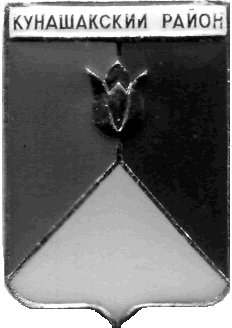 
СОБРАНИЕ ДЕПУТАТОВКУНАШАКСКОГО МУНИЦИПАЛЬНОГО РАЙОНАЧЕЛЯБИНСКОЙ ОБЛАСТИРЕШЕНИЕ8  заседание« 23 » октября  2019 г. № 112О    внесении    изменений  в  решение Собрания  депутатов     Кунашакскогомуниципального района от 26.12.2018г.№ 220  «О районном  бюджете на 2019год  и на  плановый период 2020 и 2021годов»В соответствии с Бюджетным Кодексом РФ, Федеральным Законом от 06.10.2003г. № 131-ФЗ «Об общих принципах организации местного самоуправления в Российской Федерации», Уставом Кунашакского муниципального района, Положением о бюджетном процессе в Кунашакском муниципальном районе, утвержденным решением Собрания депутатов от 02.10.2013 года № 95, Собрание депутатов Кунашакского муниципального районаРЕШАЕТ:	1.Внести в решение Собрания депутатов Кунашакского муниципального района от 26.12.2018 г. № 220 «О районном бюджете на 2019 год и на плановый период 2020 и 2021 годов» (далее – решение) изменения согласно приложению.  2. Настоящее решение вступает в силу со дня его подписания и подлежит опубликованию в средствах массовой информации.3. Контроль исполнения данного решения возложить на комиссию по бюджету, налогам и предпринимательству Собрания депутатов Кунашакского муниципального района.ПредседательСобрания депутатов							       А.В. ПлатоновПриложениек решению Собрания депутатовКунашакского муниципального районаот « 23 »  октября  2019 г. №  112Изменения в решение Собрания депутатов Кунашакского муниципального района от 26.12.2018г.№ 220 «О районном бюджете на 2019год и на плановый период 2020 и 2021годов»Пункт 1 изложить в следующей редакции:«1. Утвердить основные характеристики районного бюджета на 2019 год:1) прогнозируемый общий объем доходов районного бюджета в сумме 1 286 937,807 тыс.рублей, в том числе безвозмездные поступления от других бюджетов бюджетной системы Российской Федерации в сумме 990 809,510 тыс.рублей;2) общий объем расходов районного бюджета в сумме 1 287 848,770 тыс. рублей, в том числе за счет остатков на расчетном счете на 01.01.2019г. в сумме  910,963 тыс. рублей;3) объем дефицита районного бюджета в сумме 910,963тыс. рублей.В пункте 4, приложения 2 изложить в следующей редакции, согласно приложению 1.В пункте 8 приложения 6, 8, 10 изложить в следующей редакции, согласно приложению  2, 3, 4.Глава  района                                                                                      С.Н. Аминов Приложение 1 Приложение 1 Приложение 1 Приложение 1 Приложение 1 Приложение 1 Приложение 1Реестр источников доходов районного бюджета на 2019 годРеестр источников доходов районного бюджета на 2019 годРеестр источников доходов районного бюджета на 2019 годРеестр источников доходов районного бюджета на 2019 годРеестр источников доходов районного бюджета на 2019 годРеестр источников доходов районного бюджета на 2019 годРеестр источников доходов районного бюджета на 2019 годтыс.рубНомер 
реестровой 
записиНаименование группы источников доходов бюджетов/наименование источника дохода бюджетаКлассификация доходов бюджетовКлассификация доходов бюджетовНаименование главного администратора доходов бюджетаКод строкиПрогноз доходов бюджетаНомер 
реестровой 
записиНаименование группы источников доходов бюджетов/наименование источника дохода бюджетакоднаименованиеНаименование главного администратора доходов бюджетаКод строкина  2019 год12345610000 1 00 00000 00 0000 000 НАЛОГОВЫЕ И НЕНАЛОГОВЫЕ ДОХОДЫ296 128,297  1000 1 01 00000 00 0000 000Налоги на прибыль211 863,600  2Налог на доходы физических лиц182 1 01 02010 01 0000 110Налог на доходы физических лиц с доходов, источником которых является налоговый агент, за исключением доходов, в отношении которых исчисление и уплата налога осуществляются в соответствии со статьями 227, 227.1 и 228 Налогового кодекса Российской ФедерацииУправление Федеральной налоговой службы по Челябинской области208 949,700  3Налог на доходы физических лиц182 1 01 02020 01 0000 110Налог на доходы физических лиц с доходов, полученных от осуществления деятельности физическими лицами, зарегистрированными в качестве индивидуальных предпринимателей, нотариусов, занимающихся частной практикой, адвокатов, учредивших адвокатские кабинеты, и других лиц, занимающихся частной практикой в соответствии со статьей 227 Налогового кодекса Российской ФедерацииУправление Федеральной налоговой службы по Челябинской области1 532,800  4Налог на доходы физических лиц182 1 01 02030 01 0000 110Налог на доходы физических лиц с доходов,  полученных физическими лицами в соответствии со статьей 228 Налогового Кодекса Российской ФедерацииУправление Федеральной налоговой службы по Челябинской области547,800  5Налог на доходы физических лиц182 1 01 02040 01 0000 110Налог на доходы физических лиц в виде фиксированных авансовых платежей с доходов, полученных физическими лицами, являющимися иностранными гражданами, осуществляющими трудовую деятельность по найму на основании патента в соответствии  со статьей 227.1 Налогового кодекса Российской ФедерацииУправление Федеральной налоговой службы по Челябинской области833,300  6Акцизы100 1 03 02000 01 0000 110НАЛОГИ НА ТОВАРЫ (РАБОТЫ, УСЛУГИ), РЕАЛИЗУЕМЫЕ НА ТЕРРИТОРИИ РОССИЙСКОЙ ФЕДЕРАЦИИУправление Федерального казначейства по Челябинской области32 968,970  7Акцизы100 1 03 02230 01 0000 110Доходы от уплаты акцизов на дизельное топливо, подлежащие распределению между бюджетами субъектов Российской Федерации и местными бюджетами с учетом установленных дифференцированных нормативов отчислений в местные бюджетыУправление Федерального казначейства по Челябинской области14 561,930  8Акцизы100 1 03 02240 01 0000 110Доходы от уплаты акцизов на моторные масла для дизельных и (или) карбюраторных (инжекторных) двигателей, подлежащие распределению между бюджетами субъектов Российской Федерации и местными бюджетами с учетом установленных дифференцированных нормативов отчислений в местные бюджетыУправление Федерального казначейства по Челябинской области117,220  9Акцизы100 1 03 02250 01 0000 110Доходы от уплаты акцизов на автомобильный бензин, подлежащие распределению между бюджетами субъектов Российской Федерации и местными бюджетами с учетом установленных дифференцированных нормативов отчислений в местные бюджетыУправление Федерального казначейства по Челябинской области21 589,000  10Акцизы100 1 03 02260 01 0000 110Доходы от уплаты акцизов на прямогонный бензин, подлежащие распределению между бюджетами субъектов Российской Федерации и местными бюджетами с учетом установленных дифференцированных нормативов отчислений в местные бюджетыУправление Федерального казначейства по Челябинской области-3 299,180  11Налог на совокупный доход182 1 05 00000 00 0000 000НАЛОГИ НА СОВОКУПНЫЙ ДОХОДУправление Федеральной налоговой службы по Челябинской области10 955,300  12Налог на совокупный доход182 1 05 01010 01 0000 110Налог, взимаемый с налогоплательщиков, выбравших в качестве объекта налогообложения  доходыУправление Федеральной налоговой службы по Челябинской области7 303,900  13Налог на совокупный доход182 1 05 02010 02 0000 110Единый налог на вмененный доход для отдельных видов деятельностиУправление Федеральной налоговой службы по Челябинской области3 045,700  14Налог на совокупный доход182 1 05 03010 01 0000 110Единый сельскохозяйственный налогУправление Федеральной налоговой службы по Челябинской области329,600  15Налог на совокупный доход182 1 05 04020 02 0000 110Налог, взимаемый в связи с применением патентной системы налогообложения, зачисляемый в бюджеты муниципальных районовУправление Федеральной налоговой службы по Челябинской области276,100  16Налоги, сборы и регулярные платежи за пользование природными ресурсами182 1 07 00000 00 0000 110НАЛОГИ, СБОРЫ И РЕГУЛЯРНЫЕ ПЛАТЕЖИ ЗА ПОЛЬЗОВАНИЕ ПРИРОДНЫМИ РЕСУРСАМИУправление Федеральной налоговой службы по Челябинской области552,500  17Налоги, сборы и регулярные платежи за пользование природными ресурсами182 1 07 01020 01 0000 110Налог на добычу общераспространенных полезных ископаемыхУправление Федеральной налоговой службы по Челябинской области552,500  18Налоги, сборы и регулярные платежи за пользование природными ресурсами182 1 07 01030 01 0000 110Налог на добычу прочих полезных ископаемых (за исключением полезных ископаемых в виде природных алмазов)Управление Федеральной налоговой службы по Челябинской области0,000  19Государственная пошлина000 1 08 00000 01 0000 000ГОСУДАРСТВЕННАЯ ПОШЛИНА6 326,800  20Государственная пошлина182 1 08 03010 01 0000 110Государственная пошлина по делам, рассматриваемым в судах общей юрисдикции, мировыми судьями (за исключением Верховного Суда Российской Федерации) Управление Федеральной налоговой службы по Челябинской области3 706,800  21Государственная пошлина188 1 08 06000 01 0000 110Государственная пошлина за совершение действий, связанных с приобретением гражданства Российской Федерации или выходом из гражданства Российской Федерации, а также с въездом в Российскую Федерацию или выездом из Российской ФедерацииГлавное управление Министерства внутренних дел Российской Федерации по Челябинской области125,000  22Государственная пошлина182 1 08 07010 01 0000 110Государственная пошлина за государственную регистрацию юридического лица, физических лиц в качестве индивидуальных предпринимателей, изменений, вносимых в учредительные документы юридического лица, за государственную регистрацию ликвидации юридического лица и другие юридически значимые действияУправление Федеральной налоговой службы по Челябинской области30,000  23Государственная пошлина188 1 08 07100 01 0000 110Государственная пошлина за выдачу и обмен паспорта гражданина Российской ФедерацииГлавное управление Министерства внутренних дел Российской Федерации по Челябинской области165,000  24Государственная пошлина188 1 08 07141 01 0000 110Государственная пошлина за государственную регистрацию транспортных средств и иные юридически значимые действия уполномоченных федеральных государственных органов, связанные с изменением и выдачей документов на транспортные средства, регистрационных знаков, водительских удостоверенийГлавное управление Министерства внутренних дел Российской Федерации по Челябинской области500,000  25Государственная пошлина772 1 08 07150 01 0000 110Госпошлина за выдачу разрешения на установку рекламной конструкции Управление имущественных и земельных отношений администрации Кунашакского муниципального района0,000  26Государственная пошлина321 1 08 07020 01 0000 110Государственная пошлина за государственную регистрацию прав, ограничений (обременений) прав на недвижимое имущество и сделок с ним Управление Федеральной службы государственной регистрации, кадастра и картографии по Челябинской области1 800,000  27Доходы от использования имущества, находящегося в государственной и муниципальной  собственности000 1 11 00000 00 0000 000ДОХОДЫ ОТ ИСПОЛЬЗОВАНИЯ ИМУЩЕСТВА, НАХОДЯЩЕГОСЯ В ГОСУДАРСТВЕННОЙ И МУНИЦИПАЛЬНОЙ СОБСТВЕННОСТИ8 712,300  28Доходы от использования имущества, находящегося в государственной и муниципальной  собственности772 1 11 05013 05 0000 120Доходы, получаемые в виде арендной платы за земельные участки, государственная собственность на которые не разграничена и которые расположены в границах сельских поселений, а также средства от продажи права на заключение договоров аренды указанных земельных участковУправление имущественных и земельных отношений администрации Кунашакского муниципального района4 100,000  29Доходы от использования имущества, находящегося в государственной и муниципальной  собственности772 1 11 05025 05 0000 120Доходы, получаемые в виде арендной платы, а также средства от продажи права на заключение договоров аренды за земли, находящиеся в собственности муниципальных районов (за исключением земельных участков муниципальных бюджетных и автономных учреждений)Управление имущественных и земельных отношений администрации Кунашакского муниципального района34,700  30Доходы от использования имущества, находящегося в государственной и муниципальной  собственности742 1 11 05035 05 0000 120Доходы от сдачи в аренду имущества, находящегося в оперативном управлении органов управления муниципальных районов и созданных ими учреждений (за исключением имущества муниципальных бюджетных и автономных учреждений)Управление культуры, молодежной политики и информации администрации Кунашакского муниципального района53,000  31Доходы от использования имущества, находящегося в государственной и муниципальной  собственности761 1 11 05035 05 0000 120Доходы от сдачи в аренду имущества, находящегося в оперативном управлении органов управления муниципальных районов и созданных ими учреждений (за исключением имущества муниципальных бюджетных и автономных учреждений) Управление образования администрации Кунашакского муниципального района302,000  32Доходы от использования имущества, находящегося в государственной и муниципальной  собственности772 1 11 05075 05 0000 120Доходы от сдачи в аренду имущества, составляющего казну муниципальных районов (за исключением земельных участков)Управление имущественных и земельных отношений администрации Кунашакского муниципального района2 065,600  33Доходы от использования имущества, находящегося в государственной и муниципальной  собственности772 1 11 07015 05 0000 120Доходы от перечисления части прибыли, остающейся после уплаты налогов и иных обязательных платежей муниципальных унитарных предприятий, созданных муниципальными районами Управление имущественных и земельных отношений администрации Кунашакского муниципального района2 120,000  34Доходы от использования имущества, находящегося в государственной и муниципальной  собственности772 1 11 09045 05 0000 120Прочие поступления от использования имущества, находящегося в собственности муниципальных районов (за исключением имущества муниципальных бюджетных и автономных учреждений, а также имущества муниципальных унитарных предприятий, в том числе казенных)Управление имущественных и земельных отношений администрации Кунашакского муниципального района37,000  35Платежи при пользовании природными ресурсами048 1 12 01010 01 0000 120ПЛАТЕЖИ ПРИ ПОЛЬЗОВАНИИ ПРИРОДНЫМИ РЕСУРСАМИУправление Федеральной службы по надзору в сфере природопользования по Челябинской области195,000  36Доходы от оказания платных услуг (работ) и компенсации затрат государства000 1 13 00000 00 0000 000ДОХОДЫ ОТ ОКАЗАНИЯ ПЛАТНЫХ УСЛУГ (РАБОТ) И КОМПЕНСАЦИИ ЗАТРАТ ГОСУДАРСТВА12 711,300  37Доходы от оказания платных услуг (работ) и компенсации затрат государства742 1 13 01995 05 0000 130Прочие доходы от оказания  платных услуг (работ) получателями средств бюджетов муниципальных районовУправление культуры,  молодежной политики и информации администрации Кунашакского муниципального района307,400  38Доходы от оказания платных услуг (работ) и компенсации затрат государства761 1 13 01995 05 0000 130Прочие доходы от оказания  платных услуг (работ) получателями средств бюджетов муниципальных районовУправление образования администрации Кунашакского муниципального района10 563,900  39Доходы от оказания платных услуг (работ) и компенсации затрат государства742 1 13 02995 05 0000 130Прочие доходы от компенсации затрат бюджетов  муниципальных районовУправление культуры, молодежной политики и информации администрации Кунашакского муниципального района0,000  40Доходы от оказания платных услуг (работ) и компенсации затрат государства761 1 13 02995 05 0000 130Прочие доходы от компенсации затрат бюджетов  муниципальных районовУправление образования администрации Кунашакского муниципального района1 840,000  41Доходы от оказания платных услуг (работ) и компенсации затрат государства762 1 13 02995 05 0000 130Прочие доходы от компенсации затрат бюджетов  муниципальных районовАдминистрация Кунашакского муниципального района Челябинской области0,000  42Доходы от оказания платных услуг (работ) и компенсации затрат государства763 1 13 02995 05 0000 130Прочие доходы от компенсации затрат бюджетов  муниципальных районовФинансовое управление администрации Кунашакского муниципального района0,000  43Доходы от оказания платных услуг (работ) и компенсации затрат государства766 1 13 02995 05 0000 130Прочие доходы от компенсации затрат бюджетов  муниципальных районовКонтрольное управление администрации Кунашакского муниципального района0,000  44Доходы от оказания платных услуг (работ) и компенсации затрат государства768 1 13 02995 05 0000 130Прочие доходы от компенсации затрат бюджетов  муниципальных районовУправление социальной защиты населения администрации Кунашакского муниципального района Челябинской области0,000  45Доходы от оказания платных услуг (работ) и компенсации затрат государства771 1 13 02995 05 0000 130Прочие доходы от компенсации затрат бюджетов  муниципальных районовСобрание депутатов Кунашакского муниципального района Челябинской области0,000  46Доходы от оказания платных услуг (работ) и компенсации затрат государства772 1 13 02995 05 0000 130Прочие доходы от компенсации затрат бюджетов  муниципальных районовУправление имущественных и земельных отношений администрации Кунашакского муниципального района0,000  47Доходы от продажи материальных и нематериальных активов772 1 14 00000 00 0000 000ДОХОДЫ ОТ ПРОДАЖИ МАТЕРИАЛЬНЫХ И НЕМАТЕРИАЛЬНЫХ АКТИВОВУправление имущественных и земельных отношений администрации Кунашакского муниципального района9 846,527  48Доходы от продажи материальных и нематериальных активов772 1 14 02053 05 0000 410Доходы от реализации иного имущества, находящегося в собственности муниципальных районов (за исключением  имущества муниципальных бюджетных и автономных учреждений, а также имущества муниципальных унитарных предприятий, в том числе казенных), в части реализации основных средств по указанному имуществуУправление имущественных и земельных отношений администрации Кунашакского муниципального района4 296,527  49Доходы от продажи материальных и нематериальных активов772 1 14 06013 05 0000 430Доходы от продажи земельных участков, государственная собственность на которые не разграничена и которые расположены в границах сельских поселений и межселенных территорий муниципальных районовУправление имущественных и земельных отношений администрации Кунашакского муниципального района5 550,000  50Штрафы, санкции, возмещение ущерба000 1 16 00000 00 0000 000ШТРАФЫ, САНКЦИИ, ВОЗМЕЩЕНИЕ УЩЕРБА1 996,000  51Прочие неналоговые доходы000 1 17 00000 00 0000 000ПРОЧИЕ НЕНАЛОГОВЫЕ ДОХОДЫ0,000  52Прочие неналоговые доходы742 1 17 00000 00 0000 180Невыясненные поступления, зачисляемые в бюджеты муниципальных районовУправление культуры, молодежной политики и информации администрации Кунашакского муниципального района0,000  53Прочие неналоговые доходы763 1 17 00000 00 0000 180Невыясненные поступления, зачисляемые в бюджеты муниципальных районовФинансовое управление администрации Кунашакского муниципального района0,000  54Прочие неналоговые доходы772 1 17 00000 00 0000 180Невыясненные поступления, зачисляемые в бюджеты муниципальных районовУправление имущественных и земельных отношений администрации Кунашакского муниципального района0,000  55Безвозмездные поступления000 2 02 00000 00 0000 000БЕЗВОЗМЕЗДНЫЕ ПОСТУПЛЕНИЯ ОТ ДРУГИХ БЮДЖЕТОВ БЮДЖЕТНОЙ СИСТЕМЫ РОССИЙСКОЙ ФЕДЕРАЦИИ990 809,510  56Безвозмездные поступления000 2 02 15001 10 0000 150Дотации бюджетам сельских поселений на выравнивание бюджетной обеспеченности86 714,000  57Безвозмездные поступления000 2 02 15002 10 0000 150Дотации бюджетам сельских поселений на поддержку мер по обеспечению сбалансированности бюджетов18 050,000  58Безвозмездные поступления000 2 02 20000 10 0000 150Субсидии муниципальным районам, выделяемые из областного бюджета318 551,370  59Безвозмездные поступления000 2 02 30000 10 0000 150Субвенции муниципальным районам, выделяемые из областного бюджета566 010,740  60Безвозмездные поступления000 2 02 40000 10 0000 150Иные межбюджетные трансферты1 483,400  61Безвозмездные поступления000 2 07 05030 10 0000 150Прочие безвозмездные поступления в бюджеты муниципальных районов0,000  62Возврат остатков000 2 18 00010 05 0000 150Доходы бюджетов муниципальных районов от возврата прочих остатков субсидий, субвенций и иных межбюджетных трансфертов, имеющих целевое назначение, прошлых лет из бюджетов поселений0,000  63Возврат остатков000 2 19 00010 05 0000 150ВОЗВРАТ ОСТАТКОВ СУБСИДИЙ, СУБВЕНЦИЙ И ИНЫХ МЕЖБЮДЖЕТНЫХ ТРАНСФЕРТОВ, ИМЕЮЩИХ ЦЕЛЕВОЕ НАЗНАЧЕНИЕ, ПРОШЛЫХ ЛЕТ0,000  64Возврат остатков000 2 19 25064 05 0000 150Возврат остатков субсидий, субвенций и иных межбюджетных трансфертов, имеющих целевое назначение, прошлых лет из бюджетов муниципальных районов0,000  ДОХОДЫ БЮДЖЕТА - ВСЕГОДОХОДЫ БЮДЖЕТА - ВСЕГОДОХОДЫ БЮДЖЕТА - ВСЕГОДОХОДЫ БЮДЖЕТА - ВСЕГОДОХОДЫ БЮДЖЕТА - ВСЕГОДОХОДЫ БЮДЖЕТА - ВСЕГО1 286 937,807  Приложение 2Приложение 2Приложение 2Приложение 2Приложение 2Приложение 2Приложение 2Приложение 2Приложение 2Приложение 2Распределение бюджетных ассигнований по целевым статьям (государственным, муниципальным программам и непрограммным направлениям деятельности), группам видов расходов, разделам и подразделам классификации расходов бюджетов  на 2019 годРаспределение бюджетных ассигнований по целевым статьям (государственным, муниципальным программам и непрограммным направлениям деятельности), группам видов расходов, разделам и подразделам классификации расходов бюджетов  на 2019 годРаспределение бюджетных ассигнований по целевым статьям (государственным, муниципальным программам и непрограммным направлениям деятельности), группам видов расходов, разделам и подразделам классификации расходов бюджетов  на 2019 годРаспределение бюджетных ассигнований по целевым статьям (государственным, муниципальным программам и непрограммным направлениям деятельности), группам видов расходов, разделам и подразделам классификации расходов бюджетов  на 2019 годРаспределение бюджетных ассигнований по целевым статьям (государственным, муниципальным программам и непрограммным направлениям деятельности), группам видов расходов, разделам и подразделам классификации расходов бюджетов  на 2019 годРаспределение бюджетных ассигнований по целевым статьям (государственным, муниципальным программам и непрограммным направлениям деятельности), группам видов расходов, разделам и подразделам классификации расходов бюджетов  на 2019 годРаспределение бюджетных ассигнований по целевым статьям (государственным, муниципальным программам и непрограммным направлениям деятельности), группам видов расходов, разделам и подразделам классификации расходов бюджетов  на 2019 годРаспределение бюджетных ассигнований по целевым статьям (государственным, муниципальным программам и непрограммным направлениям деятельности), группам видов расходов, разделам и подразделам классификации расходов бюджетов  на 2019 годРаспределение бюджетных ассигнований по целевым статьям (государственным, муниципальным программам и непрограммным направлениям деятельности), группам видов расходов, разделам и подразделам классификации расходов бюджетов  на 2019 годРаспределение бюджетных ассигнований по целевым статьям (государственным, муниципальным программам и непрограммным направлениям деятельности), группам видов расходов, разделам и подразделам классификации расходов бюджетов  на 2019 годРаспределение бюджетных ассигнований по целевым статьям (государственным, муниципальным программам и непрограммным направлениям деятельности), группам видов расходов, разделам и подразделам классификации расходов бюджетов  на 2019 годРаспределение бюджетных ассигнований по целевым статьям (государственным, муниципальным программам и непрограммным направлениям деятельности), группам видов расходов, разделам и подразделам классификации расходов бюджетов  на 2019 годРаспределение бюджетных ассигнований по целевым статьям (государственным, муниципальным программам и непрограммным направлениям деятельности), группам видов расходов, разделам и подразделам классификации расходов бюджетов  на 2019 годРаспределение бюджетных ассигнований по целевым статьям (государственным, муниципальным программам и непрограммным направлениям деятельности), группам видов расходов, разделам и подразделам классификации расходов бюджетов  на 2019 годРаспределение бюджетных ассигнований по целевым статьям (государственным, муниципальным программам и непрограммным направлениям деятельности), группам видов расходов, разделам и подразделам классификации расходов бюджетов  на 2019 годРаспределение бюджетных ассигнований по целевым статьям (государственным, муниципальным программам и непрограммным направлениям деятельности), группам видов расходов, разделам и подразделам классификации расходов бюджетов  на 2019 годРаспределение бюджетных ассигнований по целевым статьям (государственным, муниципальным программам и непрограммным направлениям деятельности), группам видов расходов, разделам и подразделам классификации расходов бюджетов  на 2019 годРаспределение бюджетных ассигнований по целевым статьям (государственным, муниципальным программам и непрограммным направлениям деятельности), группам видов расходов, разделам и подразделам классификации расходов бюджетов  на 2019 годРаспределение бюджетных ассигнований по целевым статьям (государственным, муниципальным программам и непрограммным направлениям деятельности), группам видов расходов, разделам и подразделам классификации расходов бюджетов  на 2019 годРаспределение бюджетных ассигнований по целевым статьям (государственным, муниципальным программам и непрограммным направлениям деятельности), группам видов расходов, разделам и подразделам классификации расходов бюджетов  на 2019 годРаспределение бюджетных ассигнований по целевым статьям (государственным, муниципальным программам и непрограммным направлениям деятельности), группам видов расходов, разделам и подразделам классификации расходов бюджетов  на 2019 годРаспределение бюджетных ассигнований по целевым статьям (государственным, муниципальным программам и непрограммным направлениям деятельности), группам видов расходов, разделам и подразделам классификации расходов бюджетов  на 2019 годРаспределение бюджетных ассигнований по целевым статьям (государственным, муниципальным программам и непрограммным направлениям деятельности), группам видов расходов, разделам и подразделам классификации расходов бюджетов  на 2019 годРаспределение бюджетных ассигнований по целевым статьям (государственным, муниципальным программам и непрограммным направлениям деятельности), группам видов расходов, разделам и подразделам классификации расходов бюджетов  на 2019 годРаспределение бюджетных ассигнований по целевым статьям (государственным, муниципальным программам и непрограммным направлениям деятельности), группам видов расходов, разделам и подразделам классификации расходов бюджетов  на 2019 годРаспределение бюджетных ассигнований по целевым статьям (государственным, муниципальным программам и непрограммным направлениям деятельности), группам видов расходов, разделам и подразделам классификации расходов бюджетов  на 2019 годРаспределение бюджетных ассигнований по целевым статьям (государственным, муниципальным программам и непрограммным направлениям деятельности), группам видов расходов, разделам и подразделам классификации расходов бюджетов  на 2019 годРаспределение бюджетных ассигнований по целевым статьям (государственным, муниципальным программам и непрограммным направлениям деятельности), группам видов расходов, разделам и подразделам классификации расходов бюджетов  на 2019 годРаспределение бюджетных ассигнований по целевым статьям (государственным, муниципальным программам и непрограммным направлениям деятельности), группам видов расходов, разделам и подразделам классификации расходов бюджетов  на 2019 годРаспределение бюджетных ассигнований по целевым статьям (государственным, муниципальным программам и непрограммным направлениям деятельности), группам видов расходов, разделам и подразделам классификации расходов бюджетов  на 2019 годРаспределение бюджетных ассигнований по целевым статьям (государственным, муниципальным программам и непрограммным направлениям деятельности), группам видов расходов, разделам и подразделам классификации расходов бюджетов  на 2019 годРаспределение бюджетных ассигнований по целевым статьям (государственным, муниципальным программам и непрограммным направлениям деятельности), группам видов расходов, разделам и подразделам классификации расходов бюджетов  на 2019 годРаспределение бюджетных ассигнований по целевым статьям (государственным, муниципальным программам и непрограммным направлениям деятельности), группам видов расходов, разделам и подразделам классификации расходов бюджетов  на 2019 годРаспределение бюджетных ассигнований по целевым статьям (государственным, муниципальным программам и непрограммным направлениям деятельности), группам видов расходов, разделам и подразделам классификации расходов бюджетов  на 2019 годРаспределение бюджетных ассигнований по целевым статьям (государственным, муниципальным программам и непрограммным направлениям деятельности), группам видов расходов, разделам и подразделам классификации расходов бюджетов  на 2019 годРаспределение бюджетных ассигнований по целевым статьям (государственным, муниципальным программам и непрограммным направлениям деятельности), группам видов расходов, разделам и подразделам классификации расходов бюджетов  на 2019 годРаспределение бюджетных ассигнований по целевым статьям (государственным, муниципальным программам и непрограммным направлениям деятельности), группам видов расходов, разделам и подразделам классификации расходов бюджетов  на 2019 годРаспределение бюджетных ассигнований по целевым статьям (государственным, муниципальным программам и непрограммным направлениям деятельности), группам видов расходов, разделам и подразделам классификации расходов бюджетов  на 2019 годРаспределение бюджетных ассигнований по целевым статьям (государственным, муниципальным программам и непрограммным направлениям деятельности), группам видов расходов, разделам и подразделам классификации расходов бюджетов  на 2019 годРаспределение бюджетных ассигнований по целевым статьям (государственным, муниципальным программам и непрограммным направлениям деятельности), группам видов расходов, разделам и подразделам классификации расходов бюджетов  на 2019 годРаспределение бюджетных ассигнований по целевым статьям (государственным, муниципальным программам и непрограммным направлениям деятельности), группам видов расходов, разделам и подразделам классификации расходов бюджетов  на 2019 годРаспределение бюджетных ассигнований по целевым статьям (государственным, муниципальным программам и непрограммным направлениям деятельности), группам видов расходов, разделам и подразделам классификации расходов бюджетов  на 2019 годРаспределение бюджетных ассигнований по целевым статьям (государственным, муниципальным программам и непрограммным направлениям деятельности), группам видов расходов, разделам и подразделам классификации расходов бюджетов  на 2019 годРаспределение бюджетных ассигнований по целевым статьям (государственным, муниципальным программам и непрограммным направлениям деятельности), группам видов расходов, разделам и подразделам классификации расходов бюджетов  на 2019 годРаспределение бюджетных ассигнований по целевым статьям (государственным, муниципальным программам и непрограммным направлениям деятельности), группам видов расходов, разделам и подразделам классификации расходов бюджетов  на 2019 годРаспределение бюджетных ассигнований по целевым статьям (государственным, муниципальным программам и непрограммным направлениям деятельности), группам видов расходов, разделам и подразделам классификации расходов бюджетов  на 2019 годРаспределение бюджетных ассигнований по целевым статьям (государственным, муниципальным программам и непрограммным направлениям деятельности), группам видов расходов, разделам и подразделам классификации расходов бюджетов  на 2019 годРаспределение бюджетных ассигнований по целевым статьям (государственным, муниципальным программам и непрограммным направлениям деятельности), группам видов расходов, разделам и подразделам классификации расходов бюджетов  на 2019 годРаспределение бюджетных ассигнований по целевым статьям (государственным, муниципальным программам и непрограммным направлениям деятельности), группам видов расходов, разделам и подразделам классификации расходов бюджетов  на 2019 годРаспределение бюджетных ассигнований по целевым статьям (государственным, муниципальным программам и непрограммным направлениям деятельности), группам видов расходов, разделам и подразделам классификации расходов бюджетов  на 2019 год(тыс. рублей)НаименованиеЦелевая
статьяГруппа вида расходовРазделПодразделСуммаИзмененияИзменения за счет собственных средствИзменения за счет областных и федеральных средствВсегоВСЕГО1 261 392,5200,000177,30026 278,9501 287 848,770Государственная программа Челябинской области "Развитие образования в Челябинской области" на 2014-2019 годы03 0 00 00000203 496,900100,0000,0000,000203 596,900Организация отдыха детей в каникулярное время  (Закупка товаров, работ и услуг для обеспечения государственных (муниципальных) нужд)03 0 00 0301020007071 759,5000,0000,0000,0001 759,500Организация отдыха детей в каникулярное время (Предоставление субсидий бюджетным, автономным учреждениям и иным некоммерческим организациям)03 0 00 0301060007071 857,7000,0000,0000,0001 857,700Компенсация затрат родителей (законных представителей) детей-инвалидов в части организации обучения по основным общеобразовательным программам на дому (Социальное обеспечение и иные выплаты населению)03 0 00 0302030010034 486,8000,0000,0000,0004 486,800Компенсация затрат родителей (законных представителей) детей-инвалидов в части организации обучения по основным общеобразовательным программам на дому (Социальное обеспечение и иные выплаты населению)03 0 00 0302030010040,0000,0000,0000,0000,000Обеспечение питанием детей из малообеспеченных семей и детей с нарушениями здоровья, обучающихся в муниципальных общеобразовательных организациях (Закупка товаров, работ и услуг для обеспечения государственных (муниципальных) нужд)03 0 00 0303020007022 456,9230,0000,0000,0002 456,923Обеспечение питанием детей из малообеспеченных семей и детей с нарушениями здоровья, обучающихся в муниципальных общеобразовательных организациях (Предоставление субсидий бюджетным, автономным учреждениям и иным некоммерческим организациям)03 0 00 030306000702326,7770,0000,0000,000326,777Приобретение транспортных средств для организации перевозки обучающихся (Закупка товаров, работ и услуг для обеспечения государственных (муниципальных) нужд)03 0 00 0304020007022 900,0000,0000,0000,0002 900,000Организация работы комиссий по делам несовершеннолетних и защите их прав (Расходы на выплаты персоналу в целях обеспечения выполнения функций государственными (муниципальными) органами, казенными учреждениями, органами управления государственными внебюджетными фондами)03 0 00 030601000113371,4000,0000,0000,000371,400Организация предоставления психолого-педагогической, медицинской и социальной помощи обучающимся, испытывающим трудности в освоении основных общеобразовательных программ, своем развитии и социальной адаптации (Закупка товаров, работ и услуг для обеспечения государственных (муниципальных) нужд)03 0 00 03070200070218,8000,0000,0000,00018,800Обеспечение государственных гарантий реализации прав на получение общедоступного и бесплатного дошкольного, начального общего, основного общего, среднего общего образования и обеспечение дополнительного образования детей в муниципальных общеобразовательных организациях (Расходы на выплаты персоналу в целях обеспечения выполнения функций государственными (муниципальными) органами, казенными учреждениями, органами управления государственными внебюджетными фондами)03 0 00 031201000702164 757,8980,0000,0000,000164 757,898Обеспечение государственных гарантий реализации прав на получение общедоступного и бесплатного дошкольного, начального общего, основного общего, среднего общего образования и обеспечение дополнительного образования детей в муниципальных общеобразовательных организациях (Закупка товаров, работ и услуг для обеспечения государственных (муниципальных) нужд)03 0 00 0312020007021 993,7900,0000,0000,0001 993,790Обеспечение государственных гарантий реализации прав на получение общедоступного и бесплатного дошкольного, начального общего, основного общего, среднего общего образования и обеспечение дополнительного образования детей в муниципальных общеобразовательных организациях (Предоставление субсидий бюджетным, автономным учреждениям и иным некоммерческим организациям)03 0 00 03120600070221 537,0120,0000,0000,00021 537,012Оборудование пунктов проведения экзаменов государственной итоговой аттестации по образовательным программам среднего общего образования (Закупка товаров, работ и услуг для обеспечения государственных (муниципальных) нужд)03 0 E1 030502000702189,3000,0000,0000,000189,300Создание в общеобразовательных организациях, расположенных в сельской местности, условий для занятий физической культурой и спортом (Закупка товаров, работ и услуг для обеспечения государственных (муниципальных) нужд)03 0 E2 509702000702841,000100,0000,0000,000941,000Государственная программа Челябинской области «Поддержка и развитие дошкольного образования в Челябинской области» на 2015–2025 годы04 0 00 0000060 188,2000,0000,0000,00060 188,200Обеспечение государственных гарантий реализации прав на получение общедоступного и бесплатного дошкольного образования в муниципальных дошкольных образовательных организациях (Расходы на выплаты персоналу в целях обеспечения выполнения функций государственными (муниципальными) органами, казенными учреждениями, органами управления государственными внебюджетными фондами)04 0 00 04010100070153 982,7960,0000,0000,00053 982,796Обеспечение государственных гарантий реализации прав на получение общедоступного и бесплатного дошкольного образования в муниципальных дошкольных образовательных организациях (Закупка товаров, работ и услуг для обеспечения государственных (муниципальных) нужд)04 0 00 0401020007011 102,9040,0000,0000,0001 102,904Создание в расположенных на территории Челябинской области муниципальных образовательных организациях, реализующих образовательную программу дошкольного образования, условий для получения детьми дошкольного возраста с ограниченными возможностями здоровья качественного образования и коррекции развития (Закупка товаров, работ и услуг для обеспечения государственных (муниципальных) нужд)04 0 00 040202000701245,0000,0000,0000,000245,000Компенсация части платы, взимаемой с родителей (законных представителей) за присмотр и уход за детьми в образовательных организациях, реализующих образовательную программу дошкольного образования, расположенных на территории Челябинской области (Социальное обеспечение и иные выплаты населению)04 0 00 0405030010044 447,6000,0000,0000,0004 447,600Привлечение детей из малообеспеченных, неблагополучных семей, а также семей, оказавшихся в трудной жизненной ситуации, в расположенные на территории Челябинской области муниципальные дошкольные образовательные организации через предоставление компенсации части родительской платы (Закупка товаров, работ и услуг для обеспечения государственных (муниципальных) нужд)04 0 00 040602000701345,3520,0000,0000,000345,352Привлечение детей из малообеспеченных, неблагополучных семей, а также семей, оказавшихся в трудной жизненной ситуации, в расположенные на территории Челябинской области муниципальные дошкольные образовательные организации через предоставление компенсации части родительской платы (Закупка товаров, работ и услуг для обеспечения государственных (муниципальных) нужд)04 0 00 04060200070264,5480,0000,0000,00064,548Государственная программа Челябинской области "Управление государственными финансами и государственным долгом Челябинской области" 10 0 00 0000021 681,000-7 800,0000,00032 546,60046 427,600Осуществление государственных полномочий по расчету и предоставлению дотаций сельским поселениям за счет средств областного бюджета (Межбюджетные трансферты)10 3 00 72870500140118 881,0000,0000,0000,00018 881,000Частичное финансирование расходов на выплату заработной платы работникам органов местного самоуправления и муниципальных учреждений, оплату топливно-энергетических ресурсов, услуг водоснабжения, водоотведения, потребляемых муниципальными учреждениями (Межбюджетные трансферты)10 4 00 7168050014030,0000,0000,00027 546,60027 546,600Поддержка мер по обеспечению сбалансированности местных бюджетов (Межбюджетные трансферты)10 4 00 7221050014022 800,000-7 800,0000,0005 000,0000,000Государственная программа Челябинской области "Развитие архивного дела в Челябинской области на 2016-2018 годы"12 0 00 0000099,0000,0000,0000,00099,000Подпрограмма "Организация приема и обеспечение сохранности принятых на государственное хранение в государственный и муниципальные архивы Челябинской области архивных документов в 2016-2018 годах"12 1 00 0000099,0000,0000,0000,00099,000Комплектование, учет, использование и хранение архивных документов, отнесенных к государственной собственности Челябинской области (Закупка товаров, работ и услуг для обеспечения государственных (муниципальных) нужд)12 1 00 12010200080499,0000,0000,0000,00099,000Государственная программа Челябинской области "Обеспечение доступным и комфортным жильем граждан Российской Федерации" в Челябинской области на 2014 - 2020 годы14 0 00 0000077 029,1200,0000,0000,00077 029,120Строительство газопроводов и газовых сетей (Капитальные вложения в объекты недвижимого имущества государственной (муниципальной) собственности)14 2 00 14050400050554 400,0000,0000,0000,00054 400,000Модернизация, реконструкция, капитальный ремонт и строительство котельных, систем водоснабжения, водоотведения, систем электроснабжения, теплоснабжения, включая центральные тепловые пункты, в том числе проектно-изыскательские работы (Закупка товаров, работ и услуг для обеспечения государственных (муниципальных) нужд)14 2 00 14060200050217 750,0000,0000,0000,00017 750,000Модернизация, реконструкция, капитальный ремонт и строительство котельных, систем водоснабжения, водоотведения, систем электроснабжения, теплоснабжения, включая центральные тепловые пункты, в том числе проектно-изыскательские работы (Капитальные вложения в объекты недвижимого имущества государственной (муниципальной) собственности)14 2 00 1406040005020,0000,0000,0000,0000,000Субсидии местным бюджетам на предоставление молодым семьям - участникам подпрограммы социальных выплат на приобретение жилого помещения эконом-класса или создание объекта индивидуального жилищного строительства эконом-класса (Социальное обеспечение и иные выплаты населению)14 4 00 L497030010044 879,1200,0000,0000,0004 879,120Государственная программа Челябинской области "Развитие дорожного хозяйства в Челябинской области
на 2015 - 2022 годы"18 0 00 0000017 191,4900,0000,0000,00017 191,490Капитальный ремонт, ремонт и содержание автомобильных дорог общего пользования местного значения (Закупка товаров, работ и услуг для обеспечения государственных (муниципальных) нужд)18 1 00 18050200040917 191,4900,0000,0000,00017 191,490Государственная программа Челябинской области "Обеспечение общественного порядка и противодействие преступности в Челябинской области" на 2016-2019 годы19 0 00 000001 655,6000,0000,0000,0001 655,600Подпрограмма "Допризывная подготовка молодежи в Челябинской области"19 4 00 000001 655,6000,0000,0000,0001 655,600Осуществление полномочий по первичному воинскому учету на территориях, где отсутствуют военные комиссариаты (Межбюджетные трансферты)19 4 00 5118050002031 655,6000,0000,0000,0001 655,600Государственная программа Челябинской области "Развитие физической культуры и спорта в Челябинской области" на 2015 - 2019 годы20 0 00 000003 834,3000,0000,0000,0003 834,300Оплата услуг специалистов по организации физкультурно-оздоровительной и спортивно-массовой работы с детьми и подростками (Расходы на выплаты персоналу в целях обеспечения выполнения функций государственными (муниципальными) органами, казенными учреждениями, органами управления государственными внебюджетными фондами)20 1 00 200451001102528,400-528,4000,0000,0000,000Оплата услуг специалистов по организации физкультурно-оздоровительной и спортивно-массовой работы с детьми и подростками (Закупка товаров, работ и услуг для государственных (муниципальных) нужд)20 1 00 2004520011020,000528,4000,0000,000528,400Оснащением объектов спортивной инфраструктуры спортивно-технологическим оборудованием  (Закупка товаров, работ и услуг для государственных (муниципальных) нужд)20 1 P5 5228020011023 129,8000,0000,0000,0003 129,800Оплата услуг специалистов по организации физкультурно-оздоровительной и спортивно-массовой работы с лицами с ограниченными возможностями здоровья (Расходы на выплаты персоналу в целях обеспечения выполнения функций государственными (муниципальными) органами, казенными учреждениями, органами управления государственными внебюджетными фондами)20 2 00 200471001102176,1000,0000,0000,000176,100Государственная программа Челябинской области "Повышение эффективности реализации молодежной политики в Челябинской области" на 2015 - 2019 годы21 0 00 00000146,4000,0000,0000,000146,400Организация и проведение мероприятий с детьми и молодежью (Закупка товаров, работ и услуг для государственных (муниципальных) нужд)21 0 E8 210102000707146,4000,0000,0000,000146,400Государственная программа Челябинской области "Улучшение условий и охраны труда в Челябинской области на 2017-2019 годы"22 0 00 00000358,1000,0000,0000,000358,100Реализация переданных государственных полномочий в области охраны труда (Расходы на выплаты персоналу в целях обеспечения выполнения функций государственными (муниципальными) органами, казенными учреждениями, органами управления государственными внебюджетными фондами)22 0 00 220301000401117,093210,0070,0000,000327,100Реализация переданных государственных полномочий в области охраны труда (Закупка товаров, работ и услуг для государственных (муниципальных) нужд)22 0 00 22030200040131,0000,0000,0000,00031,000Реализация переданных государственных полномочий в области охраны труда (Расходы на выплаты персоналу в целях обеспечения выполнения функций государственными (муниципальными) органами, казенными учреждениями, органами управления государственными внебюджетными фондами)22 2 00 220301000401179,007-179,0070,0000,0000,000Реализация переданных государственных полномочий в области охраны труда (Закупка товаров, работ и услуг для государственных (муниципальных) нужд)22 2 00 22030200040131,000-31,0000,0000,0000,000Государственная программа Челябинской области «Развитие социальной защиты населения в Челябинской области» на 2017–2019 годы28 0 00 00000303 165,1900,0010,000-6 267,650296 897,541Подпрограмма "Дети Южного Урала"28 1 00 00000120 620,9900,0000,000-3 491,600117 129,390Реализация полномочий Российской Федерации по выплате государственных пособий лицам, не подлежащим обязательному социальному страхованию на случай временной нетрудоспособности и в связи с материнством, и лицам, уволенным в связи с ликвидацией организаций (прекращением деятельности, полномочий физическими лицами), в соответствии с Федеральным законом от 19 мая 1995 года № 81-ФЗ «О государственных пособиях гражданам, имеющим детей» (Закупка товаров, работ и услуг для государственных (муниципальных) нужд)28 1 00 5380020010040,0000,0000,0000,0000,000Реализация полномочий Российской Федерации по выплате государственных пособий лицам, не подлежащим обязательному социальному страхованию на случай временной нетрудоспособности и в связи с материнством, и лицам, уволенным в связи с ликвидацией организаций (прекращением деятельности, полномочий физическими лицами), в соответствии с Федеральным законом от 19 мая 1995 года № 81-ФЗ «О государственных пособиях гражданам, имеющим детей»(Социальное обеспечение и иные выплаты населению)28 1 00 53800300100421 804,0000,0000,0000,00021 804,000Социальная поддержка детей-сирот и детей, оставшихся без попечения родителей, находящихся в муниципальных образовательных организациях для детей-сирот и детей, оставшихся без попечения родителей (Предоставление субсидий бюджетным, автономным учреждениям и иным некоммерческим организациям)28 1 00 28100600100424 874,2900,0000,000406,00025 280,290Обеспечение предоставления жилых помещений детям-сиротам и детям, оставшимся без попечения родителей, лицам из их числа по договорам найма специализированных жилых помещений за счет средств областного бюджета (Капитальные вложения в объекты недвижимого имущества)28 1 00 28130400100418 468,5000,0000,0000,00018 468,500Содержание ребенка в семье опекуна и приемной семье, а также вознаграждение, причитающееся приемному родителю в соответствии с Законом Челябинской области "О мерах социальной поддержки детей-сирот и детей, оставшихся без попечения родителей, вознаграждении, причитающемся приемному родителю, и социальных гарантиях приемной семье" (Закупка товаров, работ и услуг для государственных (муниципальных) нужд)28 1 00 281402001004450,0000,0000,0000,000450,000Содержание ребенка в семье опекуна и приемной семье, а также вознаграждение, причитающееся приемному родителю в соответствии с Законом Челябинской области "О мерах социальной поддержки детей-сирот и детей, оставшихся без попечения родителей, вознаграждении, причитающемся приемному родителю, и социальных гарантиях приемной семье" (Социальное обеспечение и иные выплаты населению)28 1 00 28140300100431 626,1000,0000,000-4 597,60027 028,500Ежемесячная денежная выплата на оплату жилья и коммунальных услуг многодетной семье в соответствии с Законом Челябинской области «О статусе и дополнительных мерах социальной поддержки многодетной семьи в Челябинской области» (Закупка товаров, работ и услуг для государственных (муниципальных) нужд)28 1 00 28220200100474,0000,0000,0000,00074,000Ежемесячная денежная выплата на оплату жилья и коммунальных услуг многодетной семье в соответствии с Законом Челябинской области «О статусе и дополнительных мерах социальной поддержки многодетной семьи в Челябинской области» (Социальное обеспечение и иные выплаты населению)28 1 00 2822030010044 680,2000,0000,000700,0005 380,200Пособие на ребенка в соответствии с Законом Челябинской области «О пособии на ребенка» (Закупка товаров, работ и услуг для государственных (муниципальных) нужд)28 1 00 281902001004240,0000,0000,0000,000240,000Пособие на ребенка в соответствии с Законом Челябинской области «О пособии на ребенка» (Социальное обеспечение и иные выплаты населению)28 1 00 28190300100415 590,8000,0000,0000,00015 590,800Выплата областного единовременного пособия при рождении ребенка в соответствии с Законом Челябинской области «Об областном единовременном пособии при рождении ребенка"  (Закупка товаров, работ и услуг для государственных (муниципальных) нужд)28 1 Р1 28180200100419,0000,0000,0000,00019,000Выплата областного единовременного пособия при рождении ребенка в соответствии с Законом Челябинской области «Об областном единовременном пособии при рождении ребенка" (Социальное обеспечение и иные выплаты населению)28 1 Р1 2818030010041 197,2000,0000,0000,0001 197,200Организация и осуществление деятельности по опеке и попечительству (Расходы на выплаты персоналу в целях обеспечения выполнения функций государственными (муниципальными) органами, казенными учреждениями, органами управления государственными внебюджетными фондами)28 1 00 2811010010061 449,7000,0000,0000,0001 449,700Организация и осуществление деятельности по опеке и попечительству (Закупка товаров, работ и услуг для государственных (муниципальных) нужд)28 1 00 281102001006147,2000,0000,0000,000147,200Подпрограмма "Повышение качества жизни граждан пожилого возраста и иных категорий граждан"28 2 00 00000140 910,7000,0010,000-3 647,300137 263,401Ежемесячная денежная выплата в соответствии с Законом Челябинской области "О мерах социальной поддержки ветеранов в Челябинской области" (Закупка товаров, работ и услуг для государственных (муниципальных) нужд)28 2 00 283002001003280,0000,0000,0000,000280,000Ежемесячная денежная выплата в соответствии с Законом Челябинской области "О мерах социальной поддержки ветеранов в Челябинской области" (Социальное обеспечение и иные выплаты населению)28 2 00 28300300100314 222,5000,0000,000-1 200,20013 022,300Ежемесячная денежная выплата в соответствии с Законом Челябинской области "О мерах социальной поддержки жертв политических репрессий в Челябинской области" (Закупка товаров, работ и услуг для государственных (муниципальных) нужд)28 2 00 28310200100315,0000,0000,0000,00015,000Ежемесячная денежная выплата в соответствии с Законом Челябинской области "О мерах социальной поддержки жертв политических репрессий в Челябинской области" (Социальное обеспечение и иные выплаты населению)28 2 00 283103001003740,1000,0000,000-54,800685,300Ежемесячная денежная выплата в соответствии с Законом Челябинской области "О звании "Ветеран труда Челябинской области" (Закупка товаров, работ и услуг для государственных (муниципальных) нужд)28 2 00 283202001003120,0000,0000,0000,000120,000Ежемесячная денежная выплата в соответствии с Законом Челябинской области "О звании "Ветеран труда Челябинской области" (Социальное обеспечение и иные выплаты населению)28 2 00 2832030010036 440,0000,0000,000195,9006 635,900Компенсация расходов на оплату жилых помещений и коммунальных услуг в соответствии с Законом Челябинской области "О дополнительных мерах социальной поддержки отдельных категорий граждан в Челябинской области" (Закупка товаров, работ и услуг для государственных (муниципальных) нужд)28 2 00 2833020010032,0000,0000,0000,0002,000Компенсация расходов на оплату жилых помещений и коммунальных услуг в соответствии с Законом Челябинской области "О дополнительных мерах социальной поддержки отдельных категорий граждан в Челябинской области" (Социальное обеспечение и иные выплаты населению)28 2 00 28330300100381,6000,0000,00010,00091,600Компенсационные выплаты за пользование услугами связи в соответствии с Законом Челябинской области "О дополнительных мерах социальной поддержки отдельных категорий граждан в Челябинской области" (Закупка товаров, работ и услуг для государственных (муниципальных) нужд)28 2 00 2834020010030,5000,0000,0000,0000,500Компенсационные выплаты за пользование услугами связи в соответствии с Законом Челябинской области "О дополнительных мерах социальной поддержки отдельных категорий граждан в Челябинской области" (Социальное обеспечение и иные выплаты населению)28 2 00 28340300100317,6000,0000,000-3,70013,900Компенсация расходов на уплату взноса на капитальный ремонт общего имущества в многоквартирном доме в соответствии с Законом Челябинской области "О дополнительных мерах социальной поддержки отдельных категорий граждан в Челябинской области" (Закупка товаров, работ и услуг для обеспечения государственных (муниципальных) нужд)28 2 00 28350200100311,0000,0000,0000,00011,000Компенсация расходов на уплату взноса на капитальный ремонт общего имущества в многоквартирном доме в соответствии с Законом Челябинской области "О дополнительных мерах социальной поддержки отдельных категорий граждан в Челябинской области"  (Социальное обеспечение и иные выплаты населению)28 2 00 283503001003379,6000,0000,00010,000389,600Предоставление гражданам субсидий на оплату жилого помещения и коммунальных услуг (Закупка товаров, работ и услуг для обеспечения государственных (муниципальных) нужд)28 2 00 283702001003300,0000,0000,0000,000300,000Предоставление гражданам субсидий на оплату жилого помещения и коммунальных услуг (Социальное обеспечение и иные выплаты населению)28 2 00 28370300100316 117,9000,0000,000-3 169,30012 948,600Предоставление гражданам субсидий на оплату жилого помещения и коммунальных услуг (Расходы на выплаты персоналу в целях обеспечения выполнения функций государственными (муниципальными) органами, казенными учреждениями, органами управления государственными внебюджетными фондами)28 2 00 2837010010062 611,9000,0000,0000,0002 611,900Предоставление гражданам субсидий на оплату жилого помещения и коммунальных услуг (Закупка товаров, работ и услуг для обеспечения государственных (муниципальных) нужд)28 2 00 283702001006420,0000,0000,0000,000420,000Реализация полномочий Российской Федерации по предоставлению отдельных мер социальной поддержки гражданам, подвергшимся воздействию радиации  (Закупка товаров, работ и услуг для обеспечения государственных (муниципальных) нужд)28 2 00 513702001003406,0000,0000,0000,000406,000Реализация полномочий Российской Федерации по предоставлению отдельных мер социальной поддержки гражданам, подвергшимся воздействию радиации  (Социальное обеспечение и иные выплаты населению)28 2 00 51370300100328 554,9000,0000,0000,00028 554,900Реализация полномочий Российской Федерации по осуществлению ежегодной денежной выплаты лицам, награжденным нагрудным знаком "Почетный донор России" (Закупка товаров, работ и услуг для обеспечения государственных (муниципальных) нужд)28 2 00 5220020010034,6510,0000,0000,0004,651Реализация полномочий Российской Федерации по осуществлению ежегодной денежной выплаты лицам, награжденным нагрудным знаком "Почетный донор России"  (Социальное обеспечение и иные выплаты населению)28 2 00 522003001003324,3490,0000,00057,100381,449Реализация полномочий Российской Федерации на оплату жилищно-коммунальных услуг отдельным категориям граждан (Закупка товаров, работ и услуг для обеспечения государственных (муниципальных) нужд)28 2 00 525002001003440,8080,0000,0000,000440,808Реализация полномочий Российской Федерации на оплату жилищно-коммунальных услуг отдельным категориям граждан (Социальное обеспечение и иные выплаты населению)28 2 00 52500300100328 926,2920,0000,0000,00028 926,292Реализация полномочий Российской Федерации по выплате инвалидам компенсаций страховых премий по договорам обязательного страхования гражданской ответственности владельцев транспортных средств в соответствии с Федеральным законом от 25 апреля 2002 года № 40-ФЗ "Об обязательном страховании гражданской ответственности владельцев транспортных средств" (Закупка товаров, работ и услуг для обеспечения государственных (муниципальных) нужд)28 2 00 5280020010030,0500,0000,0000,0000,050Реализация полномочий Российской Федерации по выплате инвалидам компенсаций страховых премий по договорам обязательного страхования гражданской ответственности владельцев транспортных средств в соответствии с Федеральным законом от 25 апреля 2002 года № 40-ФЗ "Об обязательном страховании гражданской ответственности владельцев транспортных средств" (Социальное обеспечение и иные выплаты населению)28 2 00 5280030010035,6500,0000,0000,0005,650Осуществление мер социальной поддержки граждан, работающих и проживающих в сельских населенных пунктах и рабочих поселках Челябинской области (Расходы на выплаты персоналу в целях обеспечения выполнения функций государственными (муниципальными) органами, казенными учреждениями, органами управления государственными внебюджетными фондами)28 2 00 2838010007012 385,620518,2730,0000,0002 903,893Осуществление мер социальной поддержки граждан, работающих и проживающих в сельских населенных пунктах и рабочих поселках Челябинской области (Расходы на выплаты персоналу в целях обеспечения выполнения функций государственными (муниципальными) органами, казенными учреждениями, органами управления государственными внебюджетными фондами)28 2 00 2838010007028 858,5791 575,5180,0000,00010 434,097Осуществление мер социальной поддержки граждан, работающих и проживающих в сельских населенных пунктах и рабочих поселках Челябинской области (Расходы на выплаты персоналу в целях обеспечения выполнения функций государственными (муниципальными) органами, казенными учреждениями, органами управления государственными внебюджетными фондами)28 2 00 2838010007031 145,111207,3430,0000,0001 352,454Осуществление мер социальной поддержки граждан, работающих и проживающих в сельских населенных пунктах и рабочих поселках Челябинской области (Расходы на выплаты персоналу в целях обеспечения выполнения функций государственными (муниципальными) органами, казенными учреждениями, органами управления государственными внебюджетными фондами)28 2 00 28380100070729,766-29,7660,0000,0000,000Осуществление мер социальной поддержки граждан, работающих и проживающих в сельских населенных пунктах и рабочих поселках Челябинской области (Расходы на выплаты персоналу в целях обеспечения выполнения функций государственными (муниципальными) органами, казенными учреждениями, органами управления государственными внебюджетными фондами)28 2 00 2838010008011 031,944480,5130,0000,0001 512,457Осуществление мер социальной поддержки граждан, работающих и проживающих в сельских населенных пунктах и рабочих поселках Челябинской области (Социальное обеспечение и иные выплаты населению)28 2 00 283803001002698,1480,0000,0000,000698,148Осуществление мер социальной поддержки граждан, работающих и проживающих в сельских населенных пунктах и рабочих поселках Челябинской области (Расходы на выплаты персоналу в целях обеспечения выполнения функций государственными (муниципальными) органами, казенными учреждениями, органами управления государственными внебюджетными фондами)28 2 00 2838010010031 159,621155,1810,0000,0001 314,802Осуществление мер социальной поддержки граждан, работающих и проживающих в сельских населенных пунктах и рабочих поселках Челябинской области (Закупка товаров, работ и услуг для обеспечения государственных (муниципальных) нужд)28 2 00 283802001003220,0000,0000,0000,000220,000Осуществление мер социальной поддержки граждан, работающих и проживающих в сельских населенных пунктах и рабочих поселках Челябинской области (Социальное обеспечение и иные выплаты населению)28 2 00 28380300100319 829,268-2 970,6460,0000,00016 858,622Осуществление мер социальной поддержки граждан, работающих и проживающих в сельских населенных пунктах и рабочих поселках Челябинской области (Социальное обеспечение и иные выплаты населению)28 2 00 283803001004800,0000,0000,0000,000800,000Осуществление мер социальной поддержки граждан, работающих и проживающих в сельских населенных пунктах и рабочих поселках Челябинской области (Расходы на выплаты персоналу в целях обеспечения выполнения функций государственными (муниципальными) органами, казенными учреждениями, органами управления государственными внебюджетными фондами)28 2 00 28380100110138,12416,9560,0000,00055,080Осуществление мер социальной поддержки граждан, работающих и проживающих в сельских населенных пунктах и рабочих поселках Челябинской области  (Предоставление субсидий бюджетным, автономным учреждениям и иным некоммерческим организациям)28 2 00 2838060011010,0000,0000,0000,0000,000Осуществление мер социальной поддержки граждан, работающих и проживающих в сельских населенных пунктах и рабочих поселках Челябинской области (Расходы на выплаты персоналу в целях обеспечения выполнения функций государственными (муниципальными) органами, казенными учреждениями, органами управления государственными внебюджетными фондами)28 2 00 28380100110299,31946,6290,0000,000145,948Возмещение стоимости услуг по погребению и выплата социального пособия на погребение в соответствии с Законом Челябинской области "О возмещении стоимости услуг по погребению и выплате социального пособия на погребение"  (Закупка товаров, работ и услуг для обеспечения государственных (муниципальных) нужд)28 2 00 28390200100310,0000,0000,0000,00010,000Возмещение стоимости услуг по погребению и выплата социального пособия на погребение в соответствии с Законом Челябинской области "О возмещении стоимости услуг по погребению и выплате социального пособия на погребение" (Социальное обеспечение и иные выплаты населению)28 2 00 283903001003470,2000,0000,0000,000470,200Адресная субсидия гражданам в связи с ростом платы за коммунальные услуги (Социальное обеспечение и иные выплаты населению)28 2 00 28400300100382,6000,0000,0000,00082,600Меры социальной поддержки в соответствии с Законом Челябинской области «О дополнительных мерах социальной поддержки детей погибших участников Великой Отечественной войны и приравненных к ним лиц» (ежемесячные денежные выплаты и возмещение расходов, связанных с проездом к местам захоронения) (Закупка товаров, работ и услуг для обеспечения государственных (муниципальных) нужд)28 2 00 2841020010034,8000,0000,0000,0004,800Меры социальной поддержки в соответствии с Законом Челябинской области «О дополнительных мерах социальной поддержки детей погибших участников Великой Отечественной войны и приравненных к ним лиц» (ежемесячные денежные выплаты и возмещение расходов, связанных с проездом к местам захоронения) (Социальное обеспечение и иные выплаты населению)28 2 00 284103001003281,0000,0000,000507,700788,700Единовременная выплата в соответствии  с Законом Челябинской области "О дополнительных мерах социальной поддержки отдельных категорий граждан в связи с переходом к цифровому телерадиовещанию" (Закупка товаров, работ и услуг для государственных (муниципальных) нужд)28 2 00 2843020010032,0000,0000,0000,0002,000Единовременная выплата в соответствии  с Законом Челябинской области "О дополнительных мерах социальной поддержки отдельных категорий граждан в связи с переходом к цифровому телерадиовещанию" (Социальное обеспечение и иные выплаты населению)28 2 00 2843030010033 342,2000,0000,0000,0003 342,200Подпрограмма "Функционирование системы социального обслуживания и социальной поддержки отдельных категорий граждан28 4 00 0000041 633,5000,0000,000871,25042 504,750Реализация переданных государственных полномочий по социальному обслуживанию граждан (Предоставление субсидий бюджетным, автономным учреждениям и иным некоммерческим организациям)28 4 00 28000600100233 980,0000,0000,000871,25034 851,250Организация работы органов управления социальной защиты населения муниципальных образований  (Расходы на выплаты персоналу в целях обеспечения выполнения функций государственными (муниципальными) органами, казенными учреждениями, органами управления государственными внебюджетными фондами)28 4 00 2808010010066 502,8000,0000,0000,0006 502,800Организация работы органов управления социальной защиты населения муниципальных образований  (Закупка товаров, работ и услуг для обеспечения государственных (муниципальных) нужд)28 4 00 2808020010061 128,9600,0000,0000,0001 128,960Организация работы органов управления социальной защиты населения муниципальных образований  (Иные бюджетные ассигнования)28 4 00 28080800100621,7400,0000,0000,00021,740Государственная программа Челябинской области "Развитие сельского хозяйства в Челябинской области на 2017 - 2020 годы"31 0 00 0000014 075,5000,0000,0000,00014 075,500Развитие газификации в населенных пунктах, расположенных в сельской местности (Капитальные вложения в объекты недвижимого имущества государственной (муниципальной) собственности)31 5 01 L5671400050213 274,5000,0000,0000,00013 274,500Развитие газификации в населенных пунктах, расположенных в сельской местности (Закупка товаров, работ и услуг для государственных (муниципальных) нужд)31 5 01 L5671200050230,0000,0000,0000,00030,000Развитие газификации в населенных пунктах, расположенных в сельской местности (Закупка товаров, работ и услуг для государственных (муниципальных) нужд)31 5 01 L567120005050,0000,0000,0000,0000,000Развитие газификации в населенных пунктах, расположенных в сельской местности (Капитальные вложения в объекты недвижимого имущества государственной (муниципальной) собственности)31 5 01 L567140005050,0000,0000,0000,0000,000Оказание консультационной помощи по вопросам сельскохозяйственного производства (Закупка товаров, работ и услуг для государственных (муниципальных) нужд)31 6 00 610102000405234,0000,0000,0000,000234,000Разработка и внедрение цифровых технологий, направленных на рациональное использование земель сельскохозяйственного назначения (Закупка товаров, работ и услуг для государственных (муниципальных) нужд)31 6 00 310202000405336,4000,0000,0000,000336,400Организация проведения на территории Челябинской области мероприятий по предупреждению и ликвидации болезней животных, их лечению, отлову и содержанию безнадзорных животных, защите населения от болезней, общих для человека и животных (Межбюджетные трансферты)31 6 00 310305000405200,6000,0000,0000,000200,600Государственная программа Челябинской области "Развитие культуры и туризма в Челябинской области на 2015 - 2019 годы"38 0 00 000008 552,9600,0000,0000,0008 552,960Комплектование книжных фондов муниципальных общедоступных  библиотек (Закупка товаров, работ и услуг для государственных (муниципальных) нужд)38 1 00 L519Б200080183,4000,0000,0000,00083,400Государственная поддержка лучших сельских учреждений культуры (Закупка товаров, работ и услуг для государственных (муниципальных) нужд)38 1 00 R519В2000801143,4600,0000,0000,000143,460Создание и модернизация муниципальных учреждений культурно-досугового типа в сельской местности, включая обеспечение объектов инфраструктуры (в том числе строительство, реконструкция и капитальный ремонт зданий) (Закупка товаров, работ и услуг для обеспечения государственных (муниципальных) нужд)38 6 А1 3807020008018 326,1000,0000,0000,0008 326,100Государственная программа Челябинской области "Управление государственным имуществом, земельными и природными ресурсами Челябинской области в 2017 - 2020 годах"39 0 00 000002 058,0000,0000,0000,0002 058,000Проведение работ по описанию местоположения границ населенных пунктов Челябинской области (Закупка товаров, работ и услуг для обеспечения государственных (муниципальных) нужд)39 2 00 3903020001131 464,0000,0000,0000,0001 464,000Проведение работ по описанию местоположения границ территориальных зон (Закупка товаров, работ и услуг для обеспечения государственных (муниципальных) нужд)39 2 00 390402000113594,0000,0000,0000,000594,000Государственнная программа Челябинской области "Реализация на территории Челябинской области гос.политики в сфере гос.регистрации актов гражданского состояния на 2017-2019 годы42 0 00 000002 702,4000,0000,0000,0002 702,400Осуществление переданных полномочий Российской Федерации на государственную регистрацию актов гражданского состояния (Расходы на выплаты персоналу в целях обеспечения выполнения функций государственными (муниципальными) органами, казенными учреждениями, органами управления государственными внебюджетными фондами)42 0 00 5930010003041 967,900-51,4830,0000,0001 916,417Осуществление переданных полномочий Российской Федерации на государственную регистрацию актов гражданского состояния (Закупка товаров, работ и услуг для обеспечения государственных (муниципальных) нужд)42 0 00 593002000304670,50051,4830,0000,000721,983Осуществление переданных полномочий Российской Федерации на государственную регистрацию актов гражданского состояния (Иные бюджетные ассигнования)42 0 00 59300800030464,0000,0000,0000,00064,000Государственная программа Челябинской области "Охрана окружающей среды Челябинской области" на 2018 - 2025 годы43 0 00 00000642,4000,0000,0000,000642,400Создание и содержание мест (площадок) накопления твердых коммунальных отходов (Закупка товаров, работ и услуг для обеспечения государственных (муниципальных) нужд)43 2 00 431202000605642,400-642,4000,0000,0000,000Создание и содержание мест (площадок) накопления твердых коммунальных отходов (Закупка товаров, работ и услуг для обеспечения государственных (муниципальных) нужд)43 2 G2 4312020006050,000642,4000,0000,000642,400Государственная программа Челябинской области "Благоустройство населенных пунктов Челябинской области" на 2018 - 2022 годы45 0 00 0000011 563,5360,0000,0000,00011 563,536Субсидии местным бюджетам для софинансирования расходных обязательств, возникающих при выполнении полномочий органов местного самоуправления по вопросам местного значения45 0 01 0000011 563,5360,0000,0000,00011 563,536Реализация программ Формирование комфортной городской среды" (Закупка товаров, работ и услуг для обеспечения государственных (муниципальных) нужд)45 0 F2 55550200050311 563,5360,0000,0000,00011 563,536Повышение уровня и качества жизни населения Кунашакского муниципального района79 0 00 00000405 440,3126 940,92248,1990,000412 429,433Повышение эффективности системы управления муниципальным образованием79 0 00 100007 986,2391 983,7490,0000,0009 969,988Обеспечение исполнения муниципальных функций в рамках полномочий муниципального образования79 0 00 110007 846,2391 983,7490,0000,0009 829,988МП "Улучшение условий и охраны труда в Кунашакском муниципальном районе на 2019-2021 годы" (Закупка товаров, работ и услуг для обеспечения государственных (муниципальных) нужд)79 0 00 11010200011310,0002,5000,0000,00012,500МП "Управление муниципальным имуществом на 2018-2020 годы" (Закупка товаров, работ и услуг для обеспечения государственных (муниципальных) нужд)79 0 00 1102020001136 595,866-562,6220,0000,0006 033,244МП "Управление муниципальным имуществом на 2018-2020 годы" (Капитальные вложения в объекты недвижимого имущества государственной (муниципальной) собственности)79 0 00 1102020001131 104,3732 543,8710,0000,0003 648,244МП "Описание местоположения границ населенных пунктов Кунашакского муниципального района" (Закупка товаров, работ и услуг для обеспечения государственных (муниципальных) нужд)79 0 00 11030200011336,0000,0000,0000,00036,000МП "Переселение в 2019-2021 годы граждан из аварийного жилищного фонда на территории КМР" (Закупка товаров, работ и услуг для обеспечения государственных (муниципальных) нужд)79 0 00 110402000113100,0000,0000,0000,000100,000Повышение эффективности и результативности деятельности муниципальных служащих79 0 00 12000140,0000,0000,0000,000140,000МП "Развитие муниципальной службы в Кунашакском муниципальном районе на 2018-2020 годы" (Закупка товаров, работ и услуг для обеспечения государственных (муниципальных) нужд)79 0 00 120102000113100,0000,0000,0000,000100,000МП "Противодействия коррупции на территории Кунашакского муниципального района на 2017-2019 годы" (Закупка товаров, работ и услуг для обеспечения государственных (муниципальных) нужд)79 0 00 12020200011340,0000,0000,0000,00040,000Обеспечение устойчивых темпов экономического развития79 0 00 20000400,0000,0000,0000,000400,000Обеспечение благоприятных условий для развития малого и среднего предпринимательства, повышение его роли в социально-экономическом развитии района, стимулирование экономической активности субъектов малого и среднего предпринимательства в Кунашакском муниципальном районе79 0 00 21000400,0000,0000,0000,000400,000МП "Развитие малого и среднего предпринимательства, сельского хозяйства и рыболовства в Кунашакском муниципальном районе на 2017-2019 годы" (Закупка товаров, работ и услуг для обеспечения государственных (муниципальных) нужд)79 0 00 210202000113141,3000,0000,0000,000141,300МП "Развитие малого и среднего предпринимательства, сельского хозяйства и рыболовства в Кунашакском муниципальном районе на 2017-2019 годы" (Закупка товаров, работ и услуг для обеспечения государственных (муниципальных) нужд)79 0 00 210203000113258,7000,0000,0000,000258,700Развитие человеческого капитала79 0 00 30000397 054,0734 957,17348,1990,000402 059,445Развитие образования79 0 00 31000234 923,1904 418,292177,3000,000239 518,782МП "Развитие образования в Кунашакском муниципальном районе на 2018-2020 годы"79 0 00 31010234 923,1904 418,292177,3000,000239 518,782Подпрограмма "Развитие дошкольного образования Кунашакского муниципального района" на 2018-2020 годы" (Расходы на выплаты персоналу в целях обеспечения выполнения функций государственными (муниципальными) органами, казенными учреждениями, органами управления государственными внебюджетными фондами)79 1 00 31010100070120 757,229-1 220,5640,0000,00019 536,665Подпрограмма "Развитие дошкольного образования Кунашакского муниципального района" на 2018-2020 годы" (Закупка товаров, работ и услуг для обеспечения государственных (муниципальных) нужд)79 1 00 31010200070127 070,487-1 887,9940,0000,00025 182,493Подпрограмма "Развитие дошкольного образования Кунашакского муниципального района" на 2018-2020 годы  (Иные бюджетные ассигнования)79 1 00 3101080007011 362,49126,2140,0000,0001 388,705Подпрограмма "Развитие общего образования Кунашакского муниципального района" на 2018-2020 годы" (Расходы на выплаты персоналу в целях обеспечения выполнения функций государственными (муниципальными) органами, казенными учреждениями, органами управления государственными внебюджетными фондами)79 2 00 31010100070258 055,6271 203,3150,0000,00059 258,942Подпрограмма "Развитие общего образования Кунашакского муниципального района" на 2018-2020 годы" (Закупка товаров, работ и услуг для обеспечения государственных (муниципальных) нужд)79 2 00 31010200070247 983,313457,7960,0000,00048 441,109Подпрограмма "Развитие общего образования Кунашакского муниципального района" на 2018-2020 годы" (Предоставление субсидий бюджетным, автономным учреждениям и иным некоммерческим организациям)79 2 00 31010600070218 950,5440,0000,0000,00018 950,544Подпрограмма "Развитие общего образования Кунашакского муниципального района" на 2018-2020 годы" (Иные бюджетные ассигнования)79 2 00 3101080007024 523,782-77,7600,0000,0004 446,022Подпрограмма "Развитие дополнительного образования Кунашакского муниципального района" на 2018-2020 годы" (Предоставление субсидий бюджетным, автономным учреждениям и иным некоммерческим организациям)79 3 00 31010600070268,5730,0000,0000,00068,573Подпрограмма "Развитие дополнительного образования Кунашакского муниципального района" на 2018-2020 годы" (Расходы на выплаты персоналу в целях обеспечения выполнения функций государственными (муниципальными) органами, казенными учреждениями, органами управления государственными внебюджетными фондами) 79 3 00 3101010007034 431,0260,0000,0000,0004 431,026Подпрограмма "Развитие дополнительного образования Кунашакского муниципального района" на 2018-2020 годы" (Закупка товаров, работ и услуг для обеспечения государственных (муниципальных) нужд)79 3 00 310102000703360,0880,0000,0000,000360,088Подпрограмма "Развитие дополнительного образования Кунашакского муниципального района" на 2018-2020 годы" (Предоставление субсидий бюджетным, автономным учреждениям и иным некоммерческим организациям)79 3 00 3101060007031 158,1440,0000,0000,0001 158,144Подпрограмма "Развитие дополнительного образования Кунашакского муниципального района" на 2018-2020 годы" (Иные бюджетные ассигнования)79 3 00 3101080007033,5000,0000,0000,0003,500Подпрограмма "Организация питания детей в муниципальных образовательных учреждениях на 2018-2020 годы" (Закупка товаров, работ и услуг для обеспечения государственных (муниципальных) нужд)79 4 00 3101020007024 102,634955,737177,3000,0005 235,671Подпрограмма "Организация питания детей в муниципальных образовательных учреждениях на 2018-2020 годы" (Предоставление субсидий бюджетным, автономным учреждениям и иным некоммерческим организациям)79 4 00 310106000702131,2400,0000,0000,000131,240Подпрограмма "Отдых, оздоровление, занятость детей и молодежи Кунашакского муниципального района" на 2018-2020 годы" (Закупка товаров, работ и услуг для обеспечения государственных (муниципальных) нужд)79 5 00 310102000702429,413-2,5440,0000,000426,869Подпрограмма "Отдых, оздоровление, занятость детей и молодежи Кунашакского муниципального района" на 2018-2020 годы" (Закупка товаров, работ и услуг для обеспечения государственных (муниципальных) нужд)79 5 00 3101020007072,015-2,0150,0000,0000,000Подпрограмма "Отдых, оздоровление, занятость детей и молодежи Кунашакского муниципального района" на 2018-2020 годы" (Предоставление субсидий бюджетным, автономным учреждениям и иным некоммерческим организациям)79 5 00 3101060007074 102,31733,7700,0000,0004 136,087Подпрограмма "Прочие мероприятия в области образования " на 2018-2020 годы" (Расходы на выплаты персоналу в целях обеспечения выполнения функций государственными (муниципальными) органами, казенными учреждениями, органами управления государственными внебюджетными фондами)79 6 00 31010100070918 597,454-8,8030,0000,00018 588,651Подпрограмма "Прочие мероприятия в области образования " на 2018-2020 годы" (Закупка товаров, работ и услуг для обеспечения государственных (муниципальных) нужд)79 6 00 3101020007093 280,993-10,3250,0000,0003 270,668Подпрограмма "Прочие мероприятия в области образования " на 2018-2020 годы" (Иные бюджетные ассигнования)79 6 00 31010800070925,580-9,4740,0000,00016,106Подпрограмма "Организация внешкольной и внеурочной деятельности" на 2018-2020 годы (Закупка товаров, работ и услуг для обеспечения государственных (муниципальных) нужд)79 7 00 310102000709355,0000,0000,0000,000355,000Подпрограмма "Развитие кадрового потенциала системы образования Кунашакского муниципального района" на 2018-2020 годы (Закупка товаров, работ и услуг для обеспечения государственных (муниципальных) нужд)79 8 00 310102000709145,0000,0000,0000,000145,000Подпрограмма "Комплексная безопасность образовательных учреждений Кунашакского муниципального района" на 2018-2020 годы (Закупка товаров, работ и услуг для обеспечения государственных (муниципальных) нужд)79 9 00 3101020007011 229,166-119,3620,0000,0001 109,804Подпрограмма "Комплексная безопасность образовательных учреждений Кунашакского муниципального района" на 2018-2020 годы (Закупка товаров, работ и услуг для обеспечения государственных (муниципальных) нужд)79 9 00 3101020007022 218,631189,0580,0000,0002 407,689Подпрограмма "Комплексная безопасность образовательных учреждений Кунашакского муниципального района" на 2018-2020 годы (Предоставление субсидий бюджетным, автономным учреждениям и иным некоммерческим организациям)79 9 00 310106000702671,6420,0000,0000,000671,642Подпрограмма "Комплексная безопасность образовательных учреждений Кунашакского муниципального района" на 2018-2020 годы (Закупка товаров, работ и услуг для обеспечения государственных (муниципальных) нужд)79 9 00 31010200070321,2120,0000,0000,00021,212Подпрограмма "Комплексная безопасность образовательных учреждений Кунашакского муниципального района" на 2018-2020 годы (Предоставление субсидий бюджетным, автономным учреждениям и иным некоммерческим организациям)79 9 00 310106000707249,000-33,7700,0000,000215,230Подпрограмма "Комплексная безопасность образовательных учреждений Кунашакского муниципального района" на 2018-2020 годы (Закупка товаров, работ и услуг для обеспечения государственных (муниципальных) нужд)79 9 00 31010200070943,1960,0000,0000,00043,196Создание в расположенных на территории Челябинской области муниципальных образовательных организациях, реализующих образовательную программу дошкольного образования, условий для получения детьми дошкольного возраста с ограниченными возможностями здоровья качественного образования и коррекции развития (софинансирование с МБ) (Закупка товаров, работ и услуг для обеспечения государственных (муниципальных) нужд)79 1 00 S4020200070150,0000,0000,0000,00050,000Создание в расположенных на территории Челябинской области муниципальных образовательных организациях, реализующих образовательную программу дошкольного образования, условий для получения детьми дошкольного возраста с ограниченными возможностями здоровья качественного образования и коррекции развития (Закупка товаров, работ и услуг для обеспечения государственных (муниципальных) нужд)79 1 00 S22202000701156,8210,0000,0000,000156,821Привлечение детей из малообеспеченных, неблагополучных семей, а также семей, оказавшихся в трудной жизненной ситуации, в расположенные на территории Челябинской области муниципальные дошкольные образовательные организации через предоставление компенсации части родительской платы (софинансирование с МБ) (Закупка товаров, работ и услуг для обеспечения государственных (муниципальных) нужд)79 1 00 S4060200070152,6150,0000,0000,00052,615Привлечение детей из малообеспеченных, неблагополучных семей, а также семей, оказавшихся в трудной жизненной ситуации, в расположенные на территории Челябинской области муниципальные дошкольные образовательные организации через предоставление компенсации части родительской платы (софинансирование с МБ) (Закупка товаров, работ и услуг для обеспечения государственных (муниципальных) нужд)79 1 00 S40602000702157,7400,0000,0000,000157,740Привлечение детей из малообеспеченных, неблагополучных семей, а также семей, оказавшихся в трудной жизненной ситуации, в расположенные на территории Челябинской области муниципальные дошкольные образовательные организации через предоставление компенсации части родительской платы (софинансирование с МБ) (Предоставление субсидий бюджетным, автономным учреждениям и иным некоммерческим организациям)79 1 00 S4060600070235,1450,0000,0000,00035,145Приобретение транспортных средств для организации перевозки обучающихся (софинансирование с МБ) (Закупка товаров, работ и услуг для обеспечения государственных (муниципальных) нужд)79 2 00 S30402000709400,0000,0000,0000,000400,000Оборудование пунктов проведения экзаменов государственной итоговой аттестации по образовательным программам среднего общего образования (софинансирование с МБ) (Закупка товаров, работ и услуг для обеспечения государственных (муниципальных) нужд)79 2 E1 S3050200070250,7000,0000,0000,00050,700Создание в общеобразовательных организациях, расположенных в сельской местности, условий для занятий физической культурой и спортом (софинансирование с МБ) (Закупка товаров, работ и услуг для обеспечения государственных (муниципальных) нужд)79 2 E2 509702000702100,000-100,0000,0000,0000,000Обеспечение питанием детей из малообеспеченных семей и детей с нарушениями здоровья, обучающихся в муниципальных общеобразовательных организациях (софинансирование с МБ) (Закупка товаров, работ и услуг для обеспечения государственных (муниципальных) нужд)79 4  00 S303020007022 846,3120,0000,0000,0002 846,312Обеспечение питанием детей из малообеспеченных семей и детей с нарушениями здоровья, обучающихся в муниципальных общеобразовательных организациях (софинансирование с МБ) (Предоставление субсидий бюджетным, автономным учреждениям и иным некоммерческим организациям)79 4  00 S30306000702945,9190,0000,0000,000945,919Организация отдыха детей в каникулярное время (софинансирование с МБ) (Закупка товаров, работ и услуг для обеспечения государственных (муниципальных) нужд)79 5 00 S30102000707351,648-1,6090,0000,000350,039Организация отдыха детей в каникулярное время (софинансирование с МБ) (Предоставление субсидий бюджетным, автономным учреждениям и иным некоммерческим организациям)79 5 00 S30106000707177,5091,6090,0000,000179,118Подпрограмма "Профилактика безнадзорности и правонарушений несовершеннолетних" на 2018-2020 годы" (Закупка товаров, работ и услуг для обеспечения государственных (муниципальных) нужд)79 А 00 31010200070961,0000,0000,0000,00061,000Подпрограмма "Профилактика безнадзорности и правонарушений несовершеннолетних" на 2018-2020 годы" (Предоставление субсидий бюджетным, автономным учреждениям и иным некоммерческим организациям)79 А 00 31010600070939,0000,0000,0000,00039,000Подпрограмма "Капитальный ремонт образовательных организаций Кунашакского муниципального района" на 2018-2020 годы" (Закупка товаров, работ и услуг для обеспечения государственных (муниципальных) нужд)79 Б 00 310102000701106,99079,2120,0000,000186,202Подпрограмма "Капитальный ремонт образовательных организаций Кунашакского муниципального района" на 2018-2020 годы" (Закупка товаров, работ и услуг для обеспечения государственных (муниципальных) нужд)79 Б 00 3101020007022 745,043255,3670,0000,0003 000,410Подпрограмма "Капитальный ремонт образовательных организаций Кунашакского муниципального района" на 2018-2020 годы" (Предоставление субсидий бюджетным, автономным учреждениям и иным некоммерческим организациям)79 Б 00 3101060007021 128,0090,0000,0000,0001 128,009Подпрограмма "Капитальный ремонт образовательных организаций Кунашакского муниципального района" на 2018-2020 годы" (Предоставление субсидий бюджетным, автономным учреждениям и иным некоммерческим организациям)79 Б 00 3101060007071 000,000163,3380,0000,0001 163,338Подпрограмма "Капитальный ремонт образовательных организаций Кунашакского муниципального района" на 2018-2020 годы" (Закупка товаров, работ и услуг для обеспечения государственных (муниципальных) нужд)79 Б 00 3101020007094 189,4424 527,0960,0000,0008 716,538Обеспечение безопасности жизнедеятельности граждан79 0 00 3200032 957,20124,945-129,1010,00032 853,045МП "Комплексные меры по профилактике наркомании в Кунашакском муниципальном районе  на 2017-2019 годы" (Закупка товаров, работ и услуг для обеспечения государственных (муниципальных) нужд)79 0 00 3201020001136,0000,0000,0000,0006,000МП "Комплексные меры по профилактике наркомании в Кунашакском муниципальном районе  на 2017-2019 годы" (Закупка товаров, работ и услуг для обеспечения государственных (муниципальных) нужд)79 0 00 32010200070920,0000,0000,0000,00020,000МП "Комплексные меры по профилактике наркомании в Кунашакском муниципальном районе  на 2017-2019 годы" (Закупка товаров, работ и услуг для обеспечения государственных (муниципальных) нужд)79 0 00 32010200080414,0000,0000,0000,00014,000МП "Комплексные меры по профилактике наркомании в Кунашакском муниципальном районе  на 2017-2019 годы" (Предоставление субсидий бюджетным, автономным учреждениям и иным некоммерческим организациям)79 0 00 32010600100610,0000,0000,0000,00010,000МП "Профилактика  терроризма и экстремизма в Кунашакском муниципальном районе на 2018-2020 годы" (Закупка товаров, работ и услуг для обеспечения государственных (муниципальных) нужд)79 0 00 32020200011310,000-10,0000,0000,0000,000МП "Профилактика  терроризма и экстремизма в Кунашакском муниципальном районе на 2018-2020 годы" (Предоставление субсидий бюджетным, автономным учреждениям и иным некоммерческим организациям)79 0 00 3202060001130,00025,0000,0000,00025,000МП "Профилактика  терроризма и экстремизма в Кунашакском муниципальном районе на 2018-2020 годы" (Закупка товаров, работ и услуг для обеспечения государственных (муниципальных) нужд)79 0 00 32020200070312,5000,0000,0000,00012,500МП "Профилактика  терроризма и экстремизма в Кунашакском муниципальном районе на 2018-2020 годы" (Закупка товаров, работ и услуг для обеспечения государственных (муниципальных) нужд)79 0 00 3202020007090,0000,0000,0000,0000,000МП "Профилактика  терроризма и экстремизма в Кунашакском муниципальном районе на 2018-2020 годы" (Закупка товаров, работ и услуг для обеспечения государственных (муниципальных) нужд)79 0 00 32020200080457,50010,0000,0000,00067,500МП "Организация общественных работ  и временного трудоустройства безработных граждан, испытывающих трудности в поиске работы на территории Кунашакского муниципального района  на 2019 год" (Закупка товаров, работ и услуг для обеспечения государственных (муниципальных) нужд)79 0 00 3203020001130,0000,0000,0000,0000,000МП "Организация общественных работ  и временного трудоустройства безработных граждан, испытывающих трудности в поиске работы на территории Кунашакского муниципального района  на 2019 год" (Межбюджетные трансферты)79 0 00 32030500011395,000-0,0550,0000,00094,945МП "Повышение безопасности дорожного движения в Кунашакском муниципальном районе на 2017-2019 годы"(Предоставление субсидий бюджетным, автономным учреждениям и иным некоммерческим организациям)79 2 00 3204020007020,00050,0000,0000,00050,000МП "Повышение безопасности дорожного движения в Кунашакском муниципальном районе на 2017-2019 годы"(Закупка товаров, работ и услуг для обеспечения государственных (муниципальных) нужд)79 2 00 32040200070315,0000,0000,0000,00015,000МП "Повышение безопасности дорожного движения в Кунашакском муниципальном районе на 2017-2019 годы" (Иные бюджетные ассигнования)79 2 00 3204080004090,0000,1890,0000,0000,189МП "Повышение безопасности дорожного движения в Кунашакском муниципальном районе на 2017-2019 годы"(Закупка товаров, работ и услуг для обеспечения государственных (муниципальных) нужд)79 0 00 32040200040912 913,614-1 914,1890,0000,00010 999,425МП "Повышение безопасности дорожного движения в Кунашакском муниципальном районе на 2017-2019 годы"(Межбюджетные трансферты)79 0 00 320405000409300,0000,0000,0000,000300,000МП "Повышение безопасности дорожного движения в Кунашакском муниципальном районе на 2017-2019 годы"(Предоставление субсидий бюджетным, автономным учреждениям и иным некоммерческим организациям)79 0 00 32040600040917 522,4201 364,0000,0000,00018 886,420МП "Повышение безопасности дорожного движения в Кунашакском муниципальном районе на 2017-2019 годы"(Закупка товаров, работ и услуг для обеспечения государственных (муниципальных) нужд)79 2 00 3204020004091 032,6670,0000,0000,0001 032,667МП "Повышение безопасности дорожного движения в Кунашакском муниципальном районе на 2017-2019 годы"(Закупка товаров, работ и услуг для обеспечения государственных (муниципальных) нужд)79 2 00 3204020011020,000500,0000,0000,000500,000МП "Обеспечение общественного порядка и противодействие преступности в Кунашакском муниципальном районе на 2018-2020 годы" (Закупка товаров, работ и услуг для обеспечения государственных (муниципальных) нужд)79 0 00 32050200011322,463-3,7990,0000,00018,664МП "Обеспечение общественного порядка и противодействие преступности в Кунашакском муниципальном районе на 2018-2020 годы" (Межбюджетные трансферты)79 0 00 32050200011328,1500,0000,0000,00028,150МП "Обеспечение общественного порядка и противодействие преступности в Кунашакском муниципальном районе на 2018-2020 годы" (Закупка товаров, работ и услуг для обеспечения государственных (муниципальных) нужд)79 0 00 32050300011349,3873,7990,0000,00053,186МП "Развитие гражданской обороны, защиты населения и территорий Кунашакского муниципального района от чрезвычайных ситуаций природного и техногенного характера, обеспечение пожарной безопасности на 2018 - 2020 годы"  (Межбюджетные трансферты)79 0 00 32060500030982,5000,0000,0000,00082,500МП "Развитие гражданской обороны, защиты населения и территорий Кунашакского муниципального района от чрезвычайных ситуаций природного и техногенного характера, обеспечение пожарной безопасности на 2018 - 2020 годы"  (Закупка товаров, работ и услуг для обеспечения государственных (муниципальных) нужд)79 0 00 320602000309766,0000,000-129,1010,000636,899Обеспечение качественного и доступного здравоохранения79 0 00 330001 780,000-106,3770,0000,0001 673,623МП "Развитие здравоохранения Кунашакского муниципального района на 2017-2019 годы" (Закупка товаров, работ и услуг для обеспечения государственных (муниципальных) нужд)79 0 00 3301020009091 180,000-106,3770,0000,0001 073,623МП "Развитие здравоохранения Кунашакского муниципального района на 2017-2019 годы" (Предоставление субсидий бюджетным, автономным учреждениям и иным некоммерческим организациям)79 0 00 330102000909600,0000,0000,0000,000600,000Повышение эффективности мер по социальной защите в поддержке  населения79 0 00 340001 799,750-25,0000,0000,0001 774,750МП "Развитие социальной защиты населения Кунашакского муниципального района" на 2017-2019 годы" (Социальное обеспечение и иные выплаты населению)79 0 00 340103001006303,000-25,0000,0000,000278,000МП "Развитие социальной защиты населения Кунашакского муниципального района" на 2017-2019 годы" (Предоставление субсидий бюджетным, автономным учреждениям и иным некоммерческим организациям)79 0 00 3401060010061 366,0000,0000,0000,0001 366,000МП "Развитие социальной защиты населения Кунашакского муниципального района" на 2017-2019 годы" Подпрограмма "Формирование доступной среды для инвалидов и маломобильных групп населения в Кунашакском муниципальном районе" на 2017-2019 годы (Закупка товаров, работ и услуг для обеспечения государственных (муниципальных) нужд)79 1 00 34010200070250,0000,0000,0000,00050,000МП "Развитие социальной защиты населения Кунашакского муниципального района" на 2017-2019 годы" Подпрограмма "Формирование доступной среды для инвалидов и маломобильных групп населения в Кунашакском муниципальном районе" на 2017-2019 годы (Закупка товаров, работ и услуг для обеспечения государственных (муниципальных) нужд)79 1 00 34010200080122,0000,0000,0000,00022,000МП "Развитие социальной защиты населения Кунашакского муниципального района" на 2017-2019 годы" Подпрограмма "Формирование доступной среды для инвалидов и маломобильных групп населения в Кунашакском муниципальном районе" на 2017-2019 годы (Закупка товаров, работ и услуг для обеспечения государственных (муниципальных) нужд)79 1 00 34010200011344,7500,0000,0000,00044,750МП "Развитие социальной защиты населения Кунашакского муниципального района" на 2017-2019 годы" (Межбюджетные трансферты)79 0 00 34010500011314,0000,0000,0000,00014,000Обеспечение населения Кунашакского муниципального района комфортными условиями  проживания79 0 00 350004 224,350770,0000,0000,0004 994,350МП "Доступное и комфортное жилье - гражданам России" в Кунашакском муниципальном районе Челябинской области на 2017-2019 гг."79 0 00 350104 224,350770,0000,0000,0004 994,350Подпрограмма "Газификация в Кунашакском муниципальном районе" (Капитальные вложения в объекты недвижимого имущества государственной (муниципальной) собственности)79 1 00 3501040005051 832,583-170,2050,0000,0001 662,378Подпрограмма "Газификация в Кунашакском муниципальном районе" (Закупка товаров, работ и услуг для обеспечения государственных (муниципальных) нужд)79 1 00 3501020005051 154,459770,2050,0000,0001 924,664Подпрограмма "Оказание молодым семьям государственной поддержки для улучшения жилищных условий" (Социальное обеспечение и иные выплаты населению)79 2 00 3501030010030,0000,0000,0000,0000,000Подпрограмма "Комплексное развитие систем коммунальной инфраструктуры" (Закупка товаров, работ и услуг для обеспечения государственных (муниципальных) нужд)79 3 00 350102000505532,308170,0000,0000,000702,308Подпрограмма "Комплексное развитие систем коммунальной инфраструктуры" (Закупка товаров, работ и услуг для обеспечения государственных (муниципальных) нужд)79 3 00 350102000702100,0000,0000,0000,000100,000Подпрограмма "Комплексное развитие систем коммунальной инфраструктуры" (Межбюджетные трансферты)79 3 00 350105000505305,0000,0000,0000,000305,000Создание и содержание мест (площадок) накопления твердых коммунальных отходов, приобретение контейнеров для сбора и вывоза твердых коммунальных отходов с территории Кунашакского муниципального район на 2019-2021гг. (Закупка товаров, работ и услуг для обеспечения государственных (муниципальных) нужд)79 7 00 350102000605300,000-300,0000,0000,0000,000Создание и содержание мест (площадок) накопления твердых коммунальных отходов, приобретение контейнеров для сбора и вывоза твердых коммунальных отходов с территории Кунашакского муниципального район на 2019-2021гг. (Закупка товаров, работ и услуг для обеспечения государственных (муниципальных) нужд)79 7 G2 4312020006050,000300,0000,0000,000300,000Создание и содержание мест (площадок) накопления твердых коммунальных отходов, приобретение контейнеров для сбора и вывоза твердых коммунальных отходов с территории Кунашакского муниципального район на 2019-2021гг. (Закупка товаров, работ и услуг для обеспечения государственных (муниципальных) нужд)79 7 00 3501020005050,0000,0000,0000,0000,000Укрепление здоровья и физического воспитания детей и взрослого населения Кунашакского района79 0 00 3600043 994,337-33,0130,0000,00043 961,324МП "Развитие физической культуры и спорта в Кунашакском муниципальном районе" на 2017-2019 годы (Расходы на выплаты персоналу в целях обеспечения выполнения функций государственными (муниципальными) органами, казенными учреждениями, органами управления государственными внебюджетными фондами)79 0 00 3601010011024 930,331138,5150,0000,0005 068,846МП "Развитие физической культуры и спорта в Кунашакском муниципальном районе" на 2017-2019 годы (Закупка товаров, работ и услуг для обеспечения государственных (муниципальных) нужд)79 0 00 3601020011022 487,286-231,6070,0000,0002 255,679МП "Развитие физической культуры и спорта в Кунашакском муниципальном районе" на 2017-2019 годы (Социальное обеспечение и иные выплаты населению)79 0 00 36010300110222,202112,6440,0000,000134,846МП "Развитие физической культуры и спорта в Кунашакском муниципальном районе" на 2017-2019 годы (Капитальные вложения в объекты недвижимого имущества государственной (муниципальной) собственности)79 0 00 3601040011020,0000,0000,0000,0000,000МП "Развитие физической культуры и спорта в Кунашакском муниципальном районе" на 2017-2019 годы (Предоставление субсидий бюджетным, автономным учреждениям и иным некоммерческим организациям)79 0 00 36010600070318 473,1770,0000,0000,00018 473,177МП "Развитие физической культуры и спорта в Кунашакском муниципальном районе" на 2017-2019 годы (Предоставление субсидий бюджетным, автономным учреждениям и иным некоммерческим организациям)79 0 00 36010600110117 668,9290,0000,0000,00017 668,929МП "Развитие физической культуры и спорта в Кунашакском муниципальном районе" на 2017-2019 годы (Иные бюджетные ассигнования)79 0 00 360108001102412,412-52,5650,0000,000359,847МП "Развитие физической культуры и спорта в Кунашакском муниципальном районе" на 2017-2019 годы (Закупка товаров, работ и услуг для обеспечения государственных (муниципальных) нужд)79 0 00 360102001105Обеспечение творческого и культурного развития личности, участия населения в культурной жизни Кунашакского муниципального района79 0 00 3700076 951,245-91,6740,0000,00076 859,571Подпрограмма "Патриотическое воспитание молодых граждан Кунашакского муниципального района" (Закупка товаров, работ и услуг для обеспечения государственных (муниципальных) нужд)79 1 00 3701020007070,0000,0000,0000,0000,000Подпрограмма "Молодые граждане Кунашакского муниципального района" (Закупка товаров, работ и услуг для обеспечения государственных (муниципальных) нужд)79 2 00 3701020007070,0000,0000,0000,0000,000Подпрограмма "Патриотическое воспитание молодых граждан Кунашакского муниципального района" (софинансирование) (Закупка товаров, работ и услуг для обеспечения государственных (муниципальных) нужд)79 1 E8 S1010200070730,000-5,5550,0000,00024,445Подпрограмма "Молодые граждане Кунашакского муниципального района" (софинансирование) (Закупка товаров, работ и услуг для обеспечения государственных (муниципальных) нужд)79 2 E8 S10102000707150,0005,5550,0000,000155,555МП "Развитие культуры Кунашакского муниципального района на 2018-2020 годы"79 0 00 3702076 771,245-91,6740,0000,00076 679,571Подпрограмма "Совершенствование библиотечного обслуживания Кунашакского муниципального района" на 2018-2020 годы" (Расходы на выплаты персоналу в целях обеспечения выполнения функций государственными (муниципальными) органами, казенными учреждениями, органами управления государственными внебюджетными фондами)79 1 00 37020100080115 158,809-45,4250,0000,00015 113,384Подпрограмма "Совершенствование библиотечного обслуживания Кунашакского муниципального района" на 2018-2020 годы" (Закупка товаров, работ и услуг для обеспечения государственных (муниципальных) нужд)79 1 00 3702020008012 576,64229,0990,0000,0002 605,741Подпрограмма "Совершенствование библиотечного обслуживания Кунашакского муниципального района" на 2018-2020 годы" (Иные бюджетные ассигнования)79 1 00 37020800080161,5200,0000,0000,00061,520Подпрограмма "Совершенствование библиотечного обслуживания Кунашакского муниципального района" на 2018-2020 годы" (Закупка товаров, работ и услуг для обеспечения государственных (муниципальных) нужд)79 1 00 3702020008045 000,000-1 570,5710,0000,0003 429,429Подпрограмма "Развитие дополнительного образования МКУДО ДШИ с. Халитово, МКУДО с.Кунашак" (Расходы на выплаты персоналу в целях обеспечения выполнения функций государственными (муниципальными) органами, казенными учреждениями, органами управления государственными внебюджетными фондами)79 2 00 3702010007038 942,8960,0000,0000,0008 942,896Подпрограмма "Развитие дополнительного образования МКУДО ДШИ с. Халитово, МКУДО с.Кунашак" (Закупка товаров, работ и услуг для обеспечения государственных (муниципальных) нужд)79 2 00 370202000703965,22730,9670,0000,000996,194Подпрограмма "Развитие дополнительного образования МКУДО ДШИ с. Халитово, МКУДО с.Кунашак" (Иные бюджетные ассигнования)79 2 00 37020800070319,058-5,8160,0000,00013,242Подпрограмма "Развитие дополнительного образования МКУДО ДШИ с. Халитово, МКУДО с.Кунашак" (Закупка товаров, работ и услуг для обеспечения государственных (муниципальных) нужд)79 2 00 3702020008040,0000,0000,0000,0000,000Подпрограмма "Развитие музейной деятельности районного историко-краеведческого музея" на 2018-2020 годы" (Расходы на выплаты персоналу в целях обеспечения выполнения функций государственными (муниципальными) органами, казенными учреждениями, органами управления государственными внебюджетными фондами)79 3 00 370201000801995,968-6,0040,0000,000989,964Подпрограмма "Развитие музейной деятельности районного историко-краеведческого музея" на 2018-2020 годы" (Закупка товаров, работ и услуг для обеспечения государственных (муниципальных) нужд)79 3 00 370202000801424,1999,8660,0000,000434,065Подпрограмма "Развитие творческой деятельности, обеспечение и улучшение материально-технической базы, пожарной безопасности районного Дома культуры и сельских Домов культуры" на 2018-2020 годы" (Расходы на выплаты персоналу в целях обеспечения выполнения функций государственными (муниципальными) органами, казенными учреждениями, органами управления государственными внебюджетными фондами)79 4 00 37020100080127 915,122-277,2580,0000,00027 637,864Подпрограмма "Развитие творческой деятельности, обеспечение и улучшение материально-технической базы, пожарной безопасности районного Дома культуры и сельских Домов культуры" на 2018-2020 годы" (Закупка товаров, работ и услуг для обеспечения государственных (муниципальных) нужд)79 4 00 37020200080110 764,632250,9080,0000,00011 015,540Подпрограмма "Развитие творческой деятельности, обеспечение и улучшение материально-технической базы, пожарной безопасности районного Дома культуры и сельских Домов культуры" на 2018-2020 годы" (Социальное обеспечение и иные выплаты населению)79 4 00 370203000801112,3270,0000,0000,000112,327Подпрограмма "Развитие творческой деятельности, обеспечение и улучшение материально-технической базы, пожарной безопасности районного Дома культуры и сельских Домов культуры" на 2018-2020 годы" (Капитальные вложения в объекты государственной (муниципальной) собственности)79 4 00 3702040008011 900,0001 562,2110,0000,0003 462,211Подпрограмма "Развитие творческой деятельности, обеспечение и улучшение материально-технической базы, пожарной безопасности районного Дома культуры и сельских Домов культуры" на 2018-2020 годы" (Иные бюджетные ассигнования)79 4 00 370208000801179,3360,0000,0000,000179,336Подпрограмма "Развитие творческой деятельности, обеспечение и улучшение материально-технической базы, пожарной безопасности районного Дома культуры и сельских Домов культуры" на 2018-2020 годы" (Закупка товаров, работ и услуг для обеспечения государственных (муниципальных) нужд)79 4 00 370202000804653,000-69,6510,0000,000583,349Подпрограмма "Проведение культурно-массовых мероприятий в соответствии с Календарным планом Управления культуры, спорта, молодежной политики и информации администрации Кунашакского муниципального района" (Расходы на выплаты персоналу в целях обеспечения выполнения функций государственными (муниципальными) органами, казенными учреждениями, органами управления государственными внебюджетными фондами)79 5 00 37020100080110,5840,0000,0000,00010,584Подпрограмма "Проведение культурно-массовых мероприятий в соответствии с Календарным планом Управления культуры, спорта, молодежной политики и информации администрации Кунашакского муниципального района" (Закупка товаров, работ и услуг для обеспечения государственных (муниципальных) нужд)79 5 00 370202000801925,2250,0000,0000,000925,225Создание и модернизация муниципальных учреждений культурно-досугового типа в сельской местности, включая обеспечение объектов инфраструктуры (в том числе строительство, реконструкция и капитальный ремонт зданий) , за счет средств местного бюджета (Капитальные вложения в объекты государственной (муниципальной) собственности)79 4 A1 S70204000804166,7000,0000,0000,000166,700Модернизация системы коммунальной инфраструктуры79 0 00 38000424,0000,0000,0000,000424,000МП "Устойчивое развитие сельских территорий в Кунашакском муниципальном районе на 2019-2021 годы" (Закупка товаров, работ и услуг для обеспечения государственных (муниципальных) нужд)79 0 00 3801020005050,0000,0000,0000,0000,000МП "Энергосбережение на территории Кунашакского муниципального района Челябинской области на 2018-2020 годы" (Закупка товаров, работ и услуг для обеспечения государственных (муниципальных) нужд)79 0 00 380202000505124,0000,0000,0000,000124,000МП "Энергосбережение на территории Кунашакского муниципального района Челябинской области на 2018-2020 годы" (Закупка товаров, работ и услуг для обеспечения государственных (муниципальных) нужд)79 0 00 380202000702300,0000,0000,0000,000300,000Непрограммные направления деятельности99 0 00 00000127 512,112759,077129,1010,000128 400,290Создание административных комиссий и определение перечня должностных лиц, уполномоченных составлять протоколы об административных правонарушениях, а также осуществление органами местного самоуправления муниципальных районов полномочий органов государственной власти Челябинской области по расчету и предоставлению субвенций бюджетам городских и сельских поселений на осуществление государственного полномочия по определению перечня должностных лиц, уполномоченных составлять протоколы об административных правонарушениях, предусмотренных Законом Челябинской области «Об административных комиссиях и о наделении органов местного самоуправления государственными полномочиями по созданию административных комиссий и определению перечня должностных лиц, уполномоченных составлять протоколы об административных правонарушениях» (Расходы на выплаты персоналу в целях обеспечения выполнения функций государственными (муниципальными) органами, казенными учреждениями, органами управления государственными внебюджетными фондами)99 0 00 990901000113105,2000,0000,0000,000105,200Реализация переданных государственных полномочий по установлению необходимости проведения капитального ремонта общего имущества в многоквартирном доме (Расходы на выплаты персоналу в целях обеспечения выполнения функций государственными (муниципальными) органами, казенными учреждениями, органами управления государственными внебюджетными фондами)99 0 00 99120100050556,0000,0000,0000,00056,000Реализация переданных государственных полномочий по установлению необходимости проведения капитального ремонта общего имущества в многоквартирном доме (Закупка товаров, работ и услуг для обеспечения государственных (муниципальных) нужд)99 0 00 9912010005056,4000,0000,0000,0006,400Субвенции местным бюджетам для финансового обеспечения расходных обязательств муниципальных образований, возникающих при выполнении государственных полномочий Российской Федерации, субъектов Российской Федерации, переданных для осуществления органам местного самоуправления в установленном порядке99 0 02 000003,4000,0000,0000,0003,400Субвенции местным бюджетам на осуществление полномочий Российской Федерации по составлению (изменению) списков кандидатов в присяжные заседатели федеральных судов общей юрисдикции в Российской Федерации  (Закупка товаров, работ и услуг для обеспечения государственных (муниципальных) нужд)99 0 02 5120020001053,4000,0000,0000,0003,400Расходы общегосударственного характера99 0 04 0000090 151,496-891,250189,6660,00089 449,912Резервные фонды местных администраций (Иные бюджетные ассигнования)99 0 04 0700580001111 399,451-1 262,4420,0000,000137,009Выполнение других обязательств муниципальных образований  (Закупка товаров, работ и услуг для обеспечения государственных (муниципальных) нужд)99 0 04 0920320001133 428,1276,2990,0000,0003 434,426Выполнение других обязательств муниципальных образований (Предоставление субсидий бюджетным, автономным учреждениям и иным некоммерческим организациям)99 0 04 0920360001136 691,9650,0000,0000,0006 691,965Выполнение других обязательств муниципальных образований (Иные бюджетные ассигнования)99 0 04 092038000113107,050-2,8000,0000,000104,250Выполнение других обязательств муниципальных образований (Иные бюджетные ассигнования)99 0 04 092038000113808,8578,500189,6660,0001 007,023Руководитель контрольно-счетной палаты муниципального образования и его заместители (Расходы на выплаты персоналу в целях обеспечения выполнения функций государственными (муниципальными) органами, казенными учреждениями, органами управления государственными внебюджетными фондами)99 0 04 2250010001061 109,5070,0000,0000,0001 109,507 Глава муниципального образования (Расходы на выплаты персоналу в целях обеспечения выполнения функций государственными (муниципальными) органами, казенными учреждениями, органами управления государственными внебюджетными фондами)99 0 04 2030010001021 600,735-241,1310,0000,0001 359,604Председатель представительного органа муниципального образования (Расходы на выплаты персоналу в целях обеспечения выполнения функций государственными (муниципальными) органами, казенными учреждениями, органами управления государственными внебюджетными фондами)99 0 04 2110010001 031 201,657-13,0000,0000,0001 188,657Финансовое обеспечение выполнения функций государственными органами (Расходы на выплаты персоналу в целях обеспечения выполнения функций государственными (муниципальными) органами, казенными учреждениями, органами управления государственными внебюджетными фондами)99 0 04 2040110001031 620,61719,6840,0000,0001 640,301Финансовое обеспечение выполнения функций государственными органами  (Закупка товаров, работ и услуг для обеспечения государственных (муниципальных) нужд)99 0 04 204012000103762,1762,8600,0000,000765,036Финансовое обеспечение выполнения функций государственными органами (Иные бюджетные ассигнования)99 0 04 2040180001032,9510,0000,0000,0002,951Финансовое обеспечение выполнения функций государственными органами (Расходы на выплаты персоналу в целях обеспечения выполнения функций государственными (муниципальными) органами, казенными учреждениями, органами управления государственными внебюджетными фондами)99 0 04 20401100010424 793,597-55,8190,0000,00024 737,778Финансовое обеспечение выполнения функций государственными органами(Закупка товаров, работ и услуг для обеспечения государственных (муниципальных) нужд)99 0 04 2040120001045 195,101482,2840,0000,0005 677,385Финансовое обеспечение выполнения функций государственными органами  (Иные бюджетные ассигнования)99 0 04 204018000104263,43226,4420,0000,000289,874Финансовое обеспечение выполнения функций государственными органами (Расходы на выплаты персоналу в целях обеспечения выполнения функций государственными (муниципальными) органами, казенными учреждениями, органами управления государственными внебюджетными фондами)99 0 04 20401100010613 443,4190,0000,0000,00013 443,419Финансовое обеспечение выполнения функций государственными органами(Закупка товаров, работ и услуг для обеспечения государственных (муниципальных) нужд)99 0 04 2040120001061 740,0080,0000,0000,0001 740,008Финансовое обеспечение выполнения функций государственными органами  (Иные бюджетные ассигнования)99 0 04 2040180001063,2680,0000,0000,0003,268Финансовое обеспечение выполнения функций государственными органами (Расходы на выплаты персоналу в целях обеспечения выполнения функций государственными (муниципальными) органами, казенными учреждениями, органами управления государственными внебюджетными фондами)99 0 04 204011000804613,447-1,4500,0000,000611,997Финансовое обеспечение выполнения функций государственными органами(Закупка товаров, работ и услуг для обеспечения государственных (муниципальных) нужд)99 0 04 2040120008044,4801,5200,0000,0006,000Финансовое обеспечение выполнения функций государственными органами (Расходы на выплаты персоналу в целях обеспечения выполнения функций государственными (муниципальными) органами, казенными учреждениями, органами управления государственными внебюджетными фондами)99 0 04 2040110001139 255,691120,6040,0000,0009 376,295Финансовое обеспечение выполнения функций государственными органами (Закупка товаров, работ и услуг для обеспечения государственных (муниципальных) нужд)99 0 04 204012000113783,62874,0000,0000,000857,628Финансовое обеспечение выполнения функций государственными органами  (Иные бюджетные ассигнования)99 0 04 204018000113687,36587,5000,0000,000774,865Финансовое обеспечение выполнения функций государственными органами (Расходы на выплаты персоналу в целях обеспечения выполнения функций государственными (муниципальными) органами, казенными учреждениями, органами управления государственными внебюджетными фондами)99 0 04 2040110003090,0000,0000,0000,0000,000Финансовое обеспечение выполнения функций государственными органами (Расходы на выплаты персоналу в целях обеспечения выполнения функций государственными (муниципальными) органами, казенными учреждениями, органами управления государственными внебюджетными фондами)99 0 04 2040110005059 680,442-120,6050,0000,0009 559,837Финансовое обеспечение выполнения функций государственными органами(Закупка товаров, работ и услуг для обеспечения государственных (муниципальных) нужд)99 0 04 204012000505706,8480,0000,0000,000706,848Финансовое обеспечение выполнения функций государственными органами  (Иные бюджетные ассигнования)99 0 04 2040180005055,2360,0000,0000,0005,236Финансовое обеспечение выполнения функций государственными органами (Расходы на выплаты персоналу в целях обеспечения выполнения функций государственными (муниципальными) органами, казенными учреждениями, органами управления государственными внебюджетными фондами)99 0 04 2040110007091 714,4608,8040,0000,0001 723,264Финансовое обеспечение выполнения функций государственными органами (Расходы на выплаты персоналу в целях обеспечения выполнения функций государственными (муниципальными) органами, казенными учреждениями, органами управления государственными внебюджетными фондами)99 0 04 2040110010061 221,5590,0000,0000,0001 221,559Финансовое обеспечение выполнения функций государственными органами (Расходы на выплаты персоналу в целях обеспечения выполнения функций государственными (муниципальными) органами, казенными учреждениями, органами управления государственными внебюджетными фондами)99 0 04 2040110011020,0000,0000,0000,0000,000Финансовое обеспечение выполнения функций государственными органами (Расходы на выплаты персоналу в целях обеспечения выполнения функций государственными (муниципальными) органами, казенными учреждениями, органами управления государственными внебюджетными фондами)99 0 04 204011001105511,465-30,0000,0000,000481,465Финансовое обеспечение выполнения функций контрольно-счетными органами (Расходы на выплаты персоналу в целях обеспечения выполнения функций государственными (муниципальными) органами, казенными учреждениями, органами управления государственными внебюджетными фондами)99 0 04 204021000106643,801-21,1000,0000,000622,701Финансовое обеспечение выполнения функций контрольно-счетными органами (Закупка товаров, работ и услуг для обеспечения государственных (муниципальных) нужд)99 0 04 204022000106150,99118,6000,0000,000169,591Финансовое обеспечение выполнения функций контрольно-счетными органами  (Иные бюджетные ассигнования)99 0 04 2040280001060,1650,0000,0000,0000,165Реализация иных государственных функций в области социальной политики99 0 06 000003 384,2000,0000,0000,0003 384,200Доплаты к пенсиям государственных служащих субъектов Российской Федерации  и муниципальных служащих  (Социальное обеспечение и иные выплаты населению)99 0 06 4910130010033 083,3260,0000,0000,0003 083,326Доплаты к пенсиям государственных служащих субъектов Российской Федерации  и муниципальных служащих  (Закупка товаров, работ и услуг для обеспечения государственных (муниципальных) нужд)99 0 06 49101200100330,8740,0000,0000,00030,874Оказание других видов социальной помощи (Социальное обеспечение и иные выплаты населению)99 0 06 505873001003270,0000,0000,0000,000270,000Межбюджетные трансферты бюджетам субъектов Российской Федерации и муниципальных образований общего характера99 0 07 000002 053,3950,0000,0000,0002 053,395Межбюджетные трансферты, передаваемые бюджетам поселений на осуществление части полномочий по решению вопросов местного значения в соответствии с заключенными соглашениями (Межбюджетные трансферты)99 0 07 060105000503385,0000,0000,0000,000385,000Межбюджетные трансферты, передаваемые бюджетам поселений на осуществление части полномочий по решению вопросов местного значения в соответствии с заключенными соглашениями (Межбюджетные трансферты)99 0 07 0601050005051 668,3950,0000,0000,0001 668,395Финансовое обеспечение муниципального задания на оказание муниципальных услуг (выполнение работ)99 0 10 00000203,6270,0000,0000,000203,627Центры спортивной подготовки (сборные команды) (Предоставление субсидий бюджетным, автономным учреждениям и иным некоммерческим организациям)99 0 10 482006001101203,6270,0000,0000,000203,627Дотации местным бюджетам99 0 12 0000019 061,1038,0700,0000,00019 069,173Выравнивание бюджетной обеспеченности поселений (Межбюджетные трансферты)99 0 12 7113050014013 315,1000,0000,0000,0003 315,100Поддержка мер по обеспечению сбалансированности бюджетов (Межбюджетные трансферты)99 0 12 72230500140215 746,0038,0700,0000,00015 754,073Поддержка коммунального хозяйства99 0 35 000000,000357,5510,0000,000357,551Мероприятия в области коммунального хозяйства (Иные бюджетные ассигнования)99 0 35 3510280005050,000357,5510,0000,000357,551Субсидии юридическим лицам (за исключением субсидий областным государтсвенным учреждениям), индивидуальным предпринимателям, физическим лицам99 0 55 000001 140,4591 533,2830,0000,0002 673,742Возмещение затрат, связанных с производством (реализацией) товаров, выполнением работ, оказанием услуг, в связи с предупреждением банкротства и восстановлением платежеспособности предприятия (санация) (Иные бюджетные ассигнования)99 0 55 4000180004081 140,4591 104,9290,0000,0002 245,388Возмещение затрат, связанных с производством (реализацией) товаров, выполнением работ, оказанием услуг, в связи с предупреждением банкротства и восстановлением платежеспособности предприятия (санация) (Иные бюджетные ассигнования)99 0 55 4000180005050,000428,3540,0000,000428,354Информационное освещение деятельности органов государственной власти Челябинской области и поддержка средств массовой информации99 0 55 987021 225,645-122,590-60,5650,0001 042,490Информационное освещение деятельности органов государственной власти Челябинской области и поддержка средств массовой информации (Предоставление субсидий бюджетным, автономным учреждениям и иным некоммерческим организациям)99 0 55 9870260012021 225,645-122,590-60,5650,0001 042,490Мероприятия в области благоустройства99 0 60 00000390,0000,0000,0000,000390,000Прочие мероприятия по благоустройству (содержание свалки) (Предоставление субсидий бюджетным, автономным учреждениям и иным некоммерческим организациям)99 0 60 600056000503390,0000,0000,0000,000390,000Уплата налога на имущество организаций и земельного налога99 0 89 00000440,320-196,5530,0000,000243,767Финансовое обеспечение выполнения функций государственными органами (Иные бюджетные ассигнования)99 0 89 20401800010312,000-9,5440,0000,0002,456Финансовое обеспечение выполнения функций государственными органами (Иные бюджетные ассигнования)99 0 89 204018000104326,320-97,0090,0000,000229,311Финансовое обеспечение выполнения функций государственными органами (Иные бюджетные ассигнования)99 0 89 20401800011390,000-90,0000,0000,0000,000Финансовое обеспечение выполнения функций государственными органами (Иные бюджетные ассигнования)99 0 89 20401800010612,0000,0000,0000,00012,000Обеспечение деятельности подведомственных учреждений99 0 99 000009 290,86770,5660,0000,0009 361,433Детские дошкольные учреждения  (Закупка товаров, работ и услуг для обеспечения государственных (муниципальных) нужд)99 0 99 42000200070187,4350,0000,0000,00087,435Школы-детские сады, школы начальные, неполные средние и средние  (Закупка товаров, работ и услуг для обеспечения государственных (муниципальных) нужд)99 0 99 42100200070236,94333,0570,0000,00070,000Средства массовой информации (Предоставление субсидий бюджетным, автономным учреждениям и иным некоммерческим организациям)99 0 10 44400600120158,4490,0000,0000,00058,449Учреждения по внешкольной работе с детьми (дополнительного образования детей) (Предоставление субсидий бюджетным, автономным учреждениям и иным некоммерческим организациям)99 0 99 42300600070360,0000,0000,0000,00060,000Учебно-методические кабинеты, централизованные бухгалтерии, группы хозяйственного обслуживания, учебные фильмотеки, межшкольные учебно-производственные комбинаты, логопедические пункты (Закупка товаров, работ и услуг для обеспечения государственных (муниципальных) нужд)99 0 99 45201200070962,4000,0000,0000,00062,400Учебно-методические кабинеты, централизованные бухгалтерии, группы хозяйственного обслуживания, учебные фильмотеки, межшкольные учебно-производственные комбинаты, логопедические пункты (Иные бюджетные ассигнования)99 0 99 42501800080149,3550,2000,0000,00049,555Учебно-методические кабинеты, централизованные бухгалтерии, группы хозяйственного обслуживания, учебные фильмотеки, межшкольные учебно-производственные комбинаты, логопедические пункты (Расходы на выплаты персоналу в целях обеспечения выполнения функций государственными (муниципальными) органами, казенными учреждениями, органами управления государственными внебюджетными фондами)99 0 99 4520110008047 886,612-86,5150,0000,0007 800,097Учебно-методические кабинеты, централизованные бухгалтерии, группы хозяйственного обслуживания, учебные фильмотеки, межшкольные учебно-производственные комбинаты, логопедические пункты (Закупка товаров, работ и услуг для обеспечения государственных (муниципальных) нужд)99 0 99 425012000804776,52437,4190,0000,000813,943Учебно-методические кабинеты, централизованные бухгалтерии, группы хозяйственного обслуживания, учебные фильмотеки, межшкольные учебно-производственные комбинаты, логопедические пункты  (Социальное обеспечение и иные выплаты населению)99 0 99 425013000804176,2380,0000,0000,000176,238Учебно-методические кабинеты, централизованные бухгалтерии, группы хозяйственного обслуживания, учебные фильмотеки, межшкольные учебно-производственные комбинаты, логопедические пункты (Иные бюджетные ассигнования)99 0 99 42501800080496,91186,4050,0000,000183,316Приложение 3Приложение 3Приложение 3Приложение 3Приложение 3Приложение 3Приложение 3Приложение 3Приложение 3Приложение 3Ведомственная структура расходов районного бюджета на 2019 год Ведомственная структура расходов районного бюджета на 2019 год Ведомственная структура расходов районного бюджета на 2019 год Ведомственная структура расходов районного бюджета на 2019 год Ведомственная структура расходов районного бюджета на 2019 год Ведомственная структура расходов районного бюджета на 2019 год Ведомственная структура расходов районного бюджета на 2019 год Ведомственная структура расходов районного бюджета на 2019 год Ведомственная структура расходов районного бюджета на 2019 год Ведомственная структура расходов районного бюджета на 2019 год (тыс. рублей)Наименование показателяКБККБККБККБКСуммаИзмененияИзменения за счет собственных средствИзменения за счет областных и федеральных средствВсегоНаименование показателяКВСРКФСРКЦСРКВРСуммаИзмененияИзменения за счет собственных средствИзменения за счет областных и федеральных средствВсего12345678910Собрание депутатов Кунашакского муниципального района7713 619,4010,0000,0000,0003 619,401Функционирование законодательных (представительных) органов государственной власти и представительных органов муниципальных образований, в том числе:77101033 599,4010,0000,0000,0003 599,401Непрограммные направления деятельности771010399 0 00 000003 599,4010,0000,0000,0003 599,401Расходы общегосударственного характера771010399 0 04 000003 587,4019,5440,0000,0003 596,945Центральный аппарат771010399 0 04 204000002 385,74422,5440,0000,0002 408,288Финансовое обеспечение выполнения функций государственными органами771010399 0 04 204010002 385,74422,5440,0000,0002 408,288Расходы на выплаты персоналу в целях обеспечения выполнения функций государственными (муниципальными) органами, казенными учреждениями, органами управления государственными внебюджетными фондами771010399 0 04 204011001 620,61719,6840,0000,0001 640,301Закупка товаров, работ и услуг для обеспечения
государственных (муниципальных) нужд771010399 0 04 20401200762,1762,8600,0000,000765,036Иные бюджетные ассигнования771010399 0 04 204018002,9510,0000,0000,0002,951Председатель представительного органа муниципального образования771010399 0 04 211000001 201,657-13,0000,0000,0001 188,657Расходы на выплаты персоналу в целях обеспечения выполнения функций государственными (муниципальными) органами, казенными учреждениями, органами управления государственными внебюджетными фондами771010399 0 04 211001001 201,657-13,0000,0000,0001 188,657Уплата налога на имущество организаций и земельного налога771010399 0 89 0000000012,000-9,5440,0000,0002,456Финансовое обеспечение выполнения функций государственными органами771010399 0 89 2040100012,000-9,5440,0000,0002,456Иные бюджетные ассигнования771010399 0 89 2040180012,000-9,5440,0000,0002,456Социальное обеспечение населения771100320,0000,0000,0000,00020,000Непрограммные направления деятельности771010399 0 00 0000020,0000,0000,0000,00020,000Реализация иных государственных функций в области социальной политики771010399 0 06 0000020,0000,0000,0000,00020,000Оказание других видов социальной помощи771100399 0 06 5058700020,0000,0000,0000,00020,000Социальное обеспечение и иные выплаты населению771100399 0 06 5058730020,0000,0000,0000,00020,000Администрация Кунашакского муниципального района76253 001,551-1 274,266-189,6660,00051 537,619Функционирование высшего должностного лица субъекта Российской Федерации и муниципального образования76201021 600,735-241,1310,0000,0001 359,604Непрограммные направления деятельности762010299 0 00 000001 600,735-241,1310,0000,0001 359,604Расходы общегосударственного характера762010299 0 04 000001 600,735-241,1310,0000,0001 359,604Глава муниципального образования762010299 0 04 203000001 600,735-241,1310,0000,0001 359,604Расходы на выплаты персоналу в целях обеспечения выполнения функций государственными (муниципальными) органами, казенными учреждениями, органами управления государственными внебюджетными фондами762010299 0 04 203001001 600,735-241,1310,0000,0001 359,604Функционирование Правительства Российской Федерации, высших исполнительных органов государственной власти субъектов Российской Федерации, местных администраций, в том числе:762010430 578,450355,8980,0000,00030 934,348Непрограммные направления деятельности762010499 0 00 0000030 578,450355,8980,0000,00030 934,348Расходы общегосударственного характера762010499 0 04 0000030 252,130452,9070,0000,00030 705,037Центральный аппарат762010499 0 04 2040000030 252,130452,9070,0000,00030 705,037Финансовое обеспечение выполнения функций государственными органами762010499 0 04 2040100030 252,130452,9070,0000,00030 705,037Расходы на выплаты персоналу в целях обеспечения выполнения функций государственными (муниципальными) органами, казенными учреждениями, органами управления государственными внебюджетными фондами762010499 0 04 2040110024 793,597-55,8190,0000,00024 737,778Закупка товаров, работ и услуг для обеспечения
государственных (муниципальных) нужд762010499 0 04 204012005 195,101482,2840,0000,0005 677,385Иные бюджетные ассигнования762010499 0 04 20401800263,43226,4420,0000,000289,874Уплата налога на имущество организаций и земельного налога762010499 0 89 00000000326,320-97,0090,0000,000229,311Финансовое обеспечение выполнения функций государственными органами762010499 0 89 20401000326,320-97,0090,0000,000229,311Иные бюджетные ассигнования762010499 0 89 20401800326,320-97,0090,0000,000229,311Судебная система76201053,4000,0000,0000,0003,400Субвенции местным бюджетам на осуществление полномочий Российской Федерации по составлению (изменению) списков кандидатов в присяжные заседатели федеральных судов общей юрисдикции в Российской Федерации 762010599 0 02 512000003,4000,0000,0000,0003,400Закупка товаров, работ и услуг для обеспечения
государственных (муниципальных) нужд762010599 0 02 512002003,4000,0000,0000,0003,400Резервные фонды76201111 399,451-1 262,4420,0000,000137,009Непрограммные направления деятельности762011199 0 00 000001 399,451-1 262,4420,0000,000137,009Расходы общегосударственного характера762011199 0 04 000001 399,451-1 262,4420,0000,000137,009Резервные фонды местных администраций762011199 0 04 070050001 399,451-1 262,4420,0000,000137,009Иные бюджетные ассигнования762011199 0 04 070058001 399,451-1 262,4420,0000,000137,009Другие общегосударственные вопросы762011313 435,592-4,0010,0000,00013 431,591Государственная программа Челябинской области "Развитие образования в Челябинской области" на 2014-2019 годы762011303 0 00 00000000371,4000,0000,0000,000371,400Организация работы комиссий по делам несовершеннолетних и защите их прав762011303 0 00 03060000371,4000,0000,0000,000371,400Расходы на выплаты персоналу в целях обеспечения выполнения функций государственными (муниципальными) органами, казенными учреждениями, органами управления государственными внебюджетными фондами762011303 0 00 03060100371,4000,0000,0000,000371,400Проведение работ по описанию местоположения границ населенных пунктов Челябинской области762011339 2 00 390300001 464,0000,0000,0000,0001 464,000Закупка товаров, работ и услуг для обеспечения
государственных (муниципальных) нужд762011339 2 00 390302001 464,0000,0000,0000,0001 464,000Проведение работ по описанию местоположения границ территориальных зон762011339 2 00 39040000594,0000,0000,0000,000594,000Закупка товаров, работ и услуг для обеспечения
государственных (муниципальных) нужд762011339 2 00 39040200594,0000,0000,0000,000594,000Целевые программы муниципальных образований762011379 0 00 00000000673,850-7,5000,0000,000666,350Обеспечение исполнения муниципальных функций в рамках полномочий муниципального образования762011379 0 00 1100000046,0002,5000,0000,00048,500МП "Улучшение условий и охраны труда в Кунашакском муниципальном районе на 2019-2021 годы"762011379 0 00 1101000010,0002,5000,0000,00012,500Закупка товаров, работ и услуг для обеспечения
государственных (муниципальных) нужд762011379 0 00 1101020010,0002,5000,0000,00012,500МП "Описание местоположения границ населенных пунктов Кунашакского муниципального района"762011379 0 00 1103000036,0000,0000,0000,00036,000Закупка товаров, работ и услуг для обеспечения
государственных (муниципальных) нужд762011379 0 00 1103020036,0000,0000,0000,00036,000Повышение эффективности и результативности деятельности муниципальных служащих762011379 0 00 12000000140,0000,0000,0000,000140,000МП "Развитие муниципальной службы в Кунашакском муниципальном районе на 2018-2020 годы"762011379 0 00 12010000100,0000,0000,0000,000100,000Закупка товаров, работ и услуг для государственных (муниципальных) нужд762011379 0 00 12010200100,0000,0000,0000,000100,000МП "Противодействия коррупции на территории Кунашакского муниципального района на 2017-2019 годы"762011379 0 00 1202000040,0000,0000,0000,00040,000Закупка товаров, работ и услуг для государственных (муниципальных) нужд762011379 0 00 1202020040,0000,0000,0000,00040,000МП "Развитие малого и среднего предпринимательства, сельского хозяйства и рыболовства в Кунашакском муниципальном районе на 2017-2019 годы"762011379 0 00 21020000400,0000,0000,0000,000400,000Закупка товаров, работ и услуг для государственных (муниципальных) нужд762011379 0 00 21020200141,3000,0000,0000,000141,300Социальное обеспечение и иные выплаты населению762011379 0 00 21020300258,7000,0000,0000,000258,700Обеспечение безопасности жизнедеятельности граждан762011379 0 00 3200000087,850-10,0000,0000,00077,850МП "Комплексные меры по профилактике наркомании в Кунашакском муниципальном районе на 2017-2019 годы"762011379 0 00 320100006,0000,0000,0000,0006,000Закупка товаров, работ и услуг для государственных (муниципальных) нужд762011379 0 00 320102006,0000,0000,0000,0006,000МП "Профилактика  терроризма и экстремизма в Кунашакском муниципальном районе на 2018-2020 годы"762011379 0 00 3202000010,000-10,0000,0000,0000,000Закупка товаров, работ и услуг для государственных (муниципальных) нужд762011379 0 00 3202020010,000-10,0000,0000,0000,000МП "Организация общественных работ  и временного трудоустройства безработных граждан, испытывающих трудности в поиске работы на территории Кунашакского муниципального района  на 2019 год"762011379 0 00 320300000,0000,0000,0000,0000,000Закупка товаров, работ и услуг для государственных (муниципальных) нужд762011379 0 00 320302000,0000,0000,0000,0000,000МП "Обеспечение общественного порядка и противодействие преступности в Кунашакском муниципальном районе на 2018-2020 годы"762011379 0 00 3205000071,8500,0000,0000,00071,850Закупка товаров, работ и услуг для государственных (муниципальных) нужд762011379 0 00 3205020022,463-3,7990,0000,00018,664Социальное обеспечение и иные выплаты населению762011379 0 00 3205030049,3873,7990,0000,00053,186Непрограммные направления деятельности762011399 0 00 0000000010 332,3423,4990,0000,00010 335,841Создание административных комиссий и определение перечня должностных лиц, уполномоченных составлять протоколы об административных правонарушениях, а также осуществление органами местного самоуправления муниципальных районов полномочий органов государственной власти Челябинской области по расчету и предоставлению субвенций бюджетам городских и сельских поселений на осуществление государственного полномочия по определению перечня должностных лиц, уполномоченных составлять протоколы об административных правонарушениях, предусмотренных Законом Челябинской области «Об административных комиссиях и о наделении органов местного самоуправления государственными полномочиями по созданию административных комиссий и определению перечня должностных лиц, уполномоченных составлять протоколы об административных правонарушениях»762011399 0 00 99090000105,2000,0000,0000,000105,200Расходы на выплаты персоналу в целях обеспечения выполнения функций государственными (муниципальными) органами, казенными учреждениями, органами управления государственными внебюджетными фондами762011399 0 00 99090100105,2000,0000,0000,000105,200Расходы общегосударственного характера762011399 0 04 0000010 227,1423,4990,0000,00010 230,641Выполнение других обязательств муниципальных образований762011399 0 04 0920300010 227,1423,4990,0000,00010 230,641Закупка товаров, работ и услуг для государственных (муниципальных) нужд762011399 0 04 092032003 428,1276,2990,0000,0003 434,426Предоставление субсидий бюджетным, автономным учреждениям и иным некоммерческим организациям762011399 0 04 092036006 691,9650,0000,0000,0006 691,965Иные бюджетные ассигнования762011399 0 04 09203800107,050-2,8000,0000,000104,250Органы юстиции76203042 702,4000,0000,0000,0002 702,400Государственная программа Челябинской области "Реализация на территории Челябинской области гос.политики в сфере гос.регистрации актов гражданского состояния на 2017-2019 годы762030442 0 00 000000002 702,4000,0000,0000,0002 702,400Осуществление переданных полномочий Российской Федерации на государственную регистрацию актов гражданского состояния762030442 0 00 593000002 702,4000,0000,0000,0002 702,400Расходы на выплаты персоналу в целях обеспечения выполнения функций государственными (муниципальными) органами, казенными учреждениями, органами управления государственными внебюджетными фондами762030442 0 00 593001001 967,900-51,4830,0000,0001 916,417Закупка товаров, работ и услуг для государственных (муниципальных) нужд762030442 0 00 59300200670,50051,4830,0000,000721,983Иные бюджетные ассигнования762030442 0 00 5930080064,0000,0000,0000,00064,000Защита населения и территории от чрезвычайных ситуаций природного и техногенного характера, гражданская оборона7620309716,0000,000-129,1010,000586,899Целевые программы муниципальных образований762030979 0 00 00000000716,0000,000-129,1010,000586,899Обеспечение безопасности жизнедеятельности граждан762030979 0 00 32000000716,0000,000-129,1010,000586,899МП "Развитие гражданской обороны, защита населения и территории Кунашакского муниципального района от чрезвычайных ситуаций природного и техногенного характера, обеспечение пожарной безопасности на 2018 - 2020 годы"762030979 0 00 32060000716,0000,000-129,1010,000586,899Закупка товаров, работ и услуг для государственных (муниципальных) нужд762030979 0 00 32060200716,0000,000-129,1010,000586,899Непрограммные направления деятельности762010499 0 00 000000,0000,0000,0000,0000,000Расходы общегосударственного характера762010499 0 04 000000,0000,0000,0000,0000,000Центральный аппарат762010499 0 04 204000000,0000,0000,0000,0000,000Финансовое обеспечение выполнения функций государственными органами762010499 0 04 204010000,0000,0000,0000,0000,000Расходы на выплаты персоналу в целях обеспечения выполнения функций государственными (муниципальными) органами, казенными учреждениями, органами управления государственными внебюджетными фондами762010499 0 04 204011000,0000,0000,0000,0000,000Общеэкономические вопросы7620401358,1000,0000,0000,000358,100Государственная программа Челябинской области "Улучшение условий и охраны труда в Челябинской области на 2017-2019 годы"762040122 0 00 00000000358,1000,0000,0000,000358,100Реализация переданных государственных полномочий в области охраны труда762040122 0 00 22030000148,093210,0070,0000,000358,100Расходы на выплаты персоналу в целях обеспечения выполнения функций государственными (муниципальными) органами, казенными учреждениями, органами управления государственными внебюджетными фондами762040122 0 00 22030100117,093210,0070,0000,000327,100Закупка товаров, работ и услуг для государственных (муниципальных) нужд762040122 0 00 2203020031,0000,0000,0000,00031,000Реализация переданных государственных полномочий в области охраны труда762040122 2 00 22030000210,007-210,0070,0000,0000,000Расходы на выплаты персоналу в целях обеспечения выполнения функций государственными (муниципальными) органами, казенными учреждениями, органами управления государственными внебюджетными фондами762040122 2 00 22030100179,007-179,0070,0000,0000,000Закупка товаров, работ и услуг для государственных (муниципальных) нужд762040122 2 00 2203020031,000-31,0000,0000,0000,000Сельское хозяйство и рыболовство7620405570,4000,0000,0000,000570,400Оказание консультационной помощи по вопросам сельскохозяйственного производства762040531 6 00 61010000234,0000,0000,0000,000234,000Закупка товаров, работ и услуг для обеспечения
государственных (муниципальных) нужд762040531 6 00 61010200234,0000,0000,0000,000234,000Разработка и внедрение цифровых технологий, направленных на рациональное использование земель сельскохозяйственного назначения762040531 6 00 31020000336,4000,0000,0000,000336,400Закупка товаров, работ и услуг для обеспечения
государственных (муниципальных) нужд762040531 6 00 31020200336,4000,0000,0000,000336,400Другие вопросы в области культуры, кинематографии762080499,0000,0000,0000,00099,000Государственная программа Челябинской области "Развитие архивного дела в Челябинской области на 2016-2018 годы"762080412 0 00 0000000099,0000,0000,0000,00099,000Подпрограмма "Организация приема и обеспечение сохранности принятых на государственное хранение в государственный и муниципальные архивы Челябинской области архивных документов в 2016-2018 годах"762080412 1 00 0000000099,0000,0000,0000,00099,000Комплектование, учет, использование и хранение архивных документов, отнесенных к государственной собственности Челябинской области762080412 1 00 1201000099,0000,0000,0000,00099,000Закупка товаров, работ и услуг для обеспечения
государственных (муниципальных) нужд762080412 1 00 1201020099,0000,0000,0000,00099,000Социальное обеспечение населения7621003312,3780,0000,0000,000312,378Непрограммные направления деятельности762100399 0 00 00000312,3780,0000,0000,000312,378Реализация иных государственных функций в области социальной политики762100399 0 06 00000312,3780,0000,0000,000312,378Доплата к пенсиям, дополнительное пенсионное обеспечение762100399 0 06 4910100062,3780,0000,0000,00062,378Социальное обеспечение и иные выплаты населению762100399 0 06 4910130062,3780,0000,0000,00062,378Оказание других видов социальной помощи762100399 0 06 50587000250,0000,0000,0000,000250,000Социальное обеспечение и иные выплаты населению762100399 0 06 50587300250,0000,0000,0000,000250,000Периодическая печать и издательства76212021 225,645-122,590-60,5650,0001 042,490Информационное освещение деятельности органов государственной власти Челябинской области и поддержка средств массовой информации762120299 0 55 987000001 225,645-122,590-60,5650,0001 042,490Субсидии редакциям печатных средств массовой информации в целях возмещения части затрат в связи с производством и распространением печатных средств массовой информации в Кунашакском муниципальном районе762120299 0 55 987026001 225,645-122,590-60,5650,0001 042,490Контрольно-ревизионная комиссия Кунашакского муниципального района 7701 904,464-2,5000,0000,0001 901,964Обеспечение деятельности финансовых, налоговых и таможенных органов и органов финансового (финансово-бюджетного) надзора, в том числе:77001061 904,464-2,5000,0000,0001 901,964Непрограммные направления деятельности770010699 0 00 000001 904,464-2,5000,0000,0001 901,964Расходы общегосударственного характера770010699 0 04 000001 904,464-2,5000,0000,0001 901,964Центральный аппарат770010699 0 04 20400000794,957-2,5000,0000,000792,457Финансовое обеспечение выполнения функций контрольно-счетными органами770010699 0 04 20402000794,957-2,5000,0000,000792,457Расходы на выплаты персоналу в целях обеспечения выполнения функций государственными (муниципальными) органами, казенными учреждениями, органами управления государственными внебюджетными фондами770010699 0 04 20402100643,801-21,1000,0000,000622,701Закупка товаров, работ и услуг для обеспечения
государственных (муниципальных) нужд770010699 0 04 20402200150,99118,6000,0000,000169,591Иные бюджетные ассигнования770010699 0 04 204028000,1650,0000,0000,0000,165Руководитель контрольно-счетной палаты муниципального образования и его заместители770010699 0 04 225000001 109,5070,0000,0000,0001 109,507Расходы на выплаты персоналу в целях обеспечения выполнения функций государственными (муниципальными) органами, казенными учреждениями, органами управления государственными внебюджетными фондами770010699 0 04 225001001 109,5070,0000,0000,0001 109,507Контрольное управление администрации Кунашакского муниципального района 766975,4080,0000,0000,000975,408Обеспечение деятельности финансовых, налоговых и таможенных органов и органов финансового (финансово-бюджетного) надзора, в том числе:7660106975,4080,0000,0000,000975,408Непрограммные направления деятельности766010699 0 00 00000975,4080,0000,0000,000975,408Расходы общегосударственного характера766010699 0 04 00000975,4080,0000,0000,000975,408Центральный аппарат766010699 0 04 20400000975,4080,0000,0000,000975,408Финансовое обеспечение выполнения функций государственными органами766010699 0 04 20401000975,4080,0000,0000,000975,408Расходы на выплаты персоналу в целях обеспечения выполнения функций государственными (муниципальными) органами, казенными учреждениями, органами управления государственными внебюджетными фондами766010699 0 04 20401100869,6760,0000,0000,000869,676Закупка товаров, работ и услуг для обеспечения
государственных (муниципальных) нужд766010699 0 04 20401200104,9040,0000,0000,000104,904Иные бюджетные ассигнования766010699 0 04 204018000,8280,0000,0000,0000,828Муниципальное учреждение "Управление культуры, спорта, молодежной политики и информации администрации Кунашакского муниципального района" 7413 883,3540,0000,0000,0003 883,354Дополнительное образование детей7410703395,3000,0000,0000,000395,300МП "Развитие культуры Кунашакского муниципального района на 2018-2020 годы"741070379 0 00 37020000395,3000,0000,0000,000395,300Подпрограмма "Развитие дополнительного образования МКУДО ДШИ с. Халитово, МКУДО с.Кунашак"741070379 2 00 37020000395,3000,0000,0000,000395,300Расходы на выплаты персоналу в целях обеспечения выполнения функций государственными (муниципальными) органами, казенными учреждениями, органами управления государственными внебюджетными фондами741070379 2 00 37020100395,3000,0000,0000,000395,300Культура, в том числе:74108011 670,1340,2000,0000,0001 670,334МП "Развитие культуры Кунашакского муниципального района на 2018-2020 годы"741080179 0 00 370200001 620,7790,0000,0000,0001 620,779Подпрограмма "Совершенствование библиотечного обслуживания Кунашакского муниципального района" на 2018-2020 годы"741080179 1 00 37020000539,8500,0000,0000,000539,850Расходы на выплаты персоналу в целях обеспечения выполнения функций государственными (муниципальными) органами, казенными учреждениями, органами управления государственными внебюджетными фондами741080179 1 00 37020100537,8500,0000,0000,000537,850Закупка товаров, работ и услуг для обеспечения
государственных (муниципальных) нужд741080179 1 00 370202002,0000,0000,0000,0002,000Подпрограмма "Развитие музейной деятельности районного историко-краеведческого музея" на 2018-2020 годы741080179 3 00 3702000048,4820,0000,0000,00048,482Расходы на выплаты персоналу в целях обеспечения выполнения функций государственными (муниципальными) органами, казенными учреждениями, органами управления государственными внебюджетными фондами741080179 3 00 3702010032,0250,0000,0000,00032,025Закупка товаров, работ и услуг для обеспечения
государственных (муниципальных) нужд741080179 3 00 3702020016,4570,0000,0000,00016,457Подпрограмма "Развитие творческой деятельности, обеспечение и улучшение материально-технической базы, пожарной безопасности районного Дома культуры и сельских Домов культуры" на 2018-2020 годы741080179 4 00 370200001 032,4470,0000,0000,0001 032,447Расходы на выплаты персоналу в целях обеспечения выполнения функций государственными (муниципальными) органами, казенными учреждениями, органами управления государственными внебюджетными фондами741080179 4 00 370201001 032,4470,0000,0000,0001 032,447Непрограммные направления деятельности741080199 0 00 0000049,3550,2000,0000,00049,555Учебно-методические кабинеты, централизованные бухгалтерии, группы хозяйственного обслуживания, учебные фильмотеки, межшкольные учебно-производственные комбинаты, логопедические пункты 741080199 0 99 4520100049,3550,2000,0000,00049,555Иные бюджетные ассигнования741080199 0 99 4520180049,3550,2000,0000,00049,555Другие вопросы в области культуры, кинематографии, в том числе:74108041 143,66316,9800,0000,0001 160,643Непрограммные направления деятельности741080499 0 00 000001 143,66316,9800,0000,0001 160,643Расходы общегосударственного характера741080499 0 04 0000028,8040,0000,0000,00028,804Центральный аппарат741080499 0 04 2040000028,8040,0000,0000,00028,804Финансовое обеспечение выполнения функций государственными органами741080499 0 04 2040100028,8040,0000,0000,00028,804Расходы на выплаты персоналу в целях обеспечения выполнения функций государственными (муниципальными) органами, казенными учреждениями, органами управления государственными внебюджетными фондами741080499 0 04 2040110028,8040,0000,0000,00028,804Обеспечение деятельности подведомственных учреждений741080499 0 99 000000001 114,85916,9800,0000,0001 131,839Учебно-методические кабинеты, централизованные бухгалтерии, группы хозяйственного обслуживания, учебные фильмотеки, межшкольные учебно-производственные комбинаты, логопедические пункты 741080499 0 99 452010001 114,85916,9800,0000,0001 131,839Расходы на выплаты персоналу в целях обеспечения выполнения функций государственными (муниципальными) органами, казенными учреждениями, органами управления государственными внебюджетными фондами741080499 0 99 45201100629,958-86,2050,0000,000543,753Закупка товаров, работ и услуг для обеспечения
государственных (муниципальных) нужд741080499 0 99 45201200219,52616,7800,0000,000236,306Социальное обеспечение и иные выплаты населению741080499 0 99 45201300176,2380,0000,0000,000176,238Иные бюджетные ассигнования741080499 0 99 4520180089,13786,4050,0000,000175,542Физическая культура и спорт7411100674,257-17,1800,0000,000657,077Физическая культура 7411101203,6270,0000,0000,000203,627Непрограммные направления деятельности741110199 0 00 00000000203,6270,0000,0000,000203,627Финансовое обеспечение муниципального задания на оказание муниципальных услуг (выполнение работ)741110199 0 10 00000000203,6270,0000,0000,000203,627Центры спортивной подготовки (сборные команды)741110199 0 10 48200000203,6270,0000,0000,000203,627Предоставление субсидий бюджетным, автономным учреждениям и иным некоммерческим организациям741110199 0 10 48200600203,6270,0000,0000,000203,627Массовый спорт7411102470,630-17,1800,0000,000453,450Укрепление здоровья и физического воспитания детей и взрослого населения Кунашакского района741110279 0 00 36000000470,630-17,1800,0000,000453,450МП "Развитие физической культуры и спорта в Кунашакском муниципальном районе на 2017-2019 годы"741110279 0 00 36010000470,630-17,1800,0000,000453,450Расходы на выплаты персоналу в целях обеспечения выполнения функций государственными (муниципальными) органами, казенными учреждениями, органами управления государственными внебюджетными фондами741110279 0 00 36010100276,9780,0000,0000,000276,978Закупка товаров, работ и услуг для обеспечения
государственных (муниципальных) нужд741110279 0 00 3601020076,5160,0000,0000,00076,516Иные бюджетные ассигнования741110279 0 00 36010800117,136-17,1800,0000,00099,956Муниципальное учреждение "Управление культуры, молодежной политики и информации администрации Кунашакского муниципального района"74287 954,5342 076,3780,0000,00090 030,912Дополнительное образование детей74207039 880,68171,8350,0000,0009 952,516Государственная программа Челябинской области «Развитие социальной защиты населения в Челябинской области» на 2017–2019 годы742070328 0 00 00000000348,80046,6840,0000,000395,484Осуществление мер социальной поддержки граждан, работающих и проживающих в сельских населенных пунктах и рабочих поселках Челябинской области742070328 2 00 28380000348,80046,6840,0000,000395,484Расходы на выплаты персоналу в целях обеспечения выполнения функций государственными (муниципальными) органами, казенными учреждениями, органами управления государственными внебюджетными фондами742070328 2 00 28380100348,80046,6840,0000,000395,484МП "Развитие культуры Кунашакского муниципального района на 2018-2020 годы"742070379 0 00 370200009 531,88125,1510,0000,0009 557,032Подпрограмма "Развитие дополнительного образования МКУДО ДШИ с. Халитово, МКУДО с.Кунашак"742070379 2 00 370200009 531,88125,1510,0000,0009 557,032Расходы на выплаты персоналу в целях обеспечения выполнения функций государственными (муниципальными) органами, казенными учреждениями, органами управления государственными внебюджетными фондами742070379 2 00 370201008 547,5960,0000,0000,0008 547,596Закупка товаров, работ и услуг для обеспечения
государственных (муниципальных) нужд742070379 2 00 37020200965,22730,9670,0000,000996,194Иные бюджетные ассигнования742070379 2 00 3702080019,058-5,8160,0000,00013,242Молодежная политика и оздоровление детей7420707356,166-29,7660,0000,000326,400Государственная программа Челябинской области "Повышение эффективности реализации молодежной политики в Челябинской области" на 2015 - 2019 годы742070721 0 00 00000000146,4000,0000,0000,000146,400Организация и проведение мероприятий с детьми и молодежью742070721 0 Е8 21010000146,4000,0000,0000,000146,400Закупка товаров, работ и услуг для обеспечения
государственных (муниципальных) нужд742070721 0 Е8 21010200146,4000,0000,0000,000146,400Государственная программа Челябинской области «Развитие социальной защиты населения в Челябинской области» на 2017–2019 годы742070728 0 00 0000000029,766-29,7660,0000,0000,000Осуществление мер социальной поддержки граждан, работающих и проживающих в сельских населенных пунктах и рабочих поселках Челябинской области742070728 2 00 2838000029,766-29,7660,0000,0000,000Расходы на выплаты персоналу в целях обеспечения выполнения функций государственными (муниципальными) органами, казенными учреждениями, органами управления государственными внебюджетными фондами742070728 2 00 2838010029,766-29,7660,0000,0000,000МП "Повышение эффективности реализации молодежной политики в Кунашакском муниципальном районе на 2017-2019 годы"742070779 0 00 37010000180,0000,0000,0000,000180,000Подпрограмма "Патриотическое воспитание молодых граждан Кунашакского муниципального района"742070779 1 00 370100000,0000,0000,0000,0000,000Закупка товаров, работ и услуг для обеспечения
государственных (муниципальных) нужд742070779 1 00 370102000,0000,0000,0000,0000,000Подпрограмма "Молодые граждане Кунашакского муниципального района"742070779 2 00 370100000,0000,0000,0000,0000,000Закупка товаров, работ и услуг для обеспечения
государственных (муниципальных) нужд742070779 2 00 370102000,0000,0000,0000,0000,000Подпрограмма "Патриотическое воспитание молодых граждан Кунашакского муниципального района" (софинансирование)742070779 1 E8 S101000030,000-5,5550,0000,00024,445Закупка товаров, работ и услуг для обеспечения
государственных (муниципальных) нужд742070779 1 E8 S101020030,000-5,5550,0000,00024,445Подпрограмма "Молодые граждане Кунашакского муниципального района" (софинансирование)742070779 2 E8 S1010000150,0005,5550,0000,000155,555Закупка товаров, работ и услуг для обеспечения
государственных (муниципальных) нужд742070779 2 E8 S1010200150,0005,5550,0000,000155,555Культура, в том числе:742080160 684,3892 003,9100,0000,00062 688,299Государственная программа Челябинской области «Развитие социальной защиты населения в Челябинской области» на 2017–2019 годы742080128 0 00 000000001 031,944480,5130,0000,0001 512,457Осуществление мер социальной поддержки граждан, работающих и проживающих в сельских населенных пунктах и рабочих поселках Челябинской области742080128 2 00 283800001 031,944480,5130,0000,0001 512,457Расходы на выплаты персоналу в целях обеспечения выполнения функций государственными (муниципальными) органами, казенными учреждениями, органами управления государственными внебюджетными фондами742080128 2 00 283801001 031,944480,5130,0000,0001 512,457Государственная программа Челябинской области "Развитие культуры и туризма в Челябинской области на 2015 - 2019 годы"742080138 1 00 L519Б00083,4000,0000,0000,00083,400Комплектование книжных фондов муниципальных общедоступных библиотек742080138 1 00 L519Б00083,4000,0000,0000,00083,400Закупка товаров, работ и услуг для обеспечения
государственных (муниципальных) нужд742080138 1 00 L519Б20083,4000,0000,0000,00083,400Государственная поддержка лучших сельских учреждений культуры742080138 1 00 R519В000143,4600,0000,0000,000143,460Закупка товаров, работ и услуг для обеспечения
государственных (муниципальных) нужд742080138 1 00 R519В200143,4600,0000,0000,000143,460МП "Развитие социальной защиты населения Кунашакского муниципального района" на 2017-2019 годы"742080179 0 00 3401000022,0000,0000,0000,00022,000Подпрограмма "Формирование доступной среды для инвалидов и маломобильных групп населения в Кунашакском муниципальном районе" на 2017-2019 годы742080179 1 00 3401000022,0000,0000,0000,00022,000Закупка товаров, работ и услуг для обеспечения
государственных (муниципальных) нужд742080179 1 00 3401020022,0000,0000,0000,00022,000МП "Развитие культуры Кунашакского муниципального района на 2018-2020 годы"742080179 0 00 3702000059 403,5851 523,3970,0000,00060 926,982Подпрограмма "Совершенствование библиотечного обслуживания Кунашакского муниципального района" на 2018-2020 годы"742080179 1 00 3702000017 257,121-16,3260,0000,00017 240,795Расходы на выплаты персоналу в целях обеспечения выполнения функций государственными (муниципальными) органами, казенными учреждениями, органами управления государственными внебюджетными фондами742080179 1 00 3702010014 620,959-45,4250,0000,00014 575,534Закупка товаров, работ и услуг для обеспечения
государственных (муниципальных) нужд742080179 1 00 370202002 574,64229,0990,0000,0002 603,741Иные бюджетные ассигнования742080179 1 00 3702080061,5200,0000,0000,00061,520Подпрограмма "Развитие музейной деятельности районного историко-краеведческого музея" на 2018-2020 годы742080179 3 00 370200001 371,6853,8620,0000,0001 375,547Расходы на выплаты персоналу в целях обеспечения выполнения функций государственными (муниципальными) органами, казенными учреждениями, органами управления государственными внебюджетными фондами742080179 3 00 37020100963,943-6,0040,0000,000957,939Закупка товаров, работ и услуг для обеспечения
государственных (муниципальных) нужд742080179 3 00 37020200407,7429,8660,0000,000417,608Подпрограмма "Развитие творческой деятельности, обеспечение и улучшение материально-технической базы, пожарной безопасности районного Дома культуры и сельских Домов культуры" на 2018-2020 годы742080179 4 00 3702000039 838,9701 535,8610,0000,00041 374,831Расходы на выплаты персоналу в целях обеспечения выполнения функций государственными (муниципальными) органами, казенными учреждениями, органами управления государственными внебюджетными фондами742080179 4 00 3702010026 882,675-277,2580,0000,00026 605,417Закупка товаров, работ и услуг для обеспечения
государственных (муниципальных) нужд742080179 4 00 3702020010 764,632250,9080,0000,00011 015,540Социальное обеспечение и иные выплаты населению742080179 4 00 37020300112,3270,0000,0000,000112,327Капитальные вложения в объекты государственной (муниципальной) собственности742080179 4 00 370204001 900,0001 562,2110,0000,0003 462,211Иные бюджетные ассигнования742080179 4 00 37020800179,3360,0000,0000,000179,336Подпрограмма "Проведение культурно-массовых мероприятий в соответствии с Календарным планом Управления культуры, молодежной политики и информации администрации Кунашакского муниципального района"742080179 5 00 37020000935,8090,0000,0000,000935,809Расходы на выплаты персоналу в целях обеспечения выполнения функций государственными (муниципальными) органами, казенными учреждениями, органами управления государственными внебюджетными фондами742080179 5 00 3702010010,5840,0000,0000,00010,584Закупка товаров, работ и услуг для обеспечения
государственных (муниципальных) нужд742080179 5 00 37020200925,2250,0000,0000,000925,225Другие вопросы в области культуры, кинематографии, в том числе:742080416 974,84930,3990,0000,00017 005,248Создание и модернизация муниципальных учреждений культурно-досугового типа в сельской местности, включая обеспечение объектов инфраструктуры (в том числе строительство, реконструкция и капитальный ремонт зданий) , за счет средств областного бюджета742080438 6 A1 380700008 326,1000,0000,0000,0008 326,100Закупка товаров, работ и услуг для обеспечения
государственных (муниципальных) нужд742080438 6 A1 380702008 326,1000,0000,0000,0008 326,100МП "Комплексные меры по профилактике наркомании в Кунашакском муниципальном районе на 2017-2019 годы"742080479 0 00 3201000014,0000,0000,0000,00014,000Закупка товаров, работ и услуг для государственных (муниципальных) нужд742080479 0 00 3201020014,0000,0000,0000,00014,000МП "Профилактика  терроризма и экстремизма в Кунашакском муниципальном районе на 2018-2020 годы"742080479 0 00 3202000057,50010,0000,0000,00067,500Закупка товаров, работ и услуг для государственных (муниципальных) нужд742080479 0 00 3202020057,50010,0000,0000,00067,500Создание и модернизация муниципальных учреждений культурно-досугового типа в сельской местности, включая обеспечение объектов инфраструктуры (в том числе строительство, реконструкция и капитальный ремонт зданий) , за счет средств местного бюджета742080479 4 A1 S7020000166,7000,0000,0000,000166,700Капитальные вложения в объекты государственной (муниципальной) собственности742080479 4 A1 S7020400166,7000,0000,0000,000166,700Непрограммные направления деятельности742080499 0 00 000008 410,54920,3990,0000,0008 430,948Расходы общегосударственного характера742080499 0 04 00000589,1230,0700,0000,000589,193Центральный аппарат742080499 0 04 20400000589,1230,0700,0000,000589,193Финансовое обеспечение выполнения функций государственными органами741080499 0 04 20401000589,1230,0700,0000,000589,193Расходы на выплаты персоналу в целях обеспечения выполнения функций государственными (муниципальными) органами, казенными учреждениями, органами управления государственными внебюджетными фондами742080499 0 04 20401100584,643-1,4500,0000,000583,193Закупка товаров, работ и услуг для государственных (муниципальных) нужд742080499 0 04 204012004,4801,5200,0000,0006,000Обеспечение деятельности подведомственных учреждений742080499 0 99 000000007 821,42620,3290,0000,0007 841,755Учебно-методические кабинеты, централизованные бухгалтерии, группы хозяйственного обслуживания, учебные фильмотеки, межшкольные учебно-производственные комбинаты, логопедические пункты 742080499 0 99 452010007 821,42620,3290,0000,0007 841,755Расходы на выплаты персоналу в целях обеспечения выполнения функций государственными (муниципальными) органами, казенными учреждениями, органами управления государственными внебюджетными фондами742080499 0 99 452011007 256,654-0,3100,0000,0007 256,344Закупка товаров, работ и услуг для обеспечения
государственных (муниципальных) нужд742080499 0 99 45201200556,99820,6390,0000,000577,637Иные бюджетные ассигнования742080499 0 99 452018007,7740,0000,0000,0007,774Средства массовой информации742120058,4490,0000,0000,00058,449Телевидение и радиовещание742120158,4490,0000,0000,00058,449Непрограммные направления деятельности742120199 0 00 0000000058,4490,0000,0000,00058,449Финансовое обеспечение муниципального задания на оказание муниципальных услуг (выполнение работ)742120199 0 10 0000000058,4490,0000,0000,00058,449Средства массовой информации742120199 0 10 4440000058,4490,0000,0000,00058,449Предоставление субсидий бюджетным, автономным учреждениям и иным некоммерческим организациям742120199 0 10 4440060058,4490,0000,0000,00058,449Муниципальное учреждение "Управление по физической культуре, спорту и туризму Администрации Кунашакского муниципального района"74348 409,004653,2090,0000,00049 062,213Дополнительное образование детей743070319 152,70989,6240,0000,00019 242,333Осуществление мер социальной поддержки граждан, работающих и проживающих в сельских населенных пунктах и рабочих поселках Челябинской области 743070328 2 00 28380000619,53289,6240,0000,000709,156Расходы на выплаты персоналу в целях обеспечения выполнения функций государственными (муниципальными) органами, казенными учреждениями, органами управления государственными внебюджетными фондами743070328 2 00 28380100619,53289,6240,0000,000709,156МП "Развитие физической культуры и спорта в Кунашакском муниципальном районе на 2017-2019 годы"743070379 0 00 3601000018 473,1770,0000,0000,00018 473,177Предоставление субсидий бюджетным, автономным учреждениям и иным некоммерческим организациям743070379 0 00 3601060018 473,1770,0000,0000,00018 473,177Непрограммные направления деятельности743070399 0 00 0000000060,0000,0000,0000,00060,000Учреждения по внешкольной работе с детьми (дополнительного образования детей)743070399 0 99 4230000060,0000,0000,0000,00060,000Предоставление субсидий бюджетным, автономным учреждениям и иным некоммерческим организациям743070399 0 99 4230060060,0000,0000,0000,00060,000Физическая культура743110117 707,05316,9560,0000,00017 724,009Государственная программа Челябинской области «Развитие социальной защиты населения в Челябинской области» на 2017–2019 годы743110128 2 00 2838000038,12416,9560,0000,00055,080Осуществление мер социальной поддержки граждан, работающих и проживающих в сельских населенных пунктах и рабочих поселках Челябинской области 743110128 2 00 2838000038,12416,9560,0000,00055,080Расходы на выплаты персоналу в целях обеспечения выполнения функций государственными (муниципальными) органами, казенными учреждениями, органами управления государственными внебюджетными фондами743110128 2 00 2838010038,12416,9560,0000,00055,080Предоставление субсидий бюджетным, автономным учреждениям и иным некоммерческим организациям743110128 2 00 283806000,0000,0000,0000,0000,000МП "Развитие физической культуры и спорта в Кунашакском муниципальном районе на 2017-2019 годы"743110179 0 00 3601000017 668,9290,0000,0000,00017 668,929Предоставление субсидий бюджетным, автономным учреждениям и иным некоммерческим организациям743110179 0 00 3601060017 668,9290,0000,0000,00017 668,929Массовый спорт743110211 037,777576,6290,0000,00011 614,406Государственная программа Челябинской области «Развитие социальной защиты населения в Челябинской области» на 2017–2019 годы743110228 2 00 2838000099,31946,6290,0000,000145,948Осуществление мер социальной поддержки граждан, работающих и проживающих в сельских населенных пунктах и рабочих поселках Челябинской области 743110228 2 00 2838000099,31946,6290,0000,000145,948Расходы на выплаты персоналу в целях обеспечения выполнения функций государственными (муниципальными) органами, казенными учреждениями, органами управления государственными внебюджетными фондами743110228 2 00 2838010099,31946,6290,0000,000145,948Государственная программа Челябинской области "Развитие физической культуры и спорта в Челябинской области" на 2015 - 2019 годы743110220 0 00 00000000528,4000,0000,0000,000528,400Оплата услуг специалистов по организации физкультурно-оздоровительной и спортивно-массовой работы с детьми и подростками 743110220 1 00 20045000528,4000,0000,0000,000528,400Расходы на выплаты персоналу в целях обеспечения выполнения функций государственными (муниципальными) органами, казенными учреждениями, органами управления государственными внебюджетными фондами743110220 1 00 20045100528,400-528,4000,0000,0000,000Закупка товаров, работ и услуг для обеспечения
государственных (муниципальных) нужд743110220 1 00 200452000,000528,4000,0000,000528,400Оснащением объектов спортивной инфраструктуры спортивно-технологическим оборудованием  743110220 1 P5 522800003 129,8000,0000,0000,0003 129,800Закупка товаров, работ и услуг для обеспечения
государственных (муниципальных) нужд743110220 1 P5 522802003 129,8000,0000,0000,0003 129,800Оплата услуг специалистов по организации физкультурно-оздоровительной и спортивно-массовой работы с лицами с ограниченными возможностями здоровья 743110220 2 00 20047000176,1000,0000,0000,000176,100Закупка товаров, работ и услуг для обеспечения
государственных (муниципальных) нужд743110220 2 00 20047200176,1000,0000,0000,000176,100МП "Повышение безопасности дорожного движения в Кунашакском муниципальном районе на 2017-2019 годы"743110279 0 00 320400000,000500,0000,0000,000500,000Подпрограмма "Содержание, ремонт и капитальный ремонт автомобильных дорог общего пользования районного значения в Кунашакском муниципальном районе на 2017-2019 годы"743110279 2 00 320400000,000500,0000,0000,000500,000Закупка товаров, работ и услуг для обеспечения
государственных (муниципальных) нужд743110279 2 00 320402000,000500,0000,0000,000500,000МП "Развитие физической культуры и спорта в Кунашакском муниципальном районе на 2017-2019 годы"743110279 0 00 360100007 104,15830,0000,0000,0007 134,158Расходы на выплаты персоналу в целях обеспечения выполнения функций государственными (муниципальными) органами, казенными учреждениями, органами управления государственными внебюджетными фондами743110279 0 00 360101004 653,353138,5150,0000,0004 791,868Закупка товаров, работ и услуг для обеспечения
государственных (муниципальных) нужд743110279 0 00 360102002 133,327-185,7740,0000,0001 947,553Социальное обеспечение и иные выплаты населению743110279 0 00 3601030022,202112,6440,0000,000134,846Капитальные вложения в объекты недвижимого имущества государственной (муниципальной) собственности743110279 0 00 360104000,0000,0000,0000,0000,000Иные бюджетные ассигнования743110279 0 00 36010800295,276-35,3850,0000,000259,891Непрограммные направления деятельности743110299 0 00 000000,0000,0000,0000,0000,000Расходы общегосударственного характера743110299 0 04 000000,0000,0000,0000,0000,000Центральный аппарат743110299 0 04 204000000,0000,0000,0000,0000,000Финансовое обеспечение выполнения функций государственными органами743110299 0 04 204010000,0000,0000,0000,0000,000Расходы на выплаты персоналу в целях обеспечения выполнения функций государственными (муниципальными) органами, казенными учреждениями, органами управления государственными внебюджетными фондами743110299 0 04 204011000,0000,0000,0000,0000,000Другие вопросы в области физической культуры и спорта7431105511,465-30,0000,0000,000481,465Непрограммные направления деятельности743110599 0 00 00000511,465-30,0000,0000,000481,465Расходы общегосударственного характера743110599 0 04 00000511,465-30,0000,0000,000481,465Центральный аппарат743110599 0 04 20400000511,465-30,0000,0000,000481,465Финансовое обеспечение выполнения функций государственными органами743110599 0 04 20401000511,465-30,0000,0000,000481,465Расходы на выплаты персоналу в целях обеспечения выполнения функций государственными (муниципальными) органами, казенными учреждениями, органами управления государственными внебюджетными фондами743110599 0 04 20401100511,465-30,0000,0000,000481,465Управление имущественных и земельных отношений администрации Кунашакского муниципального района77245 534,5563 608,759189,6660,00049 332,981Другие общегосударственные вопросы, в том числе:772011319 470,5302 181,853189,6660,00021 842,049Повышение уровня и качества жизни населения Кунашакского муниципального района772011379 0 00 000000007 844,9891 981,2490,0000,0009 826,238Обеспечение исполнения муниципальных функций в рамках полномочий муниципального образования772011379 0 00 110000007 800,2391 981,2490,0000,0009 781,488МП "Управление муниципальным имуществом на 2018-2020 годы"772011379 0 00 110200007 700,2391 981,2490,0000,0009 681,488Закупка товаров, работ и услуг для обеспечения
государственных (муниципальных) нужд772011379 0 00 110202006 595,866-562,6220,0000,0006 033,244Капитальные вложения в объекты недвижимого имущества государственной (муниципальной) собственности772011379 0 00 110204001 104,3732 543,8710,0000,0003 648,244МП "Переселение в 2019-2021 годы граждан из аварийного жилищного фонда на территории КМР"772011379 0 00 11040000100,0000,0000,0000,000100,000Закупка товаров, работ и услуг для обеспечения
государственных (муниципальных) нужд772011379 0 00 11040200100,0000,0000,0000,000100,000МП "Развитие социальной защиты населения Кунашакского муниципального района" на 2017-2019 годы"772011379 0 00 3401000044,7500,0000,0000,00044,750Подпрограмма "Формирование доступной среды для инвалидов и маломобильных групп населения в Кунашакском муниципальном районе" на 2017-2019 годы772011379 1 00 3401000044,7500,0000,0000,00044,750Закупка товаров, работ и услуг для обеспечения
государственных (муниципальных) нужд772011379 1 00 3401020044,7500,0000,0000,00044,750Непрограммные направления деятельности772011399 0 00 0000000011 625,541200,604189,6660,00012 015,811Расходы общегосударственного характера772011399 0 04 0000000011 535,541290,604189,6660,00012 015,811Выполнение других обязательств муниципальных образований772011399 0 04 09203000808,8578,500189,6660,0001 007,023Иные бюджетные ассигнования772011399 0 04 09203800808,8578,500189,6660,0001 007,023Центральный аппарат772011399 0 04 2040000010 726,684282,1040,0000,00011 008,788Финансовое обеспечение выполнения функций государственными органами772011399 0 04 2040100010 726,684282,1040,0000,00011 008,788Расходы на выплаты персоналу в целях обеспечения выполнения функций государственными (муниципальными) органами, казенными учреждениями, органами управления государственными внебюджетными фондами772011399 0 04 204011009 255,691120,6040,0000,0009 376,295Закупка товаров, работ и услуг для обеспечения
государственных (муниципальных) нужд772011399 0 04 20401200783,62874,0000,0000,000857,628Иные бюджетные ассигнования772011399 0 04 20401800687,36587,5000,0000,000774,865Уплата налога на имущество организаций и земельного налога772011399 0 89 0000000090,000-90,0000,0000,0000,000Финансовое обеспечение выполнения функций государственными органами772011399 0 89 2040100090,000-90,0000,0000,0000,000Иные бюджетные ассигнования772011399 0 89 2040180090,000-90,0000,0000,0000,000Транспорт77204081 140,4591 104,9290,0000,0002 245,388Субсидии юридическим лицам (за исключением субсидий областным государственным учреждениям), индивидуальным предпринимателям, физическим лицам772040899 0 55 000000001 140,4591 104,9290,0000,0002 245,388Возмещение затрат, связанных с производством (реализацией) товаров, выполнением работ, оказанием услуг, в связи с предупреждением банкротства и восстановлением платежеспособности предприятия (санация)772040899 0 55 400010001 140,4591 104,9290,0000,0002 245,388Иные бюджетные ассигнования772040899 0 55 400018001 140,4591 104,9290,0000,0002 245,388Дорожное хозяйство77204091 032,6670,0000,0000,0001 032,667МП "Повышение безопасности дорожного движения в Кунашакском муниципальном районе на 2017-2019 годы"772040979 0 00 320400001 032,6670,0000,0000,0001 032,667Подпрограмма "Содержание, ремонт и капитальный ремонт автомобильных дорог общего пользования районного значения в Кунашакском муниципальном районе на 2017-2019 годы"772040979 2 00 320400001 032,6670,0000,0000,0001 032,667Закупка товаров, работ и услуг для обеспечения
государственных (муниципальных) нужд772040979 2 00 320402001 032,6670,0000,0000,0001 032,667Другие вопросы в области жилищно-коммунального хозяйства77205050,000428,3540,0000,000428,354Субсидии юридическим лицам (за исключением субсидий областным государственным учреждениям), индивидуальным предпринимателям, физическим лицам772050599 0 55 000000000,000428,3540,0000,000428,354Возмещение затрат, связанных с производством (реализацией) товаров, выполнением работ, оказанием услуг, в связи с предупреждением банкротства и восстановлением платежеспособности предприятия (санация)772050599 0 55 400010000,000428,3540,0000,000428,354Иные бюджетные ассигнования772050599 0 55 400018000,000428,3540,0000,000428,354Другие вопросы в области охраны окружающей среды7720605942,4000,0000,0000,000942,400Создание и содержание мест (площадок) накопления твердых коммунальных отходов772060543 2 00 43120000642,400-642,4000,0000,0000,000Закупка товаров, работ и услуг для обеспечения
государственных (муниципальных) нужд772060543 2 00 43120200642,400-642,4000,0000,0000,000Создание и содержание мест (площадок) накопления твердых коммунальных отходов772060543 2 G2 431200000,000642,4000,0000,000642,400Закупка товаров, работ и услуг для обеспечения
государственных (муниципальных) нужд772060543 2 G2 431202000,000642,4000,0000,000642,400Создание и содержание мест (площадок) накопления твердых коммунальных отходов, приобретение контейнеров для сбора и вывоза твердых коммунальных отходов с территории Кунашакского муниципального район на 2019-2021гг.772060579 7 00 35010000300,000-300,0000,0000,0000,000Закупка товаров, работ и услуг для обеспечения
государственных (муниципальных) нужд772060579 7 00 35010200300,000-300,0000,0000,0000,000Создание и содержание мест (площадок) накопления твердых коммунальных отходов, приобретение контейнеров для сбора и вывоза твердых коммунальных отходов с территории Кунашакского муниципального район на 2019-2021гг.772060579 7 G2 431200000,000300,0000,0000,000300,000Закупка товаров, работ и услуг для обеспечения
государственных (муниципальных) нужд772060579 7 G2 431202000,000300,0000,0000,000300,000Другие вопросы в области образования, в том числе77207093 300,0000,0000,0000,0003 300,000Приобретение транспортных средств для организации перевозки обучающихся772070903 0 00 030400002 900,0000,0000,0000,0002 900,000Закупка товаров, работ и услуг для обеспечения
государственных (муниципальных) нужд772070903 0 00 030402002 900,0000,0000,0000,0002 900,000Приобретение транспортных средств для организации перевозки обучающихся (софинансирование с МБ)772070979 2 00 S3040000400,0000,0000,0000,000400,000Закупка товаров, работ и услуг для обеспечения
государственных (муниципальных) нужд772070979 2 00 S3040200400,0000,0000,0000,000400,000Другие вопросы в области здравоохранения77209091 180,000-106,3770,0000,0001 073,623МП "Развитие здравоохранения Кунашакского муниципального района на 2017-2019 годы"772090979 0 00 330100001 180,000-106,3770,0000,0001 073,623Закупка товаров, работ и услуг для обеспечения
государственных (муниципальных) нужд772090979 0 00 330102001 180,000-106,3770,0000,0001 073,623Охрана семьи и детства772100418 468,5000,0000,0000,00018 468,500Подпрограмма «Дети Южного Урала» 772100428 1 00 0000000018 468,5000,0000,0000,00018 468,500Обеспечение предоставления жилых помещений детям-сиротам и детям, оставшимся без попечения родителей, лицам из их числа по договорам найма специализированных жилых помещений за счет средств областного бюджета772100428 1 00 2813000018 468,5000,0000,0000,00018 468,500Капитальные вложения в объекты недвижимого имущества государственной (муниципальной) собственности772100428 1 00 2813040018 468,5000,0000,0000,00018 468,500Управление образования администрации Кунашакского муниципального района761505 707,6702 403,064177,3000,000508 288,034Дошкольное образование, в том числе:7610701108 934,906-2 604,2210,0000,000106 330,685Государственная программа Челябинской области «Поддержка и развитие дошкольного образования в Челябинской области» на 2015–2025 годы761070104 0 00 0000000055 676,0520,0000,0000,00055 676,052Обеспечение государственных гарантий реализации прав на получение общедоступного и бесплатного дошкольного образования в муниципальных дошкольных образовательных организациях761070104 0 00 0401000055 085,7000,0000,0000,00055 085,700Расходы на выплаты персоналу в целях обеспечения выполнения функций государственными (муниципальными) органами, казенными учреждениями, органами управления государственными внебюджетными фондами761070104 0 00 0401010053 982,7960,0000,0000,00053 982,796Закупка товаров, работ и услуг для обеспечения
государственных (муниципальных) нужд761070104 0 00 040102001 102,9040,0000,0000,0001 102,904Создание в расположенных на территории Челябинской области муниципальных образовательных организациях, реализующих образовательную программу дошкольного образования, условий для получения детьми дошкольного возраста с ограниченными возможностями здоровья качественного образования и коррекции развития761070104 0 00 04020000245,0000,0000,0000,000245,000Закупка товаров, работ и услуг для обеспечения
государственных (муниципальных) нужд761070104 0 00 04020200245,0000,0000,0000,000245,000Привлечение детей из малообеспеченных, неблагополучных семей, а также семей, оказавшихся в трудной жизненной ситуации, в расположенные на территории Челябинской области муниципальные дошкольные образовательные организации через предоставление компенсации части родителькой платы761070104 0 00 04060000345,3520,0000,0000,000345,352Закупка товаров, работ и услуг для обеспечения
государственных (муниципальных) нужд761070104 0 00 04060200345,3520,0000,0000,000345,352Осуществление мер социальной поддержки граждан, работающих и проживающих в сельских населенных пунктах и рабочих поселках Челябинской области 761070128 2 00 283800002 385,620518,2730,0000,0002 903,893Расходы на выплаты персоналу в целях обеспечения выполнения функций государственными (муниципальными) органами, казенными учреждениями, органами управления государственными внебюджетными фондами761070128 2 00 283801002 385,620518,2730,0000,0002 903,893Повышение уровня и качества жизни населения Кунашакского муниципального района761070179 0 00 3101000050 785,799-3 122,4940,0000,00047 663,305МП "Развитие образования в Кунашакском муниципальном районе на 2018-2020 годы"761070179 0 00 3101000050 785,799-3 122,4940,0000,00047 663,305Подрограмма "Развитие дошкольного образования Кунашакского муниципального района" на 2018-2020 годы761070179 1 00 3101000049 190,207-3 082,3440,0000,00046 107,863Расходы на выплаты персоналу в целях обеспечения выполнения функций государственными (муниципальными) органами, казенными учреждениями, органами управления государственными внебюджетными фондами761070179 1 00 3101010020 757,229-1 220,5640,0000,00019 536,665Закупка товаров, работ и услуг для обеспечения
государственных (муниципальных) нужд761070179 1 00 3101020027 070,487-1 887,9940,0000,00025 182,493Иные бюджетные ассигнования761070179 1 00 310108001 362,49126,2140,0000,0001 388,705Подпрограмма "Комплексная безопасность образовательных учреждений Кунашакского муниципального района" на 2018-2020 годы761070179 9 00 310100001 229,166-119,3620,0000,0001 109,804Закупка товаров, работ и услуг для обеспечения
государственных (муниципальных) нужд761070179 9 00 310102001 229,166-119,3620,0000,0001 109,804Создание в расположенных на территории Челябинской области муниципальных образовательных организациях, реализующих образовательную программу дошкольного образования, условий для получения детьми дошкольного возраста с ограниченными возможностями здоровья качественного образования и коррекции развития (софинансирование с МБ)761070179 1 00 S402000050,0000,0000,0000,00050,000Закупка товаров, работ и услуг для обеспечения
государственных (муниципальных) нужд761070179 1 00 S402020050,0000,0000,0000,00050,000Создание в расположенных на территории Челябинской области муниципальных образовательных организациях, реализующих образовательную программу дошкольного образования, условий для получения детьми дошкольного возраста с ограниченными возможностями здоровья качественного образования и коррекции развития761070179 1 00 S2220000156,8210,0000,0000,000156,821Закупка товаров, работ и услуг для обеспечения
государственных (муниципальных) нужд761070179 1 00 S2220200156,8210,0000,0000,000156,821Привлечение детей из малообеспеченных, неблагополучных семей, а также семей, оказавшихся в трудной жизненной ситуации, в расположенные на территории Челябинской области муниципальные дошкольные образовательные организации через предоставление компенсации части родителькой платы (софинансирование с МБ)761070179 1 00 S406000052,6150,0000,0000,00052,615Закупка товаров, работ и услуг для обеспечения
государственных (муниципальных) нужд761070179 1 00 S406020052,6150,0000,0000,00052,615Подпрограмма "Капитальный ремонт образовательных организаций Кунашакского муниципального района" на 2018-2020 годы761070179 Б 00 31010000106,99079,2120,0000,000186,202Закупка товаров, работ и услуг для обеспечения
государственных (муниципальных) нужд761070179 Б 00 31010200106,99079,2120,0000,000186,202Непрограммные направления деятельности761070199 0 00 0000000087,4350,0000,0000,00087,435Обеспечение деятельности подведомственных учреждений761070199 0 99 0000000087,4350,0000,0000,00087,435Детские дошкольные учреждения761070199 0 99 4200000087,4350,0000,0000,00087,435Закупка товаров, работ и услуг для обеспечения
государственных (муниципальных) нужд761070199 0 99 4200020087,4350,0000,0000,00087,435Общее образование, в том числе:7610702346 675,8374 639,544177,3000,000351 492,681Государственная программа Челябинской области «Развитие образования в Челябинской области на 2014–2019 годы»761070203 0 00 00000000192 121,500100,0000,0000,000192 221,500Обеспечение питанием детей из малообеспеченных семей и детей с нарушениями здоровья, обучающихся в муниципальных общеобразовательных организациях761070203 0 00 030300002 783,7000,0000,0000,0002 783,700Закупка товаров, работ и услуг для обеспечения
государственных (муниципальных) нужд761070203 0 00 030302002 456,9230,0000,0000,0002 456,923Предоставление субсидий бюджетным, автономным учреждениям и иным некоммерческим организациям761070203 0 00 03030600326,7770,0000,0000,000326,777Обеспечение государственных гарантий реализации прав на получение общедоступного и бесплатного дошкольного, начального общего, основного общего, среднего общего образования и обеспечение дополнительного образования детей в муниципальных общеобразовательных организациях761070203 0 00 03120000188 288,7000,0000,0000,000188 288,700Расходы на выплаты персоналу в целях обеспечения выполнения функций государственными (муниципальными) органами, казенными учреждениями, органами управления государственными внебюджетными фондами761070203 0 00 03120100164 757,8980,0000,0000,000164 757,898Закупка товаров, работ и услуг для обеспечения
государственных (муниципальных) нужд761070203 0 00 031202001 993,7900,0000,0000,0001 993,790Предоставление субсидий бюджетным, автономным учреждениям и иным некоммерческим организациям761070203 0 00 0312060021 537,0120,0000,0000,00021 537,012Организация предоставления психолого-педагогической, медицинской и социальной помощи обучающимся, испытывающим трудности в освоении основных общеобразовательных программ, своем развитии и социальной адаптации761070203 0 00 0307000018,8000,0000,0000,00018,800Закупка товаров, работ и услуг для обеспечения
государственных (муниципальных) нужд761070203 0 00 0307020018,8000,0000,0000,00018,800Оборудование пунктов проведения экзаменов государственной итоговой аттестации по образовательным программам среднего общего образования761070203 0 E1 03050000189,3000,0000,0000,000189,300Закупка товаров, работ и услуг для обеспечения
государственных (муниципальных) нужд761070203 0 E1 03050200189,3000,0000,0000,000189,300Создание в общеобразовательных организациях, расположенных в сельской местности, условий для занятий физической культурой и спортом761070203 0 E2 50970000841,000100,0000,0000,000941,000Закупка товаров, работ и услуг для обеспечения
государственных (муниципальных) нужд761070203 0 E2 50970200841,000100,0000,0000,000941,000Привлечение детей из малообеспеченных, неблагополучных семей, а также семей, оказавшихся в трудной жизненной ситуации, в расположенные на территории Челябинской области муниципальные дошкольные образовательные организации через предоставление компенсации части родителькой платы761070204 0 00 0406000064,5480,0000,0000,00064,548Закупка товаров, работ и услуг для обеспечения
государственных (муниципальных) нужд761070204 0 00 0406020064,5480,0000,0000,00064,548Осуществление мер социальной поддержки граждан, работающих и проживающих в сельских населенных пунктах и рабочих поселках Челябинской области 761070228 2 00 283800008 858,5791 575,5180,0000,00010 434,097Расходы на выплаты персоналу в целях обеспечения выполнения функций государственными (муниципальными) органами, казенными учреждениями, органами управления государственными внебюджетными фондами761070228 2 00 283801008 858,5791 575,5180,0000,00010 434,097Повышение уровня и качества жизни населения Кунашакского муниципального района761070279 0 00 00000000145 594,2672 930,969177,3000,000148 702,536МП "Энергосбережение на территории Кунашакского муниципального района Челябинской области на 2018-2020 годы"761070279 0 00 38020000300,0000,0000,0000,000300,000Закупка товаров, работ и услуг для обеспечения
государственных (муниципальных) нужд761070279 0 00 38020200300,0000,0000,0000,000300,000МП "Развитие социальной защиты населения Кунашакского муниципального района" на 2017-2019 годы"761070279 0 00 3401000050,0000,0000,0000,00050,000Подпрограмма "Формирование доступной среды для инвалидов и маломобильных групп населения в Кунашакском муниципальном районе" на 2017-2019 годы761070279 1 00 3401000050,0000,0000,0000,00050,000Закупка товаров, работ и услуг для обеспечения
государственных (муниципальных) нужд761070279 1 00 3401020050,0000,0000,0000,00050,000Привлечение детей из малообеспеченных, неблагополучных семей, а также семей, оказавшихся в трудной жизненной ситуации, в расположенные на территории Челябинской области муниципальные дошкольные образовательные организации через предоставление компенсации части родительской платы (софинансирование с МБ)761070279 1 00 S4060000192,8850,0000,0000,000192,885Закупка товаров, работ и услуг для обеспечения
государственных (муниципальных) нужд761070279 1 00 S4060200157,7400,0000,0000,000157,740Предоставление субсидий бюджетным, автономным учреждениям и иным некоммерческим органзациям761070279 1 00 S406060035,1450,0000,0000,00035,145МП "Развитие образования в Кунашакском муниципальном районе на 2018-2020 годы"761070279 0 00 31010000144 951,3822 880,969177,3000,000148 009,651Подпрограмма "Развитие общего образования Кунашакского муниципального района" на 2018-2020 годы761070279 2 00 31010000129 513,2661 583,3510,0000,000131 096,617Расходы на выплаты персоналу в целях обеспечения выполнения функций государственными (муниципальными) органами, казенными учреждениями, органами управления государственными внебюджетными фондами761070279 2 00 3101010058 055,6271 203,3150,0000,00059 258,942Закупка товаров, работ и услуг для обеспечения
государственных (муниципальных) нужд761070279 2 00 3101020047 983,313457,7960,0000,00048 441,109Предоставление субсидий бюджетным, автономным учреждениям и иным некоммерческим органзациям761070279 2 00 3101060018 950,5440,0000,0000,00018 950,544Иные бюджетные ассигнования761070279 2 00 310108004 523,782-77,7600,0000,0004 446,022МП "Повышение безопасности дорожного движения в Кунашакском муниципальном районе на 2017-2019 годы"761070279 0 00 320400000,00050,0000,0000,00050,000Подпрограмма "Содержание, ремонт и капитальный ремонт автомобильных дорог общего пользования районного значения в Кунашакском муниципальном районе на 2017-2019 годы"761070279 2 00 320400000,00050,0000,0000,00050,000Предоставление субсидий бюджетным, автономным учреждениям и иным некоммерческим организациям761070279 2 00 320406000,00050,0000,0000,00050,000Оборудование пунктов проведения экзаменов государственной итоговой аттестации по образовательным программам среднего общего образования (софинансирование с МБ)761070279 2 E1 S305000050,7000,0000,0000,00050,700Закупка товаров, работ и услуг для обеспечения
государственных (муниципальных) нужд761070279 2 E1 S305020050,7000,0000,0000,00050,700Создание в общеобразовательных организациях, расположенных в сельской местности, условий для занятий физической культурой и спортом (софинансирование с МБ)761070279 2 E2 50970000100,000-100,0000,0000,0000,000Закупка товаров, работ и услуг для обеспечения
государственных (муниципальных) нужд761070279 2 E2 50970200100,000-100,0000,0000,0000,000Подпрограмма "Организация питания детей в муниципальных образовательных учреждениях на 2018-2020 годы"761070279 4 00 310100004 233,874955,737177,3000,0005 366,911Закупка товаров, работ и услуг для обеспечения
государственных (муниципальных) нужд761070279 4 00 310102004 102,634955,737177,3000,0005 235,671Предоставление субсидий бюджетным, автономным учреждениям и иным некоммерческим органзациям761070279 4 00 31010600131,2400,0000,0000,000131,240Обеспечение питанием детей из малообеспеченных семей и детей с нарушениями здоровья, обучающихся в муниципальных общеобразовательных организациях (софинансирование с МБ)761070279 4  00 S30300003 792,2310,0000,0000,0003 792,231Закупка товаров, работ и услуг для обеспечения
государственных (муниципальных) нужд761070279 4  00 S30302002 846,3120,0000,0000,0002 846,312Предоставление субсидий бюджетным, автономным учреждениям и иным некоммерческим органзациям761070279 4  00 S3030600945,9190,0000,0000,000945,919Подрограмма "Отдых, оздоровление, занятость детей и молодежи Кунашакского муниципального района" на 2018-2020 годы761070279 5 00 31010000497,986-2,5440,0000,000495,442Закупка товаров, работ и услуг для обеспечения
государственных (муниципальных) нужд761070279 5 00 31010200429,413-2,5440,0000,000426,869Предоставление субсидий бюджетным, автономным учреждениям и иным некоммерческим органзациям761070279 5 00 3101060068,5730,0000,0000,00068,573Подпрограмма "Комплексная безопасность образовательных учреждений Кунашакского муниципального района" на 2018-2020 годы761070279 9 00 310100002 890,273189,0580,0000,0003 079,331Закупка товаров, работ и услуг для обеспечения
государственных (муниципальных) нужд761070279 9 00 310102002 218,631189,0580,0000,0002 407,689Предоставление субсидий бюджетным, автономным учреждениям и иным некоммерческим организациям761070279 9 00 31010600671,6420,0000,0000,000671,642Подпрограмма "Капитальный ремонт образовательных организаций Кунашакского муниципального района" на 2018-2020 годы761070279 Б 00 310100003 873,052255,3670,0000,0004 128,419Закупка товаров, работ и услуг для обеспечения
государственных (муниципальных) нужд761070279 Б 00 310102002 745,043255,3670,0000,0003 000,410Предоставление субсидий бюджетным, автономным учреждениям и иным некоммерческим органзациям761070279 Б 00 310106001 128,0090,0000,0000,0001 128,009МП "Доступное и комфортное жилье - гражданам России в Кунашакском муниципальном районена 2017-2019 гг."761070279 0 00 35010000100,0000,0000,0000,000100,000Подпрограмма "Комплексное развитие систем коммунальной инфраструктуры"761070279 3 00 35010000100,0000,0000,0000,000100,000Закупка товаров, работ и услуг для обеспечения
государственных (муниципальных) нужд761070279 3 00 35010200100,0000,0000,0000,000100,000Непрограммные направления деятельности761070299 0 00 0000000036,94333,0570,0000,00070,000Школы-детские сады, школы начальные, неполные средние и средние761070299 0 99 4210000036,94333,0570,0000,00070,000Закупка товаров, работ и услуг для обеспечения
государственных (муниципальных) нужд761070299 0 99 4210020036,94333,0570,0000,00070,000Дополнительное образование детей76107036 178,24971,0350,0000,0006 249,284Осуществление мер социальной поддержки граждан, работающих и проживающих в сельских населенных пунктах и рабочих поселках Челябинской области 761070328 2 00 28380000176,77971,0350,0000,000247,814Расходы на выплаты персоналу в целях обеспечения выполнения функций государственными (муниципальными) органами, казенными учреждениями, органами управления государственными внебюджетными фондами761070328 2 00 28380100176,77971,0350,0000,000247,814Повышение уровня и качества жизни населения Кунашакского муниципального района761070379 0 00 000000006 001,4700,0000,0000,0006 001,470МП "Развитие образования в Кунашакском муниципальном районе на 2018-2020 годы"761070379 0 00 310100005 973,9700,0000,0000,0005 973,970Подрограмма "Развитие дополнительного образования Кунашакского муниципального района" на 2018-2020 годы761070379 3 00 310100005 952,7580,0000,0000,0005 952,758Расходы на выплаты персоналу в целях обеспечения выполнения функций государственными (муниципальными) органами, казенными учреждениями, органами управления государственными внебюджетными фондами761070379 3 00 310101004 431,0260,0000,0000,0004 431,026Закупка товаров, работ и услуг для обеспечения
государственных (муниципальных) нужд761070379 3 00 31010200360,0880,0000,0000,000360,088Предоставление субсидий бюджетным, автономным учреждениям и иным некоммерческим организациям761070379 3 00 310106001 158,1440,0000,0000,0001 158,144Иные бюджетные ассигнования761070379 3 00 310108003,5000,0000,0000,0003,500Подпрограмма "Комплексная безопасность образовательных учреждений Кунашакского муниципального района" на 2018-2020 годы761070379 9 00 3101000021,2120,0000,0000,00021,212Закупка товаров, работ и услуг для обеспечения
государственных (муниципальных) нужд761070379 9 00 3101020021,2120,0000,0000,00021,212МП "Профилактика  терроризма и экстремизма в Кунашакском муниципальном районе на 2018-2020 годы"761070379 0 00 3202000012,5000,0000,0000,00012,500Закупка товаров, работ и услуг для государственных (муниципальных) нужд761070379 0 00 3202020012,5000,0000,0000,00012,500МП "Повышение безопасности дорожного движения в Кунашакском муниципальном районе на 2017-2019 годы"761070379 0 00 3204000015,0000,0000,0000,00015,000Подпрограмма "Содержание, ремонт и капитальный ремонт автомобильных дорог общего пользования районного значения в Кунашакском муниципальном районе на 2017-2019 годы"761070379 2 00 3204000015,0000,0000,0000,00015,000Закупка товаров, работ и услуг для обеспечения
государственных (муниципальных) нужд761070379 2 00 3204020015,0000,0000,0000,00015,000Молодежная политика и оздоровление детей, в том числе:76107079 499,689161,3230,0000,0009 661,012МП "Развитие образования в Кунашакском муниципальном районе на 2018-2020 годы"761070779 0 00 310100005 882,489161,3230,0000,0006 043,812Подпрограмма "Отдых, оздоровление, занятость детей и молодежи Кунашакского муниципального района" на 2018-2020 годы761070779 5 00 310100004 104,33231,7550,0000,0004 136,087Закупка товаров, работ и услуг для обеспечения
государственных (муниципальных) нужд761070779 5 00 310102002,015-2,0150,0000,0000,000Предоставление субсидий бюджетным, автономным учреждениям и иным некоммерческим органзациям761070779 5 00 310106004 102,31733,7700,0000,0004 136,087Организация отдыха детей в каникулярное время (софинансирование с МБ)761070779 5 00 S3010000529,1570,0000,0000,000529,157Закупка товаров, работ и услуг для обеспечения
государственных (муниципальных) нужд761070779 5 00 S3010200351,648-1,6090,0000,000350,039Предоставление субсидий бюджетным, автономным учреждениям и иным некоммерческим органзациям761070779 5 00 S3010600177,5091,6090,0000,000179,118Подпрограмма "Комплексная безопасность образовательных учреждений Кунашакского муниципального района" на 2018-2020 годы761070779 9 00 31010000249,000-33,7700,0000,000215,230Закупка товаров, работ и услуг для обеспечения
государственных (муниципальных) нужд761070779 9 00 31010200249,000-33,7700,0000,000215,230Подрограмма "Капитальный ремонт образовательных организаций Кунашакского муниципального района" на 2018-2020 годы761070779 Б 00 310100001 000,000163,3380,0000,0001 163,338Закупка товаров, работ и услуг для обеспечения
государственных (муниципальных) нужд761070779 Б 00 310102001 000,000163,3380,0000,0001 163,338Организация отдыха детей в каникулярное время761070703 0 00 030100003 617,2000,0000,0000,0003 617,200Закупка товаров, работ и услуг для обеспечения
государственных (муниципальных) нужд761070703 0 00 030102001 759,5000,0000,0000,0001 759,500Предоставление субсидий бюджетным, автономным учреждениям и иным некоммерческим органзациям761070703 0 00 030106001 857,7000,0000,0000,0001 857,700Другие вопросы в области образования, в том числе761070924 324,968-19,7980,0000,00024 305,170Приобретение транспортных средств для организации перевозки обучающихся761070903 0 00 030400000,0000,0000,0000,0000,000Закупка товаров, работ и услуг для обеспечения
государственных (муниципальных) нужд761070903 0 00 030402000,0000,0000,0000,0000,000Повышение уровня и качества жизни населения Кунашакского муниципального района761070979 0 00 0000000022 548,108-28,6020,0000,00022 519,506МП "Комплексные меры по профилактике наркомании в Кунашакском муниципальном районе на 2017-2019 годы"761070979 0 00 3201000020,0000,0000,0000,00020,000Закупка товаров, работ и услуг для государственных (муниципальных) нужд761070979 0 00 3201020020,0000,0000,0000,00020,000МП "Профилактика  терроризма и экстремизма в Кунашакском муниципальном районе на 2018-2020 годы"761070979 0 00 320200000,0000,0000,0000,0000,000Закупка товаров, работ и услуг для государственных (муниципальных) нужд761070979 0 00 320202000,0000,0000,0000,0000,000МП "Развитие образования в Кунашакском муниципальном районе на 2018-2020 годы"761070979 0 00 3101000022 528,108-28,6020,0000,00022 499,506Подрограмма "Прочие мероприятия в области образования " на 2018-2020 годы761070979 6 00 3101000021 904,027-28,6020,0000,00021 875,425Расходы на выплаты персоналу в целях обеспечения выполнения функций государственными (муниципальными) органами, казенными учреждениями, органами управления государственными внебюджетными фондами761070979 6 00 3101010018 597,454-8,8030,0000,00018 588,651Закупка товаров, работ и услуг для обеспечения
государственных (муниципальных) нужд761070979 6 00 310102003 280,993-10,3250,0000,0003 270,668Иные бюджетные ассигнования761070979 6 00 3101080025,580-9,4740,0000,00016,106Подпрограмма "Организация внешкольной и внеурочной деятельности" на 2018-2020 годы761070979 7 00 31010000355,0000,0000,0000,000355,000Закупка товаров, работ и услуг для обеспечения
государственных (муниципальных) нужд761070979 7 00 31010200355,0000,0000,0000,000355,000Подпрограмма "Развитие кадрового потенциала системы образования Кунашакского муниципального района" на 2018-2020 годы761070979 8 00 31010000145,0000,0000,0000,000145,000Закупка товаров, работ и услуг для обеспечения
государственных (муниципальных) нужд761070979 8 00 31010200145,0000,0000,0000,000145,000Подпрограмма "Комплексная безопасность образовательных учреждений Кунашакского муниципального района" на 2018-2020 годы761070979 9 00 3101000043,1960,0000,0000,00043,196Закупка товаров, работ и услуг для обеспечения
государственных (муниципальных) нужд761070979 9 00 3101020043,1960,0000,0000,00043,196Приобретение транспортных средств для организации перевозки обучающихся (софинансирование с МБ)761070979 2 00 S30400000,0000,0000,0000,0000,000Закупка товаров, работ и услуг для обеспечения
государственных (муниципальных) нужд761070979 2 00 S30402000,0000,0000,0000,0000,000Подпрограмма "Профилактика безнадзорности и правонарушений несовершеннолетних" на 2018-2020 годы761070979 А 00 3101000061,0000,0000,0000,00061,000Закупка товаров, работ и услуг для обеспечения
государственных (муниципальных) нужд761070979 А 00 3101020061,0000,0000,0000,00061,000Подпрограмма "Капитальный ремонт образовательных организаций Кунашакского муниципального района" на 2018-2020 годы761070979 Б 00 3101000019,8850,0000,0000,00019,885Закупка товаров, работ и услуг для обеспечения
государственных (муниципальных) нужд761070979 Б 00 3101020019,8850,0000,0000,00019,885Непрограммные направления деятельности761070999 0 00 000000001 776,8608,8040,0000,0001 785,664Расходы общегосударственного характера761070999 0 04 000000001 714,4608,8040,0000,0001 723,264Центральный аппарат761070999 0 04 204000001 714,4608,8040,0000,0001 723,264Финансовое обеспечение выполнения функций государственными органами761070999 0 04 204010001 714,4608,8040,0000,0001 723,264Расходы на выплаты персоналу в целях обеспечения выполнения функций государственными (муниципальными) органами, казенными учреждениями, органами управления государственными внебюджетными фондами761070999 0 04 204011001 714,4608,8040,0000,0001 723,264Обеспечение деятельности подведомственных учреждений761070999 0 99 0000000062,4000,0000,0000,00062,400Учебно-методические кабинеты, централизованные бухгалтерии, группы хозяйственного обслуживания, учебные фильмотеки, межшкольные учебно-производственные комбинаты, логопедические пункты 761070999 0 99 4520100062,4000,0000,0000,00062,400Закупка товаров, работ и услуг для обеспечения
государственных (муниципальных) нужд761070999 0 99 4520120062,4000,0000,0000,00062,400Социальное обеспечение населения76110035 646,421155,1810,0000,0005 801,602Осуществление мер социальной поддержки граждан, работающих и проживающих в сельских населенных пунктах и рабочих поселках Челябинской области 761100328 2 00 283800001 159,621155,1810,0000,0001 314,802Расходы на выплаты персоналу в целях обеспечения выполнения функций государственными (муниципальными) органами, казенными учреждениями, органами управления государственными внебюджетными фондами761100328 2 00 283801001 159,621155,1810,0000,0001 314,802Компенсация затрат родителей (законных представителей) детей-инвалидов в части организации обучения по основным общеобразовательным программам на дому761100303 0 00 030200004 486,8000,0000,0000,0004 486,800Социальное обеспечение и иные выплаты населению761100303 0 00 030203004 486,8000,0000,0000,0004 486,800Охрана семьи и детства76110044 447,6000,0000,0000,0004 447,600Государственная программа Челя-бинской области «Развитие образования в Челябинской области на 2014–2019 годы»761100403 0 00 000000000,0000,0000,0000,0000,000Компенсация затрат родителей (законных представителей) детей-инвалидов в части организации обучения по основным общеобразовательным программам на дому761100403 0 00 030200000,0000,0000,0000,0000,000Социальное обеспечение и иные выплаты населению761100403 0 00 030203000,0000,0000,0000,0000,000Государственная программа Челябинской области «Поддержка и развитие дошкольного образования в Челябинской области» на 2015–2025 годы761100404 0 00 000000004 447,6000,0000,0000,0004 447,600Компенсация части платы, взимаемой с родителей (законных представителей) за присмотр и уход за детьми в образовательных организациях, реализующих образовательную программу дошкольного образования, расположенных на территории Челябинской области761100404 0 00 040500004 447,6000,0000,0000,0004 447,600Социальное обеспечение и иные выплаты населению761100404 0 00 040503004 447,6000,0000,0000,0004 447,600Управление социальной защиты населения администрации Кунашакского муниципального района768276 539,987-2 970,6460,000-6 267,650267 301,691Другие общегосударственные вопросы, в том числе:76801130,00025,0000,0000,00025,000МП "Профилактика  терроризма и экстремизма в Кунашакском муниципальном районе на 2018-2020 годы"768011379 0 00 320200000,00025,0000,0000,00025,000Предоставление субсидий бюджетным, автономным учреждениям и иным некоммерческим организациям768011379 0 00 320206000,00025,0000,0000,00025,000Другие вопросы в области образования, в том числе768070939,0000,0000,0000,00039,000Подпрограмма "Профилактика безнадзорности и правонарушений несовершеннолетних" на 2018-2020 годы768070979 А 00 3101000039,0000,0000,0000,00039,000Предоставление субсидий бюджетным, автономным учреждениям и иным некоммерческим организациям768070979 А 00 3101060039,0000,0000,0000,00039,000Другие вопросы в области здравоохранения7680909600,0000,0000,0000,000600,000МП "Развитие здравоохранения Кунашакского муниципального района на 2017-2019 годы"768090979 0 00 33010000600,0000,0000,0000,000600,000Предоставление субсидий бюджетным, автономным учреждениям и иным некоммерческим организациям768090979 0 00 33010600600,0000,0000,0000,000600,000Социальное обслуживание населения768100234 678,1480,0000,000871,25035 549,398Государственная программа Челябинской области «Развитие социальной защиты населения в Челябинской области» на 2017–2019 годы768100228 0 00 0000000034 678,1480,0000,000871,25035 549,398Осуществление мер социальной поддержки граждан, работающих и проживающих в сельских населенных пунктах и рабочих поселках Челябинской области768100228 2 00 28380000698,1480,0000,0000,000698,148Социальное обеспечение и иные выплаты населению768100228 2 00 28380300698,1480,0000,0000,000698,148Реализация переданных государственных полномочий по социальному обслуживанию граждан768100228 4 00 2800000033 980,0000,0000,000871,25034 851,250Предоставление субсидий бюджетным, автономным учреждениям и иным некоммерческим организациям768100228 4 00 2800060033 980,0000,0000,000871,25034 851,250Социальное обеспечение населения, в том числе:7681003124 684,390-2 970,6460,000-3 647,300118 066,444Государственная программа Челябинской области «Развитие социальной защиты населения в Челябинской области» на 2017–2019 годы768100328 0 00 00000000121 632,568-2 970,6460,000-3 647,300115 014,622Ежемесячная денежная выплата в соответствии с Законом Челябинской области "О мерах социальной поддержки ветеранов в Челябинской области"768100328 2 00 2830000014 502,5000,0000,000-1 200,20013 302,300Закупка товаров, работ и услуг для обеспечения
государственных (муниципальных) нужд768100328 2 00 28300200280,0000,0000,0000,000280,000Социальное обеспечение и иные выплаты населению768100328 2 00 2830030014 222,5000,0000,000-1 200,20013 022,300Ежемесячная денежная выплата в соответствии с Законом Челябинской области "О мерах социальной поддержки жертв политических репрессий в Челябинской области"768100328 2 00 28310000755,1000,0000,000-54,800700,300Закупка товаров, работ и услуг для обеспечения
государственных (муниципальных) нужд768100328 2 00 2831020015,0000,0000,0000,00015,000Социальное обеспечение и иные выплаты населению768100328 2 00 28310300740,1000,0000,000-54,800685,300Ежемесячная денежная выплата в соответствии с Законом Челябинской области "О звании "Ветеран труда Челябинской области"768100328 2 00 283200006 560,0000,0000,000195,9006 755,900Закупка товаров, работ и услуг для обеспечения
государственных (муниципальных) нужд768100328 2 00 28320200120,0000,0000,0000,000120,000Социальное обеспечение и иные выплаты населению768100328 2 00 283203006 440,0000,0000,000195,9006 635,900Компенсация расходов на оплату жилых помещений и коммунальных услуг в соответствии с Законом Челябинской области "О дополнительных мерах социальной поддержки отдельных категорий граждан в Челябинской области"768100328 2 00 2833000083,6000,0000,00010,00093,600Закупка товаров, работ и услуг для обеспечения
государственных (муниципальных) нужд768100328 2 00 283302002,0000,0000,0000,0002,000Социальное обеспечение и иные выплаты населению768100328 2 00 2833030081,6000,0000,00010,00091,600Компенсационные выплаты за пользование услугами связи в соответствии с Законом Челябинской области "О дополнительных мерах социальной поддержки отдельных категорий граждан в Челябинской области"768100328 2 00 2834000018,1000,0000,000-3,70014,400Закупка товаров, работ и услуг для обеспечения
государственных (муниципальных) нужд768100328 2 00 283402000,5000,0000,0000,0000,500Социальное обеспечение и иные выплаты населению768100328 2 00 2834030017,6000,0000,000-3,70013,900Компенсация расходов на уплату взноса на капитальный ремонт общего имущества в многоквартирном доме в соответствии с Законом Челябинской области "О дополнительных мерах социальной поддержки отдельных категорий граждан в Челябинской области"768100328 2 00 28350000390,6000,0000,00010,000400,600Закупка товаров, работ и услуг для обеспечения
государственных (муниципальных) нужд768100328 2 00 2835020011,0000,0000,0000,00011,000Социальное обеспечение и иные выплаты населению768100328 2 00 28350300379,6000,0000,00010,000389,600Предоставление гражданам субсидий на оплату жилого помещения и коммунальных услуг768100328 2 00 2837000016 417,9000,0000,000-3 169,30013 248,600Закупка товаров, работ и услуг для обеспечения
государственных (муниципальных) нужд768100328 2 00 28370200300,0000,0000,0000,000300,000Социальное обеспечение и иные выплаты населению768100328 2 00 2837030016 117,9000,0000,000-3 169,30012 948,600Реализация полномочий Российской Федерации по предоставлению отдельных мер социальной поддержки гражданам, подвергшимся воздействию радиации768100328 2 00 5137000028 960,9000,0000,0000,00028 960,900Закупка товаров, работ и услуг для обеспечения
государственных (муниципальных) нужд768100328 2 00 51370200406,0000,0000,0000,000406,000Социальное обеспечение и иные выплаты населению768100328 2 00 5137030028 554,9000,0000,0000,00028 554,900Реализация полномочий Российской Федерации по осуществлению ежегодной денежной выплаты лицам, награжденным нагрудным знаком "Почетный донор России"768100328 2 00 52200000329,0000,0000,00057,100386,100Закупка товаров, работ и услуг для обеспечения
государственных (муниципальных) нужд768100328 2 00 522002004,6510,0000,0000,0004,651Социальное обеспечение и иные выплаты населению768100328 2 00 52200300324,3490,0000,00057,100381,449Реализация полномочий Российской Федерации на оплату жилищно-коммунальных услуг отдельным категориям граждан768100328 2 00 5250000029 367,1000,0000,0000,00029 367,100Закупка товаров, работ и услуг для обеспечения
государственных (муниципальных) нужд768100328 2 00 52500200440,8080,0000,0000,000440,808Социальное обеспечение и иные выплаты населению768100328 2 00 5250030028 926,2920,0000,0000,00028 926,292Реализация полномочий Российской Федерации по выплате инвалидам компенсаций страховых премий по договорам обязательного страхования гражданской ответственности владельцев транспортных средств в соответствии с Федеральным законом от 25 апреля 2002 года № 40-ФЗ "Об обязательном страховании гражданской ответственности владельцев транспортных средств"768100328 2 00 528000005,7000,0000,0000,0005,700Закупка товаров, работ и услуг для обеспечения
государственных (муниципальных) нужд768100328 2 00 528002000,0500,0000,0000,0000,050Социальное обеспечение и иные выплаты населению768100328 2 00 528003005,6500,0000,0000,0005,650Осуществление мер социальной поддержки граждан, работающих и проживающих в сельских населенных пунктах и рабочих поселках Челябинской области768100328 2 00 2838000020 049,268-2 970,6460,0000,00017 078,622Закупка товаров, работ и услуг для обеспечения
государственных (муниципальных) нужд768100328 2 00 28380200220,0000,0000,0000,000220,000Социальное обеспечение и иные выплаты населению768100328 2 00 2838030019 829,268-2 970,6460,0000,00016 858,622Возмещение стоимости услуг по погребению и выплата социального пособия на погребение в соответствии с Законом Челябинской области "О возмещении стоимости услуг по погребению и выплате социального пособия на погребение"768100328 2 00 28390000480,2000,0000,0000,000480,200Закупка товаров, работ и услуг для обеспечения
государственных (муниципальных) нужд768100328 2 00 2839020010,0000,0000,0000,00010,000Социальное обеспечение и иные выплаты населению768100328 2 00 28390300470,2000,0000,0000,000470,200Адресная субсидия гражданам в связи с ростом платы за коммунальные услуги768100328 2 00 2840000082,6000,0000,0000,00082,600Социальное обеспечение и иные выплаты населению768100328 2 00 2840030082,6000,0000,0000,00082,600Меры социальной поддержки в соответствии с Законом Челябинской области «О дополнительных мерах социальной поддержки детей погибших участников Великой Отечественной войны и приравненных к ним лиц» (ежемесячные денежные выплаты и возмещение расходов, связанных с проездом к местам захоронения)768100328 2 00 28410000285,8000,0000,000507,700793,500Закупка товаров, работ и услуг для обеспечения
государственных (муниципальных) нужд768100328 2 00 284102004,8000,0000,0000,0004,800Социальное обеспечение и иные выплаты населению768100328 2 00 28410300281,0000,0000,000507,700788,700Единовременная выплата в соответвтии с Законом Челябинской области "О дополнительных мерах социальной поддержки отдельных категорий граждан в связи с переходом к цифровому телерадиовещанию" 768100328 2 00 284300003 344,2000,0000,0000,0003 344,200Закупка товаров, работ и услуг для обеспечения
государственных (муниципальных) нужд768100328 2 00 284302002,0000,0000,0000,0002,000Социальное обеспечение и иные выплаты населению768100328 2 00 284303003 342,2000,0000,0000,0003 342,200Непрограммные направления деятельности768100399 0 00 000003 051,8220,0000,0000,0003 051,822Доплаты к пенсиям государственных служащих субъектов Российской Федерации  и муниципальных служащих768100399 0 06 491010003 051,8220,0000,0000,0003 051,822Закупка товаров, работ и услуг для обеспечения
государственных (муниципальных) нужд768100399 0 06 4910120030,8740,0000,0000,00030,874Социальное обеспечение и иные выплаты населению768100399 0 06 491013003 020,9480,0000,0000,0003 020,948Охрана семьи и детства7681004101 355,5900,0000,000-3 491,60097 863,990Государственная программа Челябинской области «Дети Южного Урала» на 2014–2017 годы768100428 0 00 00000000101 355,5900,0000,000-3 491,60097 863,990Реализация полномочий Российской Федерации по выплате государственных пособий лицам, не подлежащим обязательному социальному страхованию на случай временной нетрудоспособности и в связи с материнством, и лицам, уволенным в связи с ликвидацией организаций (прекращением деятельности, полномочий физическими лицами), в соответствии с Федеральным законом от 19 мая 1995 года № 81-ФЗ «О государственных пособиях гражданам, имеющим детей»768100428 1 00 5380000021 804,0000,0000,0000,00021 804,000Закупка товаров, работ и услуг для обеспечения
государственных (муниципальных) нужд768100428 1 00 538002000,0000,0000,0000,0000,000Социальное обеспечение и иные выплаты населению768100428 1 00 5380030021 804,0000,0000,0000,00021 804,000Социальная поддержка детей-сирот и детей, оставшихся без попечения родителей, находящихся в муниципальных образовательных организациях для детей-сирот и детей, оставшихся без попечения родителей768100428 1 00 2810000024 874,2900,0000,000406,00025 280,290Предоставление субсидий бюджетным, автономным учреждениям и иным некоммерческим органзациям768100428 1 00 2810060024 874,2900,0000,000406,00025 280,290Содержание ребенка в семье опекуна и приемной семье, а также вознаграждение, причитающееся приемному родителю в соответствии с Законом Челябинской области "О мерах социальной поддержки детей-сирот и детей, оставшихся без попечения родителей, вознаграждении, причитающемся приемному родителю, и социальных гарантиях приемной семье"768100428 1 00 2814000032 076,1000,0000,000-4 597,60027 478,500Закупка товаров, работ и услуг для обеспечения
государственных (муниципальных) нужд768100428 1 00 28140200450,0000,0000,0000,000450,000Социальное обеспечение и иные выплаты населению768100428 1 00 2814030031 626,1000,0000,000-4 597,60027 028,500Ежемесячная денежная выплата на оплату жилья и коммунальных услуг многодетной семье в соответствии с Законом Челябинской области «О статусе и дополнительных мерах социальной поддержки многодетной семьи в Челябинской области»768100428 1 00 282200004 754,2000,0000,000700,0005 454,200Закупка товаров, работ и услуг для обеспечения
государственных (муниципальных) нужд768100428 1 00 2822020074,0000,0000,0000,00074,000Социальное обеспечение и иные выплаты населению768100428 1 00 282203004 680,2000,0000,000700,0005 380,200Пособие на ребенка в соответствии с Законом Челябинской области «О пособии на ребенка»768100428 1 00 2819000015 830,8000,0000,0000,00015 830,800Закупка товаров, работ и услуг для обеспечения
государственных (муниципальных) нужд768100428 1 00 28190200240,0000,0000,0000,000240,000Социальное обеспечение и иные выплаты населению768100428 1 00 2819030015 590,8000,0000,0000,00015 590,800Выплата областного единовременного пособия при рождении ребенка в соответствии с Законом Челябинской области «Об областном единовременном пособии при рождении ребенка"768100428 1 Р1 281800001 216,2000,0000,0000,0001 216,200Закупка товаров, работ и услуг для обеспечения
государственных (муниципальных) нужд768100428 1 Р1 2818020019,0000,0000,0000,00019,000Социальное обеспечение и иные выплаты населению768100428 1 Р1 281803001 197,2000,0000,0000,0001 197,200Осуществление мер социальной поддержки граждан, работающих и проживающих в сельских населенных пунктах и рабочих поселках Челябинской области768100428 2 00 28380000800,0000,0000,0000,000800,000Социальное обеспечение и иные выплаты населению768100428 2 00 28380300800,0000,0000,0000,000800,000Другие вопросы в области социальной политики, в том числе:768100615 182,859-25,0000,0000,00015 157,859Государственная программа Челябинской области «Развитие социальной защиты населения в Челябинской области» на 2017–2019 годы768100628 0 00 0000000012 282,3000,0000,0000,00012 282,300Организация и осуществление деятельности по опеке и попечительству768100628 1 00 281100001 596,9000,0000,0000,0001 596,900Расходы на выплаты персоналу в целях обеспечения выполнения функций государственными (муниципальными) органами, казенными учреждениями, органами управления государственными внебюджетными фондами768100628 1 00 281101001 449,7000,0000,0000,0001 449,700Закупка товаров, работ и услуг для обеспечения
государственных (муниципальных) нужд768100628 1 00 28110200147,2000,0000,0000,000147,200Предоставление гражданам субсидий на оплату жилого помещения и коммунальных услуг768100628 2 00 283700003 031,9000,0000,0000,0003 031,900Расходы на выплаты персоналу в целях обеспечения выполнения функций государственными (муниципальными) органами, казенными учреждениями, органами управления государственными внебюджетными фондами768100628 2 00 283701002 611,9000,0000,0000,0002 611,900Закупка товаров, работ и услуг для обеспечения
государственных (муниципальных) нужд768100628 2 00 28370200420,0000,0000,0000,000420,000Организация работы органов управления социальной защиты населения муниципальных образований 768100628 4 00 280800007 653,5000,0000,0000,0007 653,500Расходы на выплаты персоналу в целях обеспечения выполнения функций государственными (муниципальными) органами, казенными учреждениями, органами управления государственными внебюджетными фондами768100628 4 00 280801006 502,8000,0000,0000,0006 502,800Закупка товаров, работ и услуг для обеспечения
государственных (муниципальных) нужд768100628 4 00 280802001 128,9600,0000,0000,0001 128,960Иные бюджетные ассигнования768100628 4 00 2808080021,7400,0000,0000,00021,740Целевые программы муниципальных образований768100679 0 00 000000001 679,000-25,0000,0000,0001 654,000МП "Комплексные меры по профилактике наркомании в Кунашакском муниципальном районе на 2017-2019 годы"768070979 0 00 3201000010,0000,0000,0000,00010,000Предоставление субсидий бюджетным, автономным учреждениям и иным некоммерческим организациям768070979 0 00 3201060010,0000,0000,0000,00010,000Повышение эффективности мер по социальной защите и поддержке населения768100679 0 00 340000001 669,000-25,0000,0000,0001 644,000МП "Развитие социальной защиты населения Кунашакского муниципального района" на 2017-2019 годы"768100679 0 00 340100001 669,000-25,0000,0000,0001 644,000Социальное обеспечение и иные выплаты населению768100679 0 00 34010300303,000-25,0000,0000,000278,000Предоставление субсидий бюджетным, автономным учреждениям и иным некоммерческим организациям768100679 0 00 340106001 366,0000,0000,0000,0001 366,000Непрограммные направления деятельности768100699 0 00 000000001 221,5590,0000,0000,0001 221,559Расходы общегосударственного характера768100699 0 04 000000001 221,5590,0000,0000,0001 221,559Центральный аппарат768100699 0 04 204000001 221,5590,0000,0000,0001 221,559Финансовое обеспечение выполнения функций государственными органами768100699 0 04 204010001 221,5590,0000,0000,0001 221,559Расходы на выплаты персоналу в целях обеспечения выполнения функций государственными (муниципальными) органами, казенными учреждениями, органами управления государственными внебюджетными фондами768100699 0 04 204011001 221,5590,0000,0000,0001 221,559Управление по жилищно-коммунальному хозяйству, строительству и энергообеспечению администрации Кунашакского муниципального района760174 162,9563 297,9870,0000,000177 460,943Защита населения и территории от чрезвычайных ситуаций природного и техногенного характера, гражданская оборона760030950,0000,0000,0000,00050,000МП "Развитие гражданской обороны, защита населения и территории Кунашакского муниципального района от чрезвычайных ситуаций природного и техногенного характера, обеспечение пожарной безопасности на 2018 - 2020 годы"760030979 0 00 3206000050,0000,0000,0000,00050,000Закупка товаров, работ и услуг для государственных (муниципальных) нужд760030979 0 00 3206020050,0000,0000,0000,00050,000Дорожное хозяйство760040947 627,524-550,0000,0000,00047 077,524Государственная программа Челябинской области "Развитие дорожного хозяйства в Челябинской  области на 2015 - 2022 годы"760040918 0 00 0000000017 191,4900,0000,0000,00017 191,490Капитальный ремонт, ремонт и содержание автомобильных дорог общего пользования местного значения760040918 1 00 1805000017 191,4900,0000,0000,00017 191,490Закупка товаров, работ и услуг для обеспечения
государственных (муниципальных) нужд760040918 1 00 1805020017 191,4900,0000,0000,00017 191,490Целевые программы муниципальных образований760040979 0 00 0000000030 436,034-550,0000,0000,00029 886,034Обеспечение населения Кунашакского муниципального района комфортными условиями проживания760040979 0 00 3200000030 436,034-550,0000,0000,00029 886,034МП "Повышение безопасности дорожного движения в Кунашакском муниципальном районе на 2017-2019 годы"760040979 0 00 3204000030 436,034-550,0000,0000,00029 886,034Подпрограмма "Создание безопасных условий для движения пешеходов в Кунашакском муниципальном районе на 2017-2019 годы"760040979 1 00 320400001 937,7421 172,8300,0000,0003 110,572Закупка товаров, работ и услуг для обеспечения
государственных (муниципальных) нужд760040979 1 00 320402001 937,742508,8300,0000,0002 446,572Предоставление субсидий бюджетным, автономным учреждениям и иным некоммерческим организациям760040979 1 00 320406000,000664,0000,0000,000664,000Подпрограмма "Содержание, ремонт и капитальный ремонт автомобильных дорог общего пользования районного значения в Кунашакском муниципальном районе на 2017-2019 годы"760040979 2 00 3204000028 498,292-1 722,8300,0000,00026 775,462Закупка товаров, работ и услуг для обеспечения
государственных (муниципальных) нужд760040979 2 00 3204020010 975,872-2 423,0190,0000,0008 552,853Предоставление субсидий бюджетным, автономным учреждениям и иным некоммерческим организациям760040979 2 00 3204060017 522,420700,0000,0000,00018 222,420Иные бюджетные ассигнования760050579 2 00 320408000,0000,1890,0000,0000,189Коммунальное хозяйство760050231 054,5000,0000,0000,00031 054,500Государственная программа Челябинской области "Обеспечение доступным и комфортным жильем граждан Российской Федерации" в Челябинской области на 2014 - 2020 годы760050214 0 00 0000000017 750,0000,0000,0000,00017 750,000Модернизация, реконструкция, капитальный ремонт и строительство котельных, систем водоснабжения, водоотведения, систем электроснабжения, теплоснабжения, включая центральные тепловые пункты, в том числе проектно-изыскательские работы760050214 2 00 1406000017 750,0000,0000,0000,00017 750,000Закупка товаров, работ и услуг для обеспечения
государственных (муниципальных) нужд760050214 2 00 1406020017 750,0000,0000,0000,00017 750,000Капитальные вложения в объекты недвижимого имущества государственной (муниципальной) собственности760050214 2 00 140604000,0000,0000,0000,0000,000Развитие газификации в населенных пунктах, расположенных в сельской местности760050231 5 01 L567100013 304,5000,0000,0000,00013 304,500Закупка товаров, работ и услуг для обеспечения
государственных (муниципальных) нужд760050231 5 01 L567120030,0000,0000,0000,00030,000Капитальные вложения в объекты недвижимого имущества государственной (муниципальной) собственности760050231 5 01 L567140013 274,5000,0000,0000,00013 274,500Благоустройство760050311 953,5360,0000,0000,00011 953,536Государственная программа Челябинской области "Благоустройство населенных пунктов Челябинской области" на 2018 - 2022 годы760050345 0 00 0000000011 563,5360,0000,0000,00011 563,536Реализация приоритетного проекта "Формирование комфортной городской среды"760050345 0 F2 5555000011 563,5360,0000,0000,00011 563,536Закупка товаров, работ и услуг для обеспечения
государственных (муниципальных) нужд760050345 0 F2 5555020011 563,5360,0000,0000,00011 563,536Прочие мероприятия по благоустройству (содержание свалки)760050399 0 60 60005000390,0000,0000,0000,000390,000Предоставление субсидий бюджетным, автономным учреждениям и иным некоммерческим организациям760050399 0 60 60005600390,0000,0000,0000,000390,000Другие вопросы в области жилищно-коммунального хозяйства760050568 498,2761 006,9460,0000,00069 505,222Государственная программа Челябинской области "Обеспечение доступным и комфортным жильем граждан Российской Федерации" в Челябинской области на 2014 - 2020 годы760050514 0 00 0000000054 400,0000,0000,0000,00054 400,000Строительство газопроводов и газовых сетей760050514 2 00 1405000054 400,0000,0000,0000,00054 400,000Капитальные вложения в объекты недвижимого имущества государственной (муниципальной) собственности760050514 2 00 1405040054 400,0000,0000,0000,00054 400,000Развитие газификации в населенных пунктах, расположенных в сельской местности760050531 5 01 L56710000,0000,0000,0000,0000,000Закупка товаров, работ и услуг для обеспечения
государственных (муниципальных) нужд760050531 5 01 L56712000,0000,0000,0000,0000,000Капитальные вложения в объекты недвижимого имущества государственной (муниципальной) собственности760050531 5 01 L56714000,0000,0000,0000,0000,000Целевые программы муниципальных образований760050579 0 00 000000003 643,350770,0000,0000,0004 413,350МП "Доступное и комфортное жилье - гражданам России в Кунашакском муниципальном районена 2017-2019 гг."760050579 0 00 350100003 519,350770,0000,0000,0004 289,350Подпрограмма "Газификация в Кунашакском муниципальном район"760050579 1 00 350100002 987,042600,0000,0000,0003 587,042Закупка товаров, работ и услуг для обеспечения
государственных (муниципальных) нужд760050579 1 00 350102001 154,459770,2050,0000,0001 924,664Капитальные вложения в объекты недвижимого имущества государственной (муниципальной) собственности760050579 1 00 350104001 832,583-170,2050,0000,0001 662,378Подпрограмма "Комплексное развитие систем коммунальной инфраструктуры"760050579 3 00 35010000532,308170,0000,0000,000702,308Закупка товаров, работ и услуг для обеспечения
государственных (муниципальных) нужд760050579 3 00 35010200532,308170,0000,0000,000702,308Создание и содержание мест (площадок) накопления твердых коммунальных отходов, приобретение контейнеров для сбора и вывоза твердых коммунальных отходов с территории Кунашакского муниципального район на 2019-2021гг.760050579 7 00 350100000,0000,0000,0000,0000,000Закупка товаров, работ и услуг для обеспечения
государственных (муниципальных) нужд760050579 7 00 350102000,0000,0000,0000,0000,000МП "Устойчивое развитие сельских территорий в Кунашакском муниципальном районе на 2019-2021 годы" 760050579 0 00 380100000,0000,0000,0000,0000,000Закупка товаров, работ и услуг для обеспечения
государственных (муниципальных) нужд760050579 0 00 380102000,0000,0000,0000,0000,000МП "Энергосбережение на территории Кунашакского муниципальног орайона Челябинской области на 2018-2020 годы"760050579 0 00 38020000124,0000,0000,0000,000124,000Закупка товаров, работ и услуг для обеспечения
государственных (муниципальных) нужд760050579 0 00 38020200124,0000,0000,0000,000124,000Непрограммные направления деятельности760050599 0 00 0000000010 454,926236,9460,0000,00010 691,872Реализация переданных государственных полномочий по установлению необходимости проведения капитального ремонта общего имущества в многоквартирном доме760050599 0 00 9912000062,4000,0000,0000,00062,400Расходы на выплаты персоналу в целях обеспечения выполнения функций государственными (муниципальными) органами, казенными учреждениями, органами управления государственными внебюджетными фондами760050599 0 00 9912010056,0000,0000,0000,00056,000Закупка товаров, работ и услуг для обеспечения
государственных (муниципальных) нужд760050599 0 00 991202006,4000,0000,0000,0006,400Расходы общегосударственного характера760050599 0 04 0000000010 392,526-120,6050,0000,00010 271,921Центральный аппарат760050599 0 04 2040000010 392,526-120,6050,0000,00010 271,921Финансовое обеспечение выполнения функций государственными органами760050599 0 04 2040100010 392,526-120,6050,0000,00010 271,921Расходы на выплаты персоналу в целях обеспечения выполнения функций государственными (муниципальными) органами, казенными учреждениями, органами управления государственными внебюджетными фондами760050599 0 04 204011009 680,442-120,6050,0000,0009 559,837Закупка товаров, работ и услуг для обеспечения
государственных (муниципальных) нужд760050599 0 04 20401200706,8480,0000,0000,000706,848Иные бюджетные ассигнования760050599 0 04 204018005,2360,0000,0000,0005,236Мероприятия в области коммунального хозяйства760050599 0 35 351020000,000357,5510,0000,000357,551Иные бюджетные ассигнования99 0 35 351028000,000357,5510,0000,000357,551Другие вопросы в области культуры, кинематографии 76008045 653,000-1 640,2220,0000,0004 012,778МП "Развитие культуры Кунашакского муниципального района на 2018-2020 годы"760080479 0 00 370200005 653,000-1 640,2220,0000,0004 012,778Подпрограмма "Совершенствование библиотечного обслуживания Кунашакского муниципального района" на 2018-2020 годы"760080479 1 00 370200005 000,000-1 570,5710,0000,0003 429,429Закупка товаров, работ и услуг для обеспечения
государственных (муниципальных) нужд760080479 1 00 370202005 000,000-1 570,5710,0000,0003 429,429Подпрограмма "Развитие дополнительного образования МКУДО ДШИ с.Халитово, МКУДО с.Кунашак"760080479 2 00 370200000,0000,0000,0000,0000,000Закупка товаров, работ и услуг для обеспечения
государственных (муниципальных) нужд760080479 2 00 370202000,0000,0000,0000,0000,000Подпрограмма "Развитие творческой деятельности, обеспечение и улучшение материально-технической базы, пожарной безопасности районного Дома культуры и сельских Домов культуры" на 2018-2020 годы760080479 4 00 37020000653,000-69,6510,0000,000583,349Закупка товаров, работ и услуг для обеспечения
государственных (муниципальных) нужд760080479 4 00 37020200653,000-69,6510,0000,000583,349Другие вопросы в области образования76007094 169,5574 527,0960,0000,0008 696,653МП "Развитие образования в Кунашакском муниципальном районе на 2018-2020 годы"760070979 0 00 310100004 169,5574 527,0960,0000,0008 696,653Подпрограмма "Капитальный ремонт образовательных организаций Кунашакского муниципального района" на 2018-2020 годы760070979 Б 00 310100004 169,5574 527,0960,0000,0008 696,653Закупка товаров, работ и услуг для обеспечения
государственных (муниципальных) нужд760070979 Б 00 310102004 169,5574 527,0960,0000,0008 696,653Социальное обеспечение населения76010030,0000,0000,0000,0000,000МП "Доступное и комфортное жилье - гражданам России в Кунашакском муниципальном районена 2017-2019 гг."760100379 0 00 350100000,0000,0000,0000,0000,000Подпрограмма "Оказание молодым семьям государственной поддержки для улучшения жилищных условий"760100379 2 00 350100000,0000,0000,0000,0000,000Социальное обеспечение и иные выплаты населению760100379 2 00 350103000,0000,0000,0000,0000,000Охрана семьи и детства76010044 879,1200,0000,0000,0004 879,120Субсидии местным бюджетам на предоставление молодым семьям - участникам подпрограммы социальных выплат на приобретение жилого помещения эконом-класса или создание объекта индивидуального жилищного строительства эконом-класса 760100414 4 00 L49700004 879,1200,0000,0000,0004 879,120Социальное обеспечение и иные выплаты населению760100414 4 00 L49703004 879,1200,0000,0000,0004 879,120Массовый спорт7601102277,443-45,8330,0000,000231,610МП "Развитие физической культуры и спорта в Кунашакском муниципальном районе на 2017-2019 годы"760110279 0 00 36010000277,443-45,8330,0000,000231,610Закупка товаров, работ и услуг для обеспечения
государственных (муниципальных) нужд760110279 0 00 36010200277,443-45,8330,0000,000231,610Финансовое управление администрации Кунашакского муниципального района76359 699,635-7 791,9850,00032 546,60084 454,250Обеспечение деятельности финансовых, налоговых и таможенных органов и органов финансового (финансово-бюджетного) надзора, в том числе:763010614 223,2870,0000,0000,00014 223,287Непрограммные направления деятельности763010699 0 00 0000000014 223,2870,0000,0000,00014 223,287Расходы общегосударственного характера763010699 0 04 0000000014 211,2870,0000,0000,00014 211,287Центральный аппарат763010699 0 04 2040000014 211,2870,0000,0000,00014 211,287Финансовое обеспечение выполнения функций государственными органами763010699 0 04 2040100014 211,2870,0000,0000,00014 211,287Расходы на выплаты персоналу в целях обеспечения выполнения функций государственными (муниципальными) органами, казенными учреждениями, органами управления государственными внебюджетными фондами763010699 0 04 2040110012 573,7430,0000,0000,00012 573,743Закупка товаров, работ и услуг для обеспечения
государственных (муниципальных) нужд763010699 0 04 204012001 635,1040,0000,0000,0001 635,104Иные бюджетные ассигнования763010699 0 04 204018002,4400,0000,0000,0002,440Уплата налога на имущество организаций и земельного налога763010699 0 89 0000000012,0000,0000,0000,00012,000Финансовое обеспечение выполнения функций государственными органами763010699 0 89 2040100012,0000,0000,0000,00012,000Иные бюджетные ассигнования763010699 0 89 2040180012,0000,0000,0000,00012,000Другие общегосударственные вопросы7630113137,150-0,0550,0000,000137,095МП "Организация общественных работ  и временного трудоустройства безработных граждан, испытывающих трудности в поиске работы на территории Кунашакского муниципального района  на 2019 год"763011379 0 00 3203000095,000-0,0550,0000,00094,945Межбюджетные трансферты763011379 0 00 3203050095,000-0,0550,0000,00094,945МП "Обеспечение общественного порядка и противодействие престпности в Кунашакском муниципальном районе на 2018-2020 годы"763011379 0 00 3205000028,1500,0000,0000,00028,150Межбюджетные трансферты763011379 0 00 3205050028,1500,0000,0000,00028,150МП "Развитие социальной защиты населения Кунашакского муниципального района" на 2017-2019 годы"763011379 0 00 3401000014,0000,0000,0000,00014,000Межбюджетные трансферты763011379 0 00 3401050014,0000,0000,0000,00014,000Мобилизационная и вневойсковая подготовка76302031 655,6000,0000,0000,0001 655,600Государственная программа Челябинской области "Обеспечение общественного порядка и противодействие преступности в Челябинской области" на 2016-2019 годы763020319 0 00 000000001 655,6000,0000,0000,0001 655,600Подпрограмма "Допризывная подготовка молодежи в Челябинской области"763020319 4 00 000000001 655,6000,0000,0000,0001 655,600Осуществление полномочий по первичному воинскому учету на территориях, где отсутствуют военные комиссариаты763020319 4 00 511800001 655,6000,0000,0000,0001 655,600Межбюджетные трансферты763020319 4 00 511805001 655,6000,0000,0000,0001 655,600Защита населения и территории от чрезвычайных ситуаций природного и техногенного характера, гражданская оборона763030982,5000,0000,0000,00082,500МП "Развитие гражданской обороны, защита населения и территории Кунашакского муниципального района от чрезвычайных ситуаций природного и техногенного характера, обеспечение пожарной безопасности на 2018 - 2020 годы"763030979 0 00 3206000082,5000,0000,0000,00082,500Межбюджетные трансферты763030979 0 00 3206050082,5000,0000,0000,00082,500Сельское хозяйство и рыболовство7630405200,6000,0000,0000,000200,600Организация проведения на территории Челябинской области мероприятий по предупреждению и ликвидации болезней животных, их лечению, отлову и содержанию безнадзорных животных, защите населения от болезней, общих для человека и животных763040531 6 00 31030000200,6000,0000,0000,000200,600Межбюджетные трансферты763040531 6 00 31030500200,6000,0000,0000,000200,600Дорожное хозяйство7630409300,0000,0000,0000,000300,000Подпрограмма "Содержание, ремонт и капитальный ремонт автомобильных дорог общего пользования районного значения в Кунашакском муниципальном районе на 2017-2019 годы"763040979 2 00 32040000300,0000,0000,0000,000300,000Межбюджетные трансферты763040979 2 00 32040500300,0000,0000,0000,000300,000Благоустройство7630503385,0000,0000,0000,000385,000Межбюджетные трансферты, передаваемые бюджетам поселений на осуществление части полномочий по решению вопросо местного значения в соответствии с заключенными соглашениями763050399 0 07 06010000385,0000,0000,0000,000385,000Межбюджетные трансферты763050399 0 07 06010500385,0000,0000,0000,000385,000Другие вопросы в области жилищно-коммунального хозяйства76305051 973,3950,0000,0000,0001 973,395Подпрограмма "Комплексное развитие систем коммунальной инфраструктуры"763050579 3 00 35010000305,0000,0000,0000,000305,000Межбюджетные трансферты763050579 3 00 35010500305,0000,0000,0000,000305,000Межбюджетные трансферты, передаваемые бюджетам поселений на осуществление части полномочий по решению вопросо местного значения в соответствии с заключенными соглашениями763050599 0 07 060100001 668,3950,0000,0000,0001 668,395Межбюджетные трансферты763050599 0 07 060105001 668,3950,0000,0000,0001 668,395Межбюджетные трансферты бюджетам субъектов Российской Федерации и муниципальных образований общего характера 763140040 742,103-7 791,9300,00032 546,60065 496,773Дотации на выравнивание бюджетной обеспеченности субъектов Российской Федерации и муниципальных образований763140122 196,1000,0000,0000,00022 196,100Государственная программа Челябинской области "Управление государственными финансами и государственным долгом Челябинской области" 763140110 0 00 0000000018 881,0000,0000,0000,00018 881,000Осуществление государственных полномочий по расчету и предоставлению дотаций сельским поселениям за счет средств областного бюджета763140110 3 00 7287000018 881,0000,0000,0000,00018 881,000Межбюджетные трансферты763140110 3 00 7287050018 881,0000,0000,0000,00018 881,000Непрограммные направления деятельности763140199 0 00 000000003 315,1000,0000,0000,0003 315,100Дотации местным бюджетам763140199 0 12 000000003 315,1000,0000,0000,0003 315,100Выравнивание бюджетной обеспеченности поселений763140199 0 12 711300003 315,1000,0000,0000,0003 315,100Межбюджетные трансферты763140199 0 12 711305003 315,1000,0000,0000,0003 315,100Иные дотации763140218 546,003-7 791,9300,0005 000,00015 754,073Поддержка мер по обеспечению сбалансированности местных бюджетов763140210 4 00 722100002 800,000-7 800,0000,0005 000,0000,000Межбюджетные трансферты763140210 4 00 722105002 800,000-7 800,0000,0005 000,0000,000Непрограммные направления деятельности763140299 0 00 0000000015 746,0038,0700,0000,00015 754,073Дотации763140299 0 12 0000000015 746,0038,0700,0000,00015 754,073Поддержка мер по обеспечению сбалансированности бюджетов763140299 0 12 7223000015 746,0038,0700,0000,00015 754,073Межбюджетные трансферты763140299 0 12 7223050015 746,0038,0700,0000,00015 754,073Прочие межбюджетные трансферты общего характера76314030,0000,0000,00027 546,60027 546,600Частичное финансирование расходов на выплату заработной платы работникам органов местного самоуправления и муниципальных учреждений, оплату топливно-энергетических ресурсов, услуг водоснабжения, водоотведения, потребляемых муниципальными учреждениями763140310 4 00 716800000,0000,0000,00027 546,60027 546,600Межбюджетные трансферты763140310 4 00 716805000,0000,0000,00027 546,60027 546,600Итого1 261 392,5200,000177,30026 278,9501 287 848,770Приложение 4Приложение 4Приложение 4Приложение 4Приложение 4Приложение 4Приложение 4Распределение бюджетных ассигнований и по разделам и подразделам классификации расходов бюджетов на 2019 годРаспределение бюджетных ассигнований и по разделам и подразделам классификации расходов бюджетов на 2019 годРаспределение бюджетных ассигнований и по разделам и подразделам классификации расходов бюджетов на 2019 годРаспределение бюджетных ассигнований и по разделам и подразделам классификации расходов бюджетов на 2019 годРаспределение бюджетных ассигнований и по разделам и подразделам классификации расходов бюджетов на 2019 годРаспределение бюджетных ассигнований и по разделам и подразделам классификации расходов бюджетов на 2019 годРаспределение бюджетных ассигнований и по разделам и подразделам классификации расходов бюджетов на 2019 годРаспределение бюджетных ассигнований и по разделам и подразделам классификации расходов бюджетов на 2019 годРаспределение бюджетных ассигнований и по разделам и подразделам классификации расходов бюджетов на 2019 годРаспределение бюджетных ассигнований и по разделам и подразделам классификации расходов бюджетов на 2019 годРаспределение бюджетных ассигнований и по разделам и подразделам классификации расходов бюджетов на 2019 годРаспределение бюджетных ассигнований и по разделам и подразделам классификации расходов бюджетов на 2019 годРаспределение бюджетных ассигнований и по разделам и подразделам классификации расходов бюджетов на 2019 годРаспределение бюджетных ассигнований и по разделам и подразделам классификации расходов бюджетов на 2019 год(тыс. рублей)Наименование КФСРСуммаИзмененияИзменения за счет собственных средствИзменения за счет областных и федеральных средствВсегоНаименование КФСРСуммаИзмененияИзменения за счет собственных средствИзменения за счет областных и федеральных средствВсего1234567ОБЩЕГОСУДАРСТВЕННЫЕ ВОПРОСЫ010087 327,8681 052,622189,6660,00088 570,156Функционирование высшего должностного лица субъекта Российской Федерации и муниципального образования01021 600,735-241,1310,0000,0001 359,604Функционирование законодательных (представительных) органов государственной власти и представительных органов муниципальных образований01033 599,4010,0000,0000,0003 599,401Функционирование Правительства Российской Федерации, высших исполнительных органов государственной власти субъектов Российской Федерации, местных администраций010430 578,450355,8980,0000,00030 934,348Судебная система01053,4000,0000,0000,0003,400Обеспечение деятельности финансовых, налоговых и таможенных органов и органов финансового (финансово-бюджетного) надзора010617 103,159-2,5000,0000,00017 100,659Резервные фонды01111 399,451-1 262,4420,0000,000137,009Другие общегосударственные вопросы011333 043,2722 202,797189,6660,00035 435,735НАЦИОНАЛЬНАЯ ОБОРОНА02001 655,6000,0000,0000,0001 655,600Мобилизационная и вневойсковая подготовка02031 655,6000,0000,0000,0001 655,600НАЦИОНАЛЬНАЯ БЕЗОПАСНОСТЬ И ПРАВООХРАНИТЕЛЬНАЯ ДЕЯТЕЛЬНОСТЬ03003 550,9000,000-129,1010,0003 421,799Органы юстиции03042 702,4000,0000,0000,0002 702,400Защита населения и территории от чрезвычайных ситуаций природного и техногенного характера, гражданская оборона0309848,5000,000-129,1010,000719,399НАЦИОНАЛЬНАЯ ЭКОНОМИКА040051 229,750554,9290,0000,00051 784,679Общеэкономические вопросы0401358,1000,0000,0000,000358,100Сельское хозяйство и рыболовство0405771,0000,0000,0000,000771,000Транспорт04081 140,4591 104,9290,0000,0002 245,388Дорожное хозяйство (дорожные фонды)040948 960,191-550,0000,0000,00048 410,191ЖИЛИЩНО-КОММУНАЛЬНОЕ ХОЗЯЙСТВО0500113 864,7071 435,3000,0000,000115 300,007Коммунальное хозяйство050231 054,5000,0000,0000,00031 054,500Благоустройство050312 338,5360,0000,0000,00012 338,536Другие вопросы в области жилищно-коммунального хозяйства050570 471,6711 435,3000,0000,00071 906,971ОХРАНА ОКРУЖАЮЩЕЙ СРЕДЫ0600942,4000,0000,0000,000942,400Другие вопросы в области охраны окружающей среды0605942,4000,0000,0000,000942,400ОБРАЗОВАНИЕ0700532 907,0626 906,672177,3000,000539 991,034Дошкольное образование0701108 934,906-2 604,2210,0000,000106 330,685Общее образование0702346 675,8374 639,544177,3000,000351 492,681Дополнительное образование детей070335 606,939232,4940,0000,00035 839,433Молодежная политика и оздоровление детей07079 855,855131,5570,0000,0009 987,412Другие вопросы в области образования070931 833,5254 507,2980,0000,00036 340,823КУЛЬТУРА И КИНЕМАТОГРАФИЯ 080086 225,035411,2670,0000,00086 636,302Культура080162 354,5232 004,1100,0000,00064 358,633Другие вопросы в области культуры, кинематографии080423 870,512-1 592,8430,0000,00022 277,669ЗДРАВООХРАНЕНИЕ09001 780,000-106,3770,0000,0001 673,623Другие вопросы в области здравоохранения09091 780,000-106,3770,0000,0001 673,623СОЦИАЛЬНАЯ ПОЛИТИКА1000309 675,006-2 840,4650,000-6 267,650300 566,891Социальное обслуживание населения100234 678,1480,0000,000871,25035 549,398Социальное обеспечение населения1003130 663,189-2 815,4650,000-3 647,300124 200,424Охрана семьи и детства1004129 150,8100,0000,000-3 491,600125 659,210Другие вопросы в области социальной политики100615 182,859-25,0000,0000,00015 157,859ФИЗИЧЕСКАЯ КУЛЬТУРА И СПОРТ110030 207,995500,5720,0000,00030 708,567Физическая культура 110117 910,68016,9560,0000,00017 927,636Массовый спорт110211 785,850513,6160,0000,00012 299,466Другие вопросы в области физической культуры и спорта1105511,465-30,0000,0000,000481,465СРЕДСТВА МАССОВОЙ ИНФОРМАЦИИ12001 284,094-122,590-60,5650,0001 100,939Телевидение и радиовещание120158,4490,0000,0000,00058,449Периодическая печать и издательства12021 225,645-122,590-60,5650,0001 042,490МЕЖБЮДЖЕТНЫЕ ТРАНСФЕРТЫ БЮДЖЕТАМ СУБЪЕКТОВ РФ И МУНИЦИПАЛЬНЫХ ОБРАЗОВАНИЙ ОБЩЕГО ХАРАКТЕРА140040 742,103-7 791,9300,00032 546,60065 496,773Дотации на выравнивание бюджетной обеспеченности субъектов Российской Федерации и муниципальных образований140122 196,1000,0000,0000,00022 196,100Иные дотации140218 546,003-7 791,9300,0005 000,00015 754,073Прочие межбюджетные трансферты общего характера14030,0000,0000,00027 546,60027 546,600Итого1 261 392,5200,000177,30026 278,9501 287 848,770